ECONOMIC AND TRADE AGREEMENT BETWEEN THE GOVERNMENT OF THE PEOPLE’S REPUBLIC OF CHINA AND THE GOVERNMENT OF THE UNITED STATES OF AMERICAPREAMBLEThe Government of the People’s Republic of China and the Government of the United States of America (collectively the “Parties”),RECOGNIZING the importance of their bilateral economic and trade relationship;REALIZING that it is in the interests of both countries that trade grow and that there is adherence to international norms so as to promote market-based outcomes;CONVINCED of the benefits of contributing to the harmonious development and expansion of world trade and providing a catalyst to broader international cooperation;ACKNOWLEDGING the existing trade and investment concerns that have been identified by the Parties; andRECOGNIZING the desirability of resolving existing and any future trade and investment concerns as constructively and expeditiously as possible,HAVE AGREED as follows:CHAPTER 1INTELLECTUAL PROPERTYSection A: General ObligationsThe United States recognizes the importance of intellectual property protection. China recognizes the importance of establishing and implementing a comprehensive legal system of intellectual property protection and enforcement as it transforms from a major intellectual property consumer to a major intellectual property producer. China believes that enhancing intellectual property protection and enforcement is in the interest of building an innovative country, growing innovation-driven enterprises, and promoting high quality economic growth.Article 1.1:China and the United States hereby affirm that they undertake provisions with respect to intellectual property, as set forth in Sections A through K.Article 1.2:The Parties shall ensure fair, adequate, and effective protection and enforcement of intellectual property rights. Each Party shall ensure fair and equitable market access to persons of the other Party that rely upon intellectual property protection.Section B: Trade Secrets and Confidential Business InformationThe United States emphasizes trade secret protection. China regards trade secret protection as a core element of optimizing the business environment. The Parties agree to ensure effective protection for trade secrets and confidential business information and effective enforcement against the misappropriation of such information.1Article 1.3:	Scope of Actors Liable for Trade Secret MisappropriationThe Parties shall ensure that all natural or legal persons can be subject to liability for trade secret misappropriation.The Parties agree that the term “confidential business information” concerns or relates to the trade secrets, processes, operations, style of works, or apparatus, or to the production, business transactions, or logistics, customer information, inventories, or amount or source of any income, profits, losses, or expenditures of any person, natural or legal, or other information of commercial value, the disclosure of which is likely to have the effect of causing substantial harm to the competitive position of such person from which the information was obtained.1-1China shall define “operators” in trade secret misappropriation to include all natural persons, groups of persons, and legal persons.The United States affirms that existing U.S. measures afford treatment equivalent to that provided for in this Article.Article 1.4:	Scope of Prohibited Acts Constituting Trade Secret MisappropriationThe Parties shall ensure that the scope of prohibited acts subject to liability for trade secret misappropriation provides full coverage for methods of trade secret theft.China shall enumerate additional acts constituting trade secret misappropriation, especially:electronic intrusions;breach or inducement of a breach of duty not to disclose information that is secret or intended to be kept secret; andunauthorized disclosure or use that occurs after the acquisition of a trade secret under circumstances giving rise to a duty to protect the trade secret from disclosure or to limit the use of the trade secret.China and the United States agree to strengthen cooperation on trade secret protection.The United States affirms that existing U.S. measures afford treatment equivalentto that provided for in this Article.Article 1.5:	Burden-Shifting in a Civil ProceedingThe Parties shall provide that the burden of production of evidence or burden of proof, as appropriate, shifts to the accused party in a civil judicial proceeding for trade secretmisappropriation where the holder of a trade secret has produced prima facie evidence, including circumstantial evidence, of a reasonable indication of trade secret misappropriation by the accused party.China shall provide that:the burden of proof or burden of production of evidence, as appropriate, shifts to the accused party to show that it did not misappropriate a trade secret once a holder of a trade secret produces:evidence that the accused party had access or opportunity to obtain a trade secret and the information used by the accused party is materially the same as that trade secret;1-2evidence that a trade secret has been or risks being disclosed or used by the accused party; orother evidence that its trade secret(s) were misappropriated by the accused party; andunder the circumstance that the right holder provides preliminary evidence that measures were taken to keep the claimed trade secret confidential, the burden of proof or burden of production of evidence, as appropriate, shifts to the accused party to show that a trade secret identified by a holder is generally known among persons within the circles that normally deal with the kind of information in question or is readily accessible, and therefore is not a trade secret.The United States affirms that existing U.S. measures afford treatment equivalent to that provided for in this Article.Article 1.6:	Provisional Measures to Prevent the Use of Trade SecretsThe Parties shall provide for prompt and effective provisional measures to prevent the use of misappropriated trade secrets.China shall identify the use or attempted use of claimed trade secret information as an “urgent situation” that provides its judicial authorities the authority to order the grant of a preliminary injunction based on the specific facts and circumstances of a case.The United States affirms that existing U.S. measures afford treatment equivalentto that provided for in this Article.Article 1.7:	Threshold for Initiating Criminal EnforcementThe Parties shall eliminate any requirement that the holder of a trade secret establish actual losses as a prerequisite to initiation of a criminal investigation for misappropriation of a trade secret.China shall:as an interim step, clarify that “great loss” as a threshold for criminal enforcement under the trade secret provision in the relevant law can be fully shown by remedial costs, such as those incurred to mitigate damage to business operations or planning or to re-secure computer or other systems, and substantially lower all the thresholds for initiating criminal enforcement; andas a subsequent step, eliminate in all applicable measures any requirement that the holder of a trade secret establish actual losses as a prerequisite to initiation of a criminal investigation for misappropriation of a trade secret.1-3Article 1.8:	Criminal Procedures and PenaltiesThe Parties shall provide for the application of criminal procedures and penalties to address willful trade secret misappropriation.China’s criminal procedures and penalties shall at least encompass cases of trade secret misappropriation through theft, fraud, physical or electronic intrusion for an unlawful purpose, and the unauthorized or improper use of a computer system in the scope of prohibited acts.The United States affirms that existing U.S. measures afford treatment equivalentto that provided for in this Article.Article 1.9: Protecting Trade Secrets and Confidential Business Information from Unauthorized Disclosure by Government AuthoritiesTo further strengthen the protection of trade secrets, as well as better encouragevarious enterprises to innovate, China shall prohibit the unauthorized disclosure of undisclosed information, trade secrets, or confidential business information by government personnel or third party experts or advisors in any criminal, civil, administrative, or regulatory proceedings conducted at either the central or sub-central levels of government in which such information is submitted.China shall require administrative agencies and other authorities at all levels to:limit requests for information to no more than necessary for the legitimate exercise of investigative or regulatory authority;limit access to submitted information to only government personnel necessary for the exercise of legitimate investigative or regulatory functions;ensure the security and protection of submitted information;ensure that no third party experts or advisors who compete with the submitter of the information or have any actual or likely financial interest in the result of the investigative or regulatory process have access to such information;establish a process for persons seeking an exemption from disclosure and a mechanism for challenging disclosures to third parties; andprovide criminal, civil, and administrative penalties, including monetary fines, the suspension or termination of employment, and, as part of the final measures amending the relevant laws, imprisonment, for the unauthorized disclosure of a trade secret or confidential business information that shall deter such unauthorized disclosure.1-4The United States affirms that existing U.S. measures afford treatment equivalent to that provided for in this Article.Section C: Pharmaceutical-Related Intellectual PropertyPharmaceuticals are a matter concerning people’s life and health, and there continues to be a need for finding new treatments and cures, such as for cancer, diabetes, hypertension, and stroke, among others. To promote innovation and cooperation in the pharmaceutical sector and to better meet the needs of patients, the Parties shall provide for effective protection and enforcement of pharmaceutical-related intellectual property rights, including patents and undisclosed test or other data submitted as a condition of marketing approval.Article 1.10:	Consideration of Supplemental DataChina shall permit pharmaceutical patent applicants to rely on supplemental data to satisfy relevant requirements for patentability, including sufficiency of disclosure and inventive step, during patent examination proceedings, patent review proceedings, and judicial proceedings.The United States affirms that existing U.S. measures afford treatment equivalent to that provided for in this Article.Article 1.11:	Effective Mechanism for Early Resolution of Patent DisputesIf China permits, as a condition of approving the marketing of a pharmaceutical product, including a biologic, persons, other than the person originally submitting the safety and efficacy information, to rely on evidence or information concerning the safety and efficacy of a product that was previously approved, such as evidence of prior marketing approval by China or in another territory, China shall provide:a system to provide notice to a patent holder, licensee, or holder of marketing approval, that such other person is seeking to market that product during the term of an applicable patent claiming the approved product or its approved method of use;adequate time and opportunity for such a patent holder to seek, prior to the marketing of an allegedly infringing product, available remedies in subparagraph (c); andprocedures for judicial or administrative proceedings and expeditious remedies, such as preliminary injunctions or equivalent effective provisional measures, for the timely resolution of disputes concerning the validity or infringement of an applicable patent claiming an approved pharmaceutical product or its approved method of use.1-5China shall establish a nationwide system for pharmaceutical products consistent with paragraph 1, including by providing a cause of action to allow the patent holder, licensee, or holder of marketing approval to seek, prior to the marketing approval of an allegedly infringing product, civil judicial proceedings and expeditious remedies for the resolution of disputes concerning the validity or infringement of an applicable patent. China may also provide for administrative proceedings for the resolution of such disputes.The United States affirms that existing U.S. measures afford treatment equivalent to that provided for in this Article.Section D: PatentsArticle 1.12:	Effective Patent Term ExtensionThe Parties shall provide patent term extensions to compensate for unreasonable delays that occur in granting the patent or during pharmaceutical product marketing approvals.China shall provide that:China, at the request of the patent owner, shall extend the term of a patent to compensate for unreasonable delays, not attributable to the applicant, that occur in granting the patent. For purposes of this provision, an unreasonable delay shall at least include a delay in the issuance of the patent of more than four years from the date of filing of the application in China, or three years after a request for examination of the application, whichever is later.With respect to patents covering a new pharmaceutical product that is approved for marketing in China and methods of making or using a new pharmaceutical product that is approved for marketing in China, China, at the request of the patent owner, shall make available an adjustment of the patent term or the term of the patent rights of a patent covering a new product, its approved method of use, or a method of making the product to compensate the patent owner for unreasonable curtailment of the effective patent term as a result of the marketing approval process related to the first commercial use of that product in China. Any such adjustment shall confer all of the exclusive rights, subject to the same limitations and exceptions, of the patent claims of the product, its method of use, or its method of manufacture in the originally issued patent as applicable to the approved product and the approved method of use of the product. China may limit such adjustments to no more than five years and may limit the resulting effective patent term to no more than 14 years from the date of marketing approval in China.The United States affirms that existing U.S. measures afford treatment equivalent to that provided for in this Article.1-6Section E: Piracy and Counterfeiting on E-Commerce PlatformsIn order to promote the development of e-commerce, China and the United States shall strengthen cooperation and jointly and individually combat infringement and counterfeiting in the e-commerce market. The Parties shall reduce piracy and counterfeiting, including by reducing barriers, if any, to making legitimate content available in a timely manner to consumers and eligible for copyright protection, and providing effective enforcement against e-commerce platforms.Article 1.13:	Combating Online InfringementChina shall provide enforcement procedures that permit effective and expeditious action by right holders against infringement that occurs in the online environment, including an effective notice and takedown system to address infringement.China shall:require expeditious takedowns;eliminate liability for erroneous takedown notices submitted in good faith;extend to 20 working days the deadline for right holders to file a judicial or administrative complaint after receipt of a counter-notification; andensure validity of takedown notices and counter-notifications, by requiring relevant information for notices and counter-notifications and penalizing notices and counter-notifications submitted in bad faith.The United States affirms that existing U.S. enforcement procedures permit action by right holders for infringement that occurs in the online environment.The Parties agree to further cooperate, as appropriate, to combat infringement.Article 1.14:	Infringement on Major E-Commerce PlatformsThe Parties shall combat the prevalence of counterfeit or pirated goods on e-commerce platforms by taking effective action with respect to major e-commerce platforms that fail to take necessary measures against the infringement of intellectual property rights.China shall provide that e-commerce platforms may have their operating licenses revoked for repeated failures to curb the sale of counterfeit or pirated goods.The United States affirms that it is studying additional means to combat the sale of counterfeit or pirated goods.1-7Section F: Geographical IndicationsThe Parties shall ensure full transparency and procedural fairness with respect to the protection of geographical indications, including safeguards for generic2 terms (also known as common names), respect for prior trademark rights, and clear procedures to allow for opposition and cancellation, as well as fair market access for exports of a Party relying on trademarks or the use of generic terms.Article 1.15:	Geographical Indications and International AgreementsChina shall ensure that any measures taken in connection with pending or future requests from any other trading partner for recognition or protection of a geographical indication pursuant to an international agreement do not undermine market access for U.S. exports to China of goods and services using trademarks and generic terms.China shall give its trading partners, including the United States, necessary opportunities to raise disagreement about enumerated geographical indications in lists, annexes, appendices, or side letters, in any such agreement with another trading partner.The United States affirms that existing U.S. measures afford treatment equivalent to that provided for in this Article.Article 1.16:	General Market Access-related GI ConcernsChina shall ensure that:competent authorities, when determining whether a term is generic in China, take into account how consumers understand the term in China, including as indicated by the following:competent sources such as dictionaries, newspapers, and relevant websites;how the good referenced by the term is marketed and used in trade in China;whether the term is used, as appropriate, in relevant standards to refer to a type or class of goods in China, such as pursuant to a standard promulgated by the Codex Alimentarius; andwhether the good in question is imported into China, in significant quantities, from a place other than the territory identified in the application or petition, and in a way that will not mislead the public about its place of origin, and whether those imported goods are named by the term, andThe term “generic” may be deemed by a Party to be synonymous with “a term customary in the common language as the common name for the associated good.”1-8any geographical indication, whether granted or recognized pursuant to an international agreement or otherwise, may become generic over time, and may be subject to cancellation on that basis.The United States affirms that existing U.S. measures afford treatment equivalent to that provided for in this Article.Article 1.17:	Multi-Component TermsEach Party shall ensure that an individual component of a multi-component term that is protected as a geographical indication in the territory of a Party shall not be protected in that Party if that individual component is generic.When China provides geographical indication protection to a multi-component term, it shall publicly identify which individual components, if any, are not protected.The United States affirms that existing U.S. measures afford treatment equivalent to that provided for in this Article.Section G: Manufacture and Export of Pirated and Counterfeit GoodsPirated and counterfeit goods severely undermine the interests of the general public and harm right holders in both China and the United States. The Parties shall take sustained and effective action to stop the manufacture and to block the distribution of pirated and counterfeit products, including those with a significant impact on public health or personal safety.Article 1.18:	Counterfeit MedicinesThe Parties shall take effective and expeditious enforcement action against counterfeit pharmaceutical and related products containing active pharmaceutical ingredients, bulk chemicals, or biological substances.Measures China shall take include:taking effective and expeditious enforcement action against the related products of counterfeit medicines and biologics, including active pharmaceutical ingredients, bulk chemicals, and biological substances;sharing with the United States the registration information of pharmaceutical raw material sites that have been inspected by Chinese regulatory authorities and that comply with the requirements of Chinese laws and regulations, as well as any necessary information of relevant enforcement inspections; andpublishing online annually, beginning within six months after the date of entry into force of this Agreement, the data on enforcement measures, including seizures,1-9revocations of business licenses, fines, and other actions taken by the National Medical Products Administration, Ministry of Industry and Information Technology, or any successor entity.The United States affirms that existing U.S. measures afford effective and expeditious action against counterfeit pharmaceutical and related products.Article 1.19:	Counterfeit Goods with Health and Safety RisksThe Parties shall ensure sustained and effective action to stop the manufacture and distribution of counterfeit products with a significant impact on public health or personal safety.Measures China shall take include significantly increasing the number of enforcement actions within three months after the date of entry into force of this Agreement, and publishing data online on the measurable impact of these actions each quarter, beginning within four months after the date of entry into force of this Agreement.The Parties shall endeavor, as appropriate, to strengthen cooperation to combat counterfeit goods that pose health and safety risks.Article 1.20:	Destruction of Counterfeit GoodsWith respect to border measures, the Parties shall provide that:goods that have been suspended from release by its customs authorities on grounds that they are counterfeit or pirated, and that have been seized and forfeited as pirated or counterfeit, shall be destroyed, except in exceptional circumstances;the simple removal of a counterfeit trademark unlawfully affixed shall not be sufficient to permit the release of the goods into the channels of commerce; andin no event shall the competent authorities have discretion, except in exceptional circumstances, to permit the exportation of counterfeit or pirated goods or to subject such goods to other customs procedures.With respect to civil judicial procedures, the Parties shall provide that:at the right holder’s request, goods that have been found to be pirated or counterfeit shall be destroyed, except in exceptional circumstances;at the right holder’s request, its judicial authorities shall order that materials and implements that have been predominantly used in the manufacture or creation of such pirated or counterfeit goods be, without compensation of any sort, promptly destroyed or, in exceptional circumstances and without compensation of any sort, disposed of outside the channels of commerce in such a manner as to minimize the risks of further infringements;1-10the simple removal of a counterfeit trademark unlawfully affixed shall not be sufficient to permit the release of goods into the channels of commerce; andat the right holder’s request, its judicial authorities shall order a counterfeiter to pay right holders the profits from infringement or damages adequate to compensate for the injury from the infringement.With respect to criminal procedures, the Parties shall provide that:its judicial authorities, except in exceptional cases, shall order the forfeiture and destruction of all counterfeit or pirated goods and any articles consisting of a counterfeit mark to be affixed to goods;its judicial authorities, except in exceptional cases, shall order the forfeiture and destruction of materials and implements that have been predominantly used in the creation of pirated or counterfeit goods;forfeiture and destruction shall occur without compensation of any kind to the defendant; andits judicial or other competent authorities shall keep an inventory of goods and other material proposed to be destroyed, and these authorities shall have the discretion to temporarily exempt these materials from the destruction order to facilitate the preservation of evidence on notice by the right holder that it wishes to bring a civil or administrative case against the defendant or any third-party infringer.The United States affirms that existing U.S. measures afford treatment equivalent to that provided for in this Article.Article 1.21:	Border Enforcement ActionsThe Parties shall endeavor to strengthen enforcement cooperation with a view to reducing the amount of counterfeit and pirated goods, including those that are exported or in transit.China shall provide a sustained increase in the number of trained personnel to inspect, detain, seize, effect administrative forfeiture, and otherwise execute customs’ enforcement authority against counterfeit and pirated goods, with an emphasis on counterfeit and pirated goods that are exported or in transit. Measures China shall take include significantly increasing training of relevant customs enforcement personnel within nine months after the date of entry into force of this Agreement. China also shall significantly increase the number of enforcement actions beginning within three months after the date of entry into force of this Agreement, and publishing online quarterly updates of enforcement actions.The Parties agree to carry out cooperation with respect to border enforcement as1-11appropriate.Article 1.22:	Enforcement at Physical MarketsThe Parties shall take sustained and effective action against copyright and trademark infringement at physical markets.Measures China shall take include significantly increasing the number of enforcement actions beginning within four months after the date of entry into force of this Agreement, and publishing online quarterly updates of enforcement actions at physical markets.The United States affirms that existing U.S. measures afford effective enforcement against copyright and trademark infringement at physical markets.Article 1.23:	Unlicensed SoftwareThe Parties shall ensure that all government agencies and all entities that the government owns or controls install and use only licensed software.Measures China shall take include requiring annual audits by qualified third parties of China with no government ownership or affiliation and the publication online of the audit results, beginning within seven months after the date of entry into force of this Agreement.The United States affirms that existing U.S. measures require government agencies and contractors to install and use only licensed software.Section H: Bad-Faith TrademarksArticle 1.24:With a view to strengthening trademark protection, the Parties shall ensureadequate and effective protection and enforcement of trademark rights, particularly against bad faith trademark registrations.Article 1.25:The United States affirms that existing U.S. measures afford treatment equivalent to that provided for in this Section.Section I: Judicial Enforcement and Procedure in Intellectual Property CasesArticle 1.26:	Transfer from Administrative Enforcement to Criminal EnforcementChina shall require the administrative authorities to transfer a case for criminal1-12enforcement, if, under an objective standard, there is “reasonable suspicion” based on articulable facts that a criminal violation of an intellectual property right has occurred.The United States affirms that U.S. authorities have the authority to refer appropriate cases for criminal enforcement.Article 1.27:	Deterrent-Level PenaltiesThe Parties shall provide civil remedies and criminal penalties sufficient to deter future intellectual property theft or infringements.China shall:as an interim step, deter future intellectual property theft or infringements and strengthen the application of existing remedies and penalties by imposing a heavier punishment at or near the statutory maximum permitted under its laws related to intellectual property to deter intellectual property theft or infringements; andas a subsequent step, increase the range of minimum and maximum pre-established damages, sentences of imprisonment, and monetary fines to deter future intellectual property theft or infringements.The United States shall endeavor, as appropriate, to strengthen communication and cooperation with China under the bilateral Intellectual Property Criminal Enforcement Working Group and to consider opportunities for more experience-sharing and pragmatic cooperation regarding criminal enforcement of intellectual property rights.Article 1.28:	Enforcement of JudgmentsThe Parties shall ensure expeditious enforcement of any fine, penalty, payment of monetary damages, injunction, or other remedy for a violation of an intellectual property right ordered in a final judgment by its own court.Measures China shall take include executing work guidelines and implementation plans to ensure expeditious enforcement of judgments, publishing its work guidelines and implementation plans within one month after the date of entry into force of this Agreement, as well as publishing online quarterly reports of implementation results.The United States affirms that existing U.S. measures afford expeditious enforcement of judgments, including those pertaining to violations of intellectual property rights.Article 1.29:	Enforcement of Copyright and Related RightsIn civil, administrative, and criminal proceedings involving copyright or related rights, the Parties shall:1-13provide for a legal presumption that, in the absence of proof to the contrary, the person whose name is indicated as the author, producer, performer, or publisher of the work, performance, or phonogram in the usual manner is the designated right holder in such work, performance, or phonogram and that the copyright or related right subsists in such subject matter;when the presumption in subparagraph (a) holds, waive requirements to present copyright or related rights transfer agreements or other documentation in order to establish ownership, licensing, or infringement of copyright or related rights, in the absence of rebuttal evidence presented by the accused infringer; andprovide that the accused infringer has the burden of production of evidence or burden of proof, as appropriate, to demonstrate that its use of a work protected by copyright or related rights is authorized, including in a case where the accused infringer claims to have obtained permission to use the work, such as through a license, from the right holder.The United States affirms that existing U.S. measures afford treatment equivalent to that provided for in this Article.Article 1.30:	Document Authentication (“Consularization”)In civil judicial procedures, the Parties shall not require formalities to authenticate evidence, including requiring a consular official’s seal or chop, that can be introduced or authenticated through stipulation, or witness testimony under penalty of perjury.For evidence that cannot be introduced or authenticated through stipulation, or witness testimony under penalty of perjury, China shall streamline notarization and authentication procedures.The United States affirms that existing U.S. measures afford treatment equivalent to that provided for in this Article.Article 1.31:	Witness TestimonyIn civil judicial proceedings, China shall afford a party a reasonable opportunity to present witnesses or experts in its case and cross-examine any witness testifying in the proceeding.The United States affirms that existing U.S. measures afford treatment equivalent to that provided for in this Article.Section J: Bilateral Cooperation on Intellectual Property ProtectionArticle 1.32:1-14Cooperation activities and initiatives undertaken in connection with the intellectual property chapter of this Agreement shall be subject to the availability of resources, and on request, and on terms and conditions mutually agreed upon between the Parties.Article 1.33:The Parties agree to strengthen bilateral cooperation on the protection of intellectual property rights and promote pragmatic cooperation in this area. China National Intellectual Property Administration and the United States Patent and Trademark Office will discuss biennial cooperation work plans in the area of intellectual property, including joint programs, industry outreach, information and expert exchanges, regular interaction through meetings and other communications, and public awareness.Section K: ImplementationArticle 1.34:Each Party shall determine the appropriate method of implementing the provisions of this Agreement within its own system and practice. If necessary, each Party shall provide suggestions for the amendment of laws to its legislative body according to its domestic legislation procedure. Consistent with the Bilateral Evaluation and Dispute Resolution Chapter, each Party shall ensure that its obligations under this Agreement are fully implemented.Article 1.35:Within 30 working days after the date of entry into force of this Agreement, China will promulgate an Action Plan to strengthen intellectual property protection aimed at promoting its high-quality growth. This Action Plan shall include, but not be limited to, measures that China will take to implement its obligations under this Chapter and the date by which each measure will go into effect.Article 1.36:The United States affirms that its existing measures are consistent with its obligations in this Chapter.1-15CHAPTER 2TECHNOLOGY TRANSFERThe Parties affirm the importance of ensuring that the transfer of technology occurs on voluntary, market-based terms and recognize that forced technology transfer is a significant concern. The Parties further recognize the importance of undertaking steps to address these issues, in light of the profound impact of technology and technological change on the world economy.To enhance mutual trust and cooperation between the Parties with respect to technology issues, protect intellectual property, promote trade and investment, and establish a foundation for addressing long-standing structural concerns, the Parties have agreed as follows:Article 2.1: General ObligationsNatural or legal persons (“persons”) of a Party shall have effective access to and be able to operate openly and freely in the jurisdiction of the other Party without any force or pressure from the other Party to transfer their technology to persons of the other Party.Any transfer or licensing of technology between persons of a Party and those of the other Party must be based on market terms that are voluntary and reflect mutual agreement.A Party shall not support or direct the outbound foreign direct investment activities of its persons aimed at acquiring foreign technology with respect to sectors and industries targeted by its industrial plans that create distortion.Article 2.2: Market AccessNeither Party shall require or pressure persons of the other Party to transfer technology to its persons in relation to acquisitions, joint ventures, or other investment transactions.Article 2.3: Administrative and Licensing Requirements and ProcessesNeither Party shall adopt or maintain administrative and licensing requirements and processes that require or pressure technology transfer from persons of the other Party to its persons.2-1Neither Party shall require or pressure, formally or informally, persons of the other Party to transfer technology to its persons as a condition for, inter alia:approving any administrative or licensing requirements;operating in the jurisdiction of the Party or otherwise having access to the Party’s market; orreceiving or continuing to receive any advantages conferred by the Party.Neither Party shall require or pressure, formally or informally, persons of the other Party to use or favor technology that is owned by or licensed to its persons as a condition for, inter alia:approving any administrative or licensing requirements;operating in the jurisdiction of the Party, or otherwise having access to the Party’s market; orreceiving or continuing to receive any advantages conferred by the Party.The Parties shall make their administrative and licensing requirements and processes transparent.The Parties shall not require or pressure foreign persons to disclose sensitive technical information not necessary to show conformity with the relevant administrative or regulatory requirements.The Parties shall protect the confidentiality of any sensitive technical information disclosed by foreign persons during any administrative, regulatory, or other review processes.Article 2.4: Due Process and TransparencyThe Parties shall ensure that any enforcement of laws and regulations with respect to persons of the other Party is impartial, fair, transparent, and non-discriminatory.The Parties shall ensure that rules of procedure for administrative proceedings related to the subject matter of this Agreement are published and provide meaningful notice regarding, at a minimum, the subject matter of the proceeding, applicable laws and regulations, rules of evidence, and relevant remedies and sanctions.The Parties shall provide that persons of the other Party have the right to:review evidence and have a meaningful opportunity to respond in any administrative proceedings against them; and2-2be represented by legal counsel in administrative proceedings.Article 2.5: Scientific and Technological CooperationThe Parties agree to carry out scientific and technological cooperation where appropriate.2-3CHAPTER 3TRADE IN FOOD AND AGRICULTURAL PRODUCTS1Article 3.1: GeneralTo enhance mutual trust and friendly cooperation between China and the United States on issues affecting agricultural trade, to establish a foundation for addressing long-standing concerns, and to make agriculture a strong pillar of the bilateral relationship, the Parties:recognizing the importance of their agriculture sectors, of ensuring safe and reliable supplies of food and agricultural products, and of helping to meet the demand of the two countries’ peoples for food and agricultural products, intend to intensify cooperation in agriculture, to expand each Party’s market for food and agricultural products, and to promote the growth of trade in food and agricultural products between the Parties;considering that science- and risk- based sanitary and phytosanitary (SPS) measures play a crucial role in the protection of human, animal, and plant life and health, while the use of SPS measures for purposes of protectionism negatively impacts the welfare of consumers and producers, and recognizing the importance of ensuring that SPS measures are science-based, non-discriminatory, and account for regional differences in sanitary and phytosanitary characteristics, agree that neither Party shall apply sanitary or phytosanitary measures in a manner which would constitute a disguised restriction on international trade;considering that the benefits of an agricultural trading system are reduced when importers and exporters are unfairly impeded from taking full advantage of agricultural market access opportunities, recognize that tariff-rate quota (TRQ) administration should not be employed as a means of preventing the full utilization of agricultural TRQs;noting the ability of agricultural biotechnology to improve lives by helping to feed growing populations, by reducing the environmental impact of agriculture, and by promoting more sustainable production, intend to maintain, for products of agricultural biotechnology, science- and risk-based regulatory frameworks and efficient authorization processes, in order to facilitate increased trade in such products; andArticle 8.5 (Final Provisions) shall not apply with respect to any proposed or final measure, including an amendment to an existing measure, intended to implement this Chapter, including its Annexes and Appendices.3-1acknowledge the importance of each Party adhering to its World Trade Organization (WTO) commitments with respect to the provision of domestic support.Annexes 1-17 set out further commitments.Annex 1.	Agricultural CooperationThe Parties intend to strengthen and promote cooperative activities, to be mutually agreed upon by the Parties, in agricultural science and agricultural technology. Such activities may include mutually agreed information exchanges and cooperation. The Parties intend their cooperative activities to be based on, among other things, the principles of integrity, reciprocity, openness, transparency, science, and rule of law.The Parties intend to conduct technical consultations with each other on areas of potential cooperation related to pesticides for agricultural use. These consultations may include discussions of the Parties’ pesticide registration data and pesticide trial data, and discussions on the setting of maximum residue levels.The Parties intend to continue implementing and improving the China-United States Scientific Cooperation and Exchange Program to promote further exchanges on agriculture-related issues between U.S. and Chinese scientific and technical experts. Each Party intends to ensure the participation, as appropriate, of relevant agencies or ministries of its government in activities of the program.The Parties intend to encourage exchanges and dialogues on agricultural topics between, as appropriate, U.S. and Chinese national and sub-national government authorities, farmers, academics, businesses in the agriculture sector, and others. The Parties intend to continue implementation and improvement of existing mechanisms for bilateral communication on agricultural policy, such as the Joint Committee on Cooperation in Agriculture, and to facilitate communication on agricultural policy through participation of officials from both the U.S. and Chinese governments in relevant conferences on this topic, including the China Food Security and Food Safety Strategy Summit and the United States’ and China’s respective AgriculturalOutlook conferences.The Parties intend to promote communication between U.S. and Chinese technical experts on agricultural subjects of mutual interest, including, as appropriate, on production agriculture, crop insurance, trade in agricultural products, sanitary and phytosanitary matters, and rural development.The Parties intend to cooperate in technical discussions, as appropriate, related to sustainable agricultural development.The Parties intend to enhance, as appropriate, their information sharing on animal and plant pests and diseases, including through technical exchange visits. The Parties intend to3-2communicate, as appropriate, their experiences with enhancing capacity to control animal and plant pests and diseases, and through such communication to promote disease detection and the research and development of technologies for the detection and control of such diseases and pests.The Parties intend to engage each other cooperatively on agriculture-related technical, and sanitary and phytosanitary, measures, including on the subject of risk communication. The Parties intend to engage each other cooperatively on these subjects including by increasing cooperation on them in international organizations, such as the WTO, Asia-Pacific Economic Cooperation, the United Nations Food and Agriculture Organization (FAO), and the Codex Alimentarius Commission (Codex).The Parties intend to establish cooperation mechanisms, under the framework of the 2019 Osaka Declaration on Digital Economy, for the discussion of ways in which digital technologies can benefit the agriculture sector.The Parties intend to include all relevant agencies of their governments in the governmental activities discussed in this Annex.For greater certainty, nothing in this Annex shall obligate either Party to expend, obligate, or transfer any funds, or to dedicate personnel or other resources to any cooperative activity.Annex 2.	Dairy and Infant FormulaAs soon as practicable following the date of entry into force of this Agreement, theGeneral Administration of Customs of the People’s Republic of China (GACC) and the U.S. Food and Drug Administration (FDA) shall initiate bilateral technical discussions to review Import Alert 99-30 ―Detention Without Physical Examination of All Milk Products, Milk Derived Ingredients and Finished Food Products Containing Milk from China due to the Presence of Melamine and/or Melamine Analogs‖ in order to clarify the steps necessary for the removal of Import Alert 99-30.Dairy ProductsAiming to better meet Chinese consumers’ ever-growing needs for dairy products, Chinashall:upon entry into force of this Agreement, allow imports of U.S. dairy products that are:manufactured at a facility on a list compiled by the FDA; andaccompanied by an Agricultural Marketing Service (AMS) dairy sanitary certificate;3-3within 10 days of the date of entry into force of this Agreement, recognize the U.S. dairy-safety system as providing at least the same level of protection as China’s dairy-safety system;each time the United States provides China with an updated and complete list of dairy facilities and products under the jurisdiction of the FDA, within 20 working days of receipt of the list:register the facilities and publish the list of facilities and products on the GACC website; and(ii)	allow U.S. dairy imports into China from those facilities;allow imports of U.S. dairy products of bovine, ovine, and caprine origins when accompanied by an AMS dairy sanitary certificate;with respect to extended shelf life (ESL) milk:allow ESL milk produced in the United States to be imported and sold as pasteurized milk in China;notify the draft standard to the WTO should China undertake development of a new standard for ESL milk;ensure that the new standard and all implementing actions are consistent with China’s WTO obligations; andallow imports of U.S. ESL milk consistent with Paragraph 2(a), (c), and (d);with respect to fortified milk:allow fortified milk produced in the United States to be imported intoChina subject to China’s National Food Safety Standard - Modified Milk (GB25191), consistent with Paragraph 2(a), (c), and (d);allow such product to be labeled and sold to consumers as ―pasteurized-modified milk‖ provided the product is pasteurized;notify the draft standard to the WTO should China undertake development of a new standard for fortified milk; andensure that the new standard and all implementing actions are consistent with China’s WTO obligations;with respect to U.S. ultrafiltered fluid milk:3-4allow U.S. ultrafiltered fluid milk to be imported into China referring toChina’s National Food Safety Standard - Modified Milk (GB25191), consistent with Paragraph 2(a), (c), and (d) and such products should be labeled with ―ultrafiltration technology‖;allow such products to be labeled as ―pasteurized-modified milk‖ provided the product is pasteurized;notify the draft standard to the WTO once China develops a draft of a new standard for ultrafiltered milk; andensure that the new standard and all implementing actions are consistent with China’s WTO obligations; andwith respect to U.S. dairy permeate powder:within 60 working days of the date of entry into force of this Agreement:complete the approval process for U.S. dairy permeate powder for human consumption consistent with the requirements of the Notice of the General Office of the National Health and Family Planning Commission for Regulating the Review of Imported Foods for Which There Is No Chinese National Food Safety Standards (GuoWeiBanShiPinFa [2017] No.14); andallow the importation of U.S. dairy permeate powder;notify the draft standard to the WTO should China undertake development of a new standard for dairy permeate powder; andensure that the new standard and all implementing actions are consistent with China’s WTO obligations.Infant FormulaAiming to better meet Chinese consumers’ ever-growing needs for infant formula products, China shall:take into full consideration section 412 of the U.S. Federal Food, Drug, and Cosmetic Act (21 U.S.C. §350a) and its implementing regulations when China reviews applications for, and decides on, the registration of U.S. infant formula products;3-5accept, complete review of, and issue a decision on product registration applications regardless of whether the submitting entity is associated with an already-registered facility;complete technical reviews of infant formula product registration applications and do so ordinarily within 45 working days from receipt of the application;normally complete within 40 working days of completing the technical review, provided the U.S. manufacturer provides timely access if needed, any audit, inspection, sampling, or testing that is required in order to register an infant formula product;taking into consideration the FDA’s previous product reviews, inspections, and determinations of the regulatory standing of the facility or facilities where the product is manufactured, complete the product registration within 20 working days following completion of the technical review or of any required audit, inspection, sampling, or testing;ensure non-disclosure of all trade secrets provided in the infant formula product registration process;each time the United States provides China with an updated and complete list of infant formula facilities under the jurisdiction of the FDA, within 20 working days of receipt of the list, register the facilities, publish the list on the GACC website, and allow U.S. infant formula imports into China from those facilities, provided the infant formula product is registered with the State Administration of Market Regulation;not require renewal of registration of:infant formula facilities more frequently than once every four years; andinfant formula products more frequently than once every five years;take into account previous Chinese audit reports, U.S. regulatory information, and any other relevant information, including information provided by the manufacturer, when determining whether a facility inspection is required for product registration or re-registration; andwithin one week of the date of entry into force of this Agreement, register those U.S. infant formula facilities whose products have been approved in China and that have facility registration applications pending review by the GACC by publishing the complete list of facilities on the GACC website.Audits and Inspections for Dairy Products and Infant Formula3-6China shall:at least 20 working days in advance of any inspection or audit at a U.S. dairy or infant formula facility, notify the FDA, the U.S. Department of Agriculture (USDA), and the facility;to streamline procedures, improve efficiency, and advance trade facilitation, not require an on-site audit or inspection as a pre-requisite to registering a dairy or infant formula facility; andensure that any audit or inspection it conducts for an infant formula product registration or for the registration of a dairy or infant formula facility is for verification of either the U.S. system of oversight or of the ability of the facility to meet the applicable requirements.China continues to have the right to audit the U.S. dairy and infant formula food safety regulatory system, including a representative sample of U.S. dairy and infant formula facilities, in coordination with the FDA. Such auditing shall be risk-based. China also continues to have the right to conduct inspections of a risk-based selection of shipments of U.S. dairy and infant formula products at the port of entry. If China determines, based on scientific inspection, that a particular shipment of U.S dairy or infant formula products is in violation of applicable food safety import requirements, China may refuse importation of that shipment. If China determines that there is a significant, sustained or recurring pattern of non-conformity with an applicable food safety measure by a particular facility, China may refuse to accept shipments from that facility until the problem is resolved. China shall notify the FDA of such non-conformity. The Parties shall exchange information on their dairy and infant formula food safety regulatory systems and other public-health matters.Annex 3.	PoultryThe Parties shall sign and implement the Protocol on Cooperation on Notification and Control Procedures for Certain Significant Poultry Diseases within 30 days of the date of entry into force of this Agreement.For those U.S. poultry and poultry products imported into China prior to January 1, 2015, China shall, within 30 days of the date of entry into force of this Agreement, issue, based on its previously-conducted assessment of the U.S. regulatory system, a final decision on whether to permit the importation of the product. China shall permit their importation consistently with existing bilaterally-agreed import protocols.China shall maintain measures consistent with the 2018 World Organization for Animal Health (OIE) Terrestrial Animal Health Code Chapter 10.4, or any successor provisions.Within 30 days following receipt from China of a formal request for an evaluation of a region of China for avian disease free recognition and a completed information package to3-7support such a request that addresses the eight factors outlined in 9 CFR Part 92, or any successor provisions, the USDA’s Animal and Plant Health Inspection Service (APHIS) shall initiate such an evaluation.Annex 4.	BeefThe Parties shall continue implementing the 2017 Protocol for the importation of U.S. beef and beef products into China; however, this Agreement shall prevail over any requirements in the Protocol that are inconsistent with this Agreement. The two Parties may revise the Protocol according to this Agreement if appropriate.China acknowledges that the United States has submitted all relevant and necessary information as requested by China to enable completion of a risk assessment related to the importation of all U.S. beef, beef products, and pet food containing ruminant ingredients. China shall, within one month of the date of entry into force of this Agreement, eliminate the cattle age requirements for the importation of U.S. beef and beef products.China recognizes the U.S. beef and beef products traceability system. The U.S. Government, in accordance with U.S. regulations, continuously maintains measures, including for traceability, that meet or exceed OIE guidelines for maintaining negligible risk status for the bovine disease addressed in Chapter 11.4 of the 2018 OIE Terrestrial Animal Health Code. Provided the United States maintains its OIE negligible risk classification for that disease, China shall not impose new import restrictions or requirements related to that disease on imports of U.S. beef. Should the United States’ negligible risk status change, China shall administer the regulations for imports of U.S. beef in accordance with the 2018 OIE Terrestrial Animal Health Code, Chapter 11.4, Article 11.4.11 or any successor provisions.Aiming to better meet Chinese consumers’ ever-growing needs for meat, within one month of the date of entry into force of this Agreement, China shall permit the importation into China of those beef and beef products, except for those listed in Appendix I (Beef, Pork, and Poultry Products Considered Not Eligible for Import into China), inspected by the USDA’s Food Safety and Inspection Service (FSIS) in an FSIS-approved facility.Within one month of the date of entry into force of this Agreement, China shall adopt maximum residue limits (MRLs) for zeranol, trenbolone acetate, and melangesterol acetate for imported beef. For beef tissues for which Codex has established MRLs for these hormones, China shall adopt the Codex MRLs. For beef tissues for which Codex has not established MRLs for these hormones, China shall adopt its MRLs by following Codex standards and guidelines and referring to MRLs established by other countries that have performed science-based risk assessments.Annex 5.	Live Breeding Cattle3-8Based on the request and information provided by the United States on February 13, 2019, and on March 6, 2019, the Parties shall, within one month of the date of entry into force of this Agreement, commence technical discussions on the preparation of a U.S. export health certificate and a protocol for the importation into China of U.S. breeding cattle, with a view to realizing trade as soon as possible.Annex 6.	PorkThe Parties intend to promote cooperative activities within the Global African Swine Fever Research Alliance (GARA) to share publicly-available scientific knowledge and information to contribute to the progressive control and eradication of African swine fever (ASF).Aiming to better meet Chinese consumers’ ever growing needs for meat, within 10 working days of the date of entry into force of this Agreement China shall permit the importation into China of those pork and pork products inspected by the FSIS in an FSIS-approved facility.Annex 7.	Meat, Poultry and Processed MeatUpon entry into force of this Agreement, China shall recognize FSIS oversight of U.S. meat, poultry meat, and processed meat and poultry meat facilities for purposes of allowing imports of U.S. meat, poultry meat, and processed meat and poultry meat.Upon entry into force of this Agreement, China shall accept meat, poultry meat, and processed meat and poultry meat, except for those products listed in Appendix I (Beef, Pork, and Poultry Products Considered Not Eligible for Import into China), inspected by the FSIS in an FSIS-approved facility and accompanied by a FSIS Export Certificate of Wholesomeness (FSIS 9060-5/FSIS 9295-1).Each time the United States provides China with an updated and complete list of FSIS-approved facilities, China shall, within 20 working days of receipt, publish the list on the GACC website and allow the importation into China of products from all facilities on the list.China continues to have the right to audit the U.S. meat and poultry food safety regulatory system, including a representative sample of U.S. meat and poultry facilities, in coordination with the FSIS. Such auditing shall be risk-based. China also continues to have the right to conduct inspections of a risk-based selection of shipments of U.S. meat and poultry products at the port of entry. If China determines, based on scientific inspection, that a particular shipment of U.S. meat or poultry products is in violation of applicable food safety import requirements, China may refuse importation of that shipment. If China determines that there is a significant, sustained or recurring pattern of non-conformity with an applicable food safety measure by a particular facility, China may refuse to accept shipments from that facility until the problem is resolved. China shall notify the FSIS of such non-conformity. The Parties shall exchange information on their meat and poultry food safety regulatory systems and other public-health matters.3-9In consultation with U.S. experts, China shall conduct a risk assessment for ractopamine in cattle and swine as soon as possible without undue delay, and in a manner consistent both with Codex and FAO/World Health Organization (WHO) Joint Expert Committee on Food Additives (JECFA) risk assessment guidance and with the risk assessment for ractopamine previously conducted by the FAO/WHO JECFA. The risk assessment shall be based on verifiable data and the approved conditions of ractopamine use in the United States. China and the United States shall establish a joint working group to discuss the steps to be taken based on the results of the risk assessment.Annex 8.	Electronic Meat and Poultry Information SystemAiming to streamline trade and deepen cooperation between the United States and China with respect to certification, the GACC shall work with the USDA to finalize the technical requirements for, and to implement, an electronic and automated system for China to access FSIS export certificates accompanying U.S. exports to China of meat, poultry, and meat and poultry products.Provided the United States has implemented the system, and demonstrates the reliability and safety of the system, China shall also implement the system by February 2020. China shall accept via the system all information, including FSIS certificates, necessary to allow shipments of U.S. meat, poultry, and meat and poultry products into China and shall provide relevant certificate information in a timely manner to the Chinese port customs officials.The USDA has a directive permitting replacement certificates in certain instances when appropriate. The GACC shall accept replacement certificates, provided that the FSIS ensures that replacement certificates are clearly identifiable. China shall accept replacement certificates issued by the USDA for situations that include the following:the original certificate did not contain required information;the original certificate contained typographical errors;the importer, exporter, consignee, or consignor changed, but is within the same country that appears on the original certificate;the certificate is lost or damaged; orthe port of entry changed.Annex 9.	Aquatic ProductsAs soon as practicable following the entry into force of this Agreement, the GACC and the FDA shall resume bilateral meetings of the U.S.-China Technical Working Group on3-10Seafood. The Technical Working Group shall identify steps China can take to provide evidence for FDA to assess whether China has controls that would ensure that Chinese aquatic products exported to the United States meet U.S. requirements. The United States confirms that if a Chinese aquatic product producer or exporter submits sufficient evidence to the FDA and the FDA determines that the firm and product should be excluded from Import Alert 16-131, the Chinese aquatic product producer or exporter shall be added to the Green List for Import Alert 16-131.Aiming to better meet Chinese consumers’ ever-growing needs for aquatic products, as soon as practicable following the entry into force of this Agreement, the GACC and the U.S. National Oceanic and Atmospheric Administration (NOAA) shall meet to discuss the process for approving the importation into China of the aquatic species that are sold in U.S. interstate commerce but that are not authorized for sale in China. If the NOAA submits sufficient evidence to the GACC concerning one of these aquatic species, the GACC shall determine whether the species is safe to consume and will be allowed to be imported into China.Within 20 working days of the date of entry into force of this Agreement, China shall allow imports into China from those:aquatic products facilities considered to be in good regulatory standing by the FDA and also registered by the GACC, when the shipment is accompanied by the bilaterally–agreed certificate issued by the NOAA; andfish meal processing facilities considered to be in good regulatory standing by the NOAA and also registered by the GACC, when the shipment is accompanied by the bilaterally-agreed certificate issued by the NOAA.China shall:each time the United States provides China with an updated and complete list of aquatic products facilities under the jurisdiction of the FDA, within 20 working days of receipt of the list, register the facilities, publish the list of the facilities on the GACC website, and allow U.S. aquatic product imports into China from those facilities; andeach time the United States provides China with an updated and complete list of fish meal processing facilities under the jurisdiction of the NOAA, within 20 working days of receipt of the list, register the facilities, publish the list of the facilities on the GACC website, and allow U.S. fish meal imports into China from those facilities.China continues to have the right to audit the U.S. aquatic products food safety regulatory system, including a representative sample of U.S. aquatic product facilities, in coordination with the FDA. Such auditing shall be risk-based. China also continues to have the right to conduct inspections of a risk-based selection of shipments of U.S. aquatic products at the port of entry. If China determines that a particular shipment of U.S. aquatic products is in violation of applicable3-11food safety import requirements, China may refuse importation of that shipment. If China determines that there is a significant, sustained or recurring pattern of non-conformity with an applicable food safety measure by a particular facility, China may refuse to accept shipments from that facility until the problem is resolved. China shall notify the FDA of such non-conformity. The Parties shall exchange information on their aquatic products food safety regulatory systems and other public-health matters concerning aquatic products.Annex 10.	RiceEach time the United States provides China with a list of rice facilities approved by the APHIS as compliant with the Phytosanitary Protocol on the Import of Rice from the United States to China, within 20 working days of receipt of the list, China shall register the facilities, publish the list of facilities, and allow the importation of U.S. rice from each of the APHIS-approved rice facilities. China continues to have the right to conduct on-site phytosanitary audits of registered rice facilities.Annex 11.	Plant HealthWithin one month of the date of entry into force of this Agreement, the Parties shall start technical consultations in order to sign, as soon as possible, a phytosanitary protocol on Chinese Bonsai in growing mediums for export to the United States excluding orchids, with a view to realizing trade as soon as possible.Within 45 days of the date of entry into force of this Agreement, USDA/APHIS shall complete its regulatory notice process for imports of Chinese fragrant pear.Within two months of the date of entry into force of this Agreement, USDA/APHIS shall complete its regulatory notice process for imports of Chinese citrus.Within one month of the date of entry into force of this Agreement, USDA/APHIS shall complete its regulatory notice process for imports of Chinese Jujube.Within seven working days of the date of entry into force of this Agreement, USDA/APHIS and the GACC shall sign and implement a phytosanitary protocol to allow the importation of U.S. fresh potatoes for processing into China.Within one month of the date of entry into force of this Agreement, USDA/APHIS and the GACC shall sign and implement a phytosanitary protocol to allow the importation of California nectarines into China.Within three months of the date of entry into force of this Agreement, USDA/APHIS and the GACC shall sign and implement a phytosanitary protocol to allow the importation of U.S. blueberries into China.3-12Within three months of the date of entry into force of this Agreement, USDA/APHIS and the GACC shall sign and implement a phytosanitary protocol to allow the importation of California Hass avocadoes into China.Within three months of the date of entry into force of this Agreement, USDA/APHIS and the GACC shall sign and implement a phytosanitary protocol to allow the importation of U.S. barley into China. The GACC, in coordination with USDA/APHIS, may conduct an on-site visit of U.S. barley production.Within one month of the date of entry into force of this Agreement, the GACC shall meet with USDA/APHIS and conduct an on-site visit of U.S. production of U.S. alfalfa hay pellets and cubes, U.S. almond meal pellets and cubes, and U.S. timothy hay. Within three months of the date of entry into force of this Agreement, USDA/APHIS and the GACC shall sign and implement a phytosanitary protocol to allow importation into China of these products.The Parties confirm they shall not require a phytosanitary certificate for the importation from the other Party of frozen fruits and vegetables.The Parties shall continue technical consultations concerning facilitation of trade in grain and oilseed products.Annex 12. Feed Additives, Premixes, Compound Feed, Distillers’ Dried Grains, and Distillers’ Dried Grains with SolublesTo streamline procedures, improve efficiencies, and advance trade facilitation, and to better meet demand for feed to promote the development of animal husbandry, China shall:not require an on-site audit or inspection as a condition for registering facilities or for approving the importation into China of feed additives, premixes, compound feed products, Distillers’ Dried Grains (DDG), and Distillers’ Dried Grains withSolubles (DDGS);not require an export protocol as a condition for permitting the importation into China of feed additives, premixes, compound feed products, DDG, and DDGS; andensure that its requirements for imports of feed additives, premixes, compound feed products, DDG, and DDGS from the United States are consistent with international standards and guidelines.Each time that the United States provides China with an updated and complete list of U.S. feed additive, premix, compound feed product, DDG, and DDGS facilities, China shall, withinworking days of receiving the information, register the facilities, publish the list on the GACC website, and allow imports of feed additives, premixes, compound feed products, DDG, and DDGS from U.S. facilities appearing on the list on the GACC website.3-13China shall:(i)within three months of receiving an application from a U.S. DDG or DDGS manufacturer for the approval of the importation into China of one of its products, complete the review of that application; andwithin 20 working days of completing the review of that application, issue a license allowing importation of the product into China; andwithin 20 working days of receiving an application from a U.S. DDG or DDGS manufacturer that holds or has held a license permitting importation into China of one of its products, but whose license:expired on or after January 1, 2017, oris scheduled to expire after that date,issue a license to that manufacturer allowing imports of the product into China.China shall:within nine months of receiving an application for the approval of the importation into China of a new feed additive, premix, or compound feed product, complete its review of that application and add the product onto China’s List of Feed andFeed Additives;within three months of receiving a new application for the approval of the importation into China of a feed additive, premix, or compound feed product, complete its review of that application and issue a license allowing importation of the product; andwithin 20 working days of receiving an application for renewal for a feed additive, premix, or compound feed product license, issue a renewed license allowing importation of the product.China continues to have the right to audit the U.S. feed additive, premix, compound feed, DDG, and DDGS feed safety regulatory system, including a representative sample of U.S. feed additive, premix, compound feed, DDG, and DDGS feed facilities, in coordination with the relevant U.S. competent authority. Such auditing shall be risk-based. China also continues to have the right to conduct inspections of a risk-based selection of shipments of U.S. feed additive, premix, compound feed, DDG, and DDGS feed products at the port of entry. If China determines, based on scientific inspection, that a particular shipment of U.S. feed additives, premix, compound feed, DDG, and DDGS feed is in violation of applicable feed safety import requirements, China may refuse importation of that shipment. If China determines that there is a significant, sustained or recurring pattern of non-conformity with an applicable feed safety3-14measure by a particular facility, China may refuse to accept shipments from that facility until the problem is resolved. China shall notify the relevant U.S. competent authority of such non-conformity. The Parties shall exchange information on their feed additive, premix, compound feed, DDG, and DDGS feed safety regulatory systems.Annex 13.	Pet Food and Non-ruminant Derived Animal FeedChina shall:within one month of the date of entry into force of this Agreement:lift its ban on U.S. pet food containing ruminant ingredients in accordance with Annex 4.2 (Beef); andeliminate the use of Polymerase Chain Reaction (PCR) testing on all U.S. pet food products containing ruminant ingredients, and limit PCR testing of U.S. pet food products not containing ruminant ingredients to a risk-based selection of shipments;upon entry into force of this Agreement, allow the importation of U.S. pet foods containing poultry products;not require completion or submission of any facility questionnaire for registration purposes, except that China may request completion of a facility questionnaire with respect to a facility that China is auditing; andallow the importation of pet foods with animal-origin ingredients from a 3rd country as long as the ingredients are legally imported into the United States, meet U.S. domestic requirements for inclusion in pet food, and are traceable to the country of origin.Upon entry into force of this Agreement, the Parties shall engage in technical discussions to discuss the importation of U.S. pet food into China. Within two months of the date of entry into force of this Agreement, the Parties shall sign a protocol on U.S. pet food imports into China. Before a new protocol is signed, China shall continue to allow imports of U.S. pet food as detailed in the Protocol on the Veterinary Health Requirements for Non-Ruminant DerivedAnimal Feed and Tallow to be Imported from the United States of America to the People’sRepublic of China, dated November 18, 2004.China has completed its review of 24 new U.S. pet food and animal feed facilities and shall, within five working days of the date of entry into force of this Agreement, include those facilities on the list of facilities allowed to export to China pet food or non-ruminant derived animal feed.3-15The United States shall, on a monthly basis, provide to China any updates to the list of U.S. pet food and non-ruminant derived animal feed facilities that the United States has determined to be eligible to export pet food or non-ruminant derived animal feed to China. Upon receipt of each update to the list, China shall, within 20 working days, register the facilities, publish the updates to the list of facilities on the GACC website, and allow imports of pet food and non-ruminant derived animal feed from U.S. facilities on the list on the GACC website.China continues to have the right to audit the U.S. pet food and non-ruminant derived animal feed safety regulatory system, including a representative sample of U.S. pet food and non-ruminant derived animal feed facilities, in coordination with the relevant U.S. competent authority. Such auditing shall be risk-based. China also continues to have the right to conduct inspections of a risk-based selection of shipments of U.S. pet food and non-ruminant derived animal feed at the port of entry. If China determines, based on scientific inspection, that a particular shipment of U.S pet food and non-ruminant derived animal feed is in violation of applicable pet food and non-ruminant derived animal feed safety import requirements, China may refuse importation of that shipment. If China determines that there is a significant, sustained or recurring pattern of non-conformity with an applicable feed safety measure by a particular facility, China may refuse to accept shipments from that facility until the problem is resolved. China shall notify the relevant U.S. competent authority of such non-conformity. The Parties shall exchange information on their pet food and non-ruminant derived animal feed safety regulatory systems.Annex 14.	Tariff Rate QuotasChina shall ensure that, from December 31, 2019, its TRQ measures for wheat, rice, and corn are in conformity with the Panel Report in China-Tariff Rate Quotas for Certain Agricultural Products and the WTO agreements, including China’s commitments under theProtocol on the Accession of the People’s Republic of China to the WTO and China’s ScheduleCLII, Part I, Section 1(B).The entirety of China’s TRQs for wheat, rice, and corn (WRC TRQs) for each year shall be allocated by January 1 of that year to end-users. China shall ensure that it does not inhibit the filling of its WRC TRQs.China’s requirements for WRC TRQ eligibility, allocation, return, reallocation, and penalties shall not discriminate between State Trading Enterprises (STEs) and non-STEs and shall apply equally to the STE share of the WRC TRQ and the non-STE share of the WRC TRQ. For the purposes of China’s WRC TRQ administration measures, ―end-users‖ and ―enterprises‖ include STEs when allocated a WRC TRQ.China shall reallocate all unused and returned WRC TRQ amounts, including all unused and returned amounts allocated to STEs or designated as part of the ―STE share,‖ by October 1 of each year. Only new applicants and entities other than those returning unused quotas shall be eligible to receive reallocated WRC TRQ amounts.3-16China shall make all WRC TRQ allocations in commercially viable shipping amounts.China shall clearly specify and publish all eligibility criteria for its WRC TRQs and all allocation principles for its WRC TRQ administration, and the allocation principles shall be relevant to the importation, processing, or sale of the commodity subject to the WRC TRQ. China shall ensure that a sufficient number of STE and non-STE entities, including new quota applicants, are eligible to receive WRC TRQ allocations, and that the full utilization of its WRC TRQs is not inhibited.Consistent with China’s WTO obligations, at the request of the United States, China shall provide the relevant WRC TRQ allocation and reallocation information requested.Each Party shall make available on a public website existing laws, regulations, and announcements on its administration of WRC TRQs, if any, and publish any change to them in a timely manner. Upon request of a Party, the Parties shall hold consultations on TRQ administration pursuant to the Bilateral Evaluation and Dispute Resolution Chapter.Annex 15.	Domestic SupportChina shall respect its WTO obligations to publish in an official journal its laws, regulations, and other measures pertaining to its domestic support programs and policies.For greater certainty, nothing in this Agreement limits the rights of the United States under the WTO Dispute Settlement Understanding against China with respect to China’s domestic support measures.Annex 16.	Agricultural BiotechnologyTo help realize the benefits of agricultural biotechnology for sustainable agriculture, the Parties agree to carry out exchanges on agricultural biotechnology, and intend to take steps to enhance engagement with the public concerning agricultural biotechnology and public awareness of scientific information relevant to agricultural biotechnology, with the aim of building public confidence in, and acceptance of, the use of safe biotechnology in agriculture and the food system.China shall implement a transparent, predictable, efficient, science- and risk-based regulatory process for safety evaluation and authorization of products of agricultural biotechnology. For agricultural biotechnology products for feed or further processing, China shall significantly reduce, to no more than 24 months, the average amount of time between:the submission of a formal application for authorization of such a product; andthe final decision on approval or disapproval of the product.3-17China shall base its safety evaluation procedures on the relevant international standards and recommendations of Codex and the International Plant Protection Convention. China shall base any safety evaluation that it conducts on scientific data and information obtained using appropriate methods and analyzed using appropriate statistical techniques.The Parties shall strengthen communication on biotechnology regulation, in order to increase mutual understanding and to facilitate trade in products of agricultural biotechnology.China shall:within five working days of receipt of the product dossier submitted in support of a formal application for approval of a product of agricultural biotechnology, pre-screen for completeness, by means of comparison against the requirements on the application form, the dossier and inform the applicant of any deficiencies in the sufficiency of information in the dossier;accept complaints from applicants concerning the operation of the approval procedure for agricultural biotechnology products to be used for purposes of food, feed, and processing, and take corrective action upon receipt of a justified complaint;when additional information from an applicant is necessary for the National Biosafety Committee (NBC) to finalize a safety evaluation, within 20 working days of the NBC meeting at which the NBC ascertained its need for the additional information, request all such information in writing and provide a written explanation to the applicant of how the requested information would be relevant to the safety of the product’s intended use;when additional information has been submitted to the NBC by an applicant, ensure that the NBC meets as soon as possible and as often as necessary thereafter in order to finalize the NBC’s review of the application; andconvene at least two NBC meetings per year and increase, depending on the number of applications, the frequency of NBC meetings as much as necessary.China shall establish an authorization period of at least five years for any agricultural biotechnology product.China shall, within 12 months of the date of entry into force of this Agreement, establish and make public a simplified, predictable, science- and risk-based, and efficient safety-assessment procedure for approval of food ingredients derived from genetically modified microorganisms.China shall:3-18accept applications for agricultural biotechnology product approvals on an on-going, year-round basis;if prior to receipt by China of a formal application for approval of an agricultural biotechnology product but following the submission of the dossier for the product to U.S. authorities, the dossier for the product is submitted to China, pre-screen the dossier within five working days of receipt for completeness against the Chinese requirements that will apply following the submission of a formal application for approval of the product in China;upon receipt of a formal application, begin review of any application for approval of an agricultural biotechnology product;not request information unnecessary for assessing the safety of a product for its intended use; andfor any product that passes China’s safety evaluation, make the administrative decision of approval and issue a biosafety certificate within 20 working days of conclusion of the NBC meeting.In the event of an occurrence of low-level presence (LLP) affecting a U.S. shipment exported to China, China shall:without undue delay, inform the importer or the importer’s agent of the LLP occurrence and of any additional pertinent information that will be required to be submitted to assist China to make a decision on the management of the LLP occurrence;provide to the United States a summary of any risk or safety assessment that China has conducted in connection with the LLP occurrence;ensure that the LLP occurrence is managed without unnecessary delay; andtake into account any relevant risk or safety assessment provided, and authorization granted, by the United States or any foreign country when deciding how to manage the LLP occurrence.China shall evaluate inadvertent or technically unavoidable LLP occurrences on a case-by-case basis to minimize trade disruptions.The Parties agree to organize experts to conduct further studies on the issue of LLP and to collaborate internationally on practical approaches to addressing LLP.Annex 17.	Food Safety3-19The Parties shall not implement food safety regulations, or require actions of the other Party’s regulatory authorities, that are not science- or risk-based and shall only apply such regulations and require such actions to the extent necessary to protect human life or health.3-20Appendix I: Beef, Pork, and Poultry Products Considered Not Eligible for Import into ChinaU.S. statutes and regulations require the condemnation of meat and poultry carcasses, parts thereof, and products, found to be diseased, adulterated or otherwise unfit at the time of slaughter, or during any subsequent inspection. The FSIS does not allow meat or poultry products that are determined to be unqualified, or that are contaminated—for example, with feces, foreign material, or cerebral fluid from cattle—to enter commerce. Animals that display systemic signs of disease or pathologies are condemned. FSIS Public Health Veterinarians certify on the FSIS certificate that the meat or poultry products are from animals that received both antemortem and postmortem inspection and were found sound and healthy. In addition, the product has been inspected and passed as provided by law and regulations of the USDA, and is wholesome, and suitable for human consumptionThe following is a list of products that are not eligible for importation into China, including when incorporated into further-processed products:beef and pork: thyroid glands, adrenal glands, uropygial glands, tonsils, major lymph nodes exposed during slaughter and cutting, laryngeal muscle tissue, lungs, pancreas, spleen, gallbladder, uterus, hair, hoofs, and lactating mammary glands;horns from cattle;mechanically separated beef and distal ileum from cattle of any age;brain, skull, eyes, trigeminal ganglia, spinal cord, dorsal root ganglia, and vertebral column (excluding the vertebrae of the tail, the transverse processes of the thoracic and lumbar vertebrae, and the wings of the sacrum), from cattle 30 months of age and older; andfeathers, heads, intestines, and tails of poultry.3-21January 15, 2020Ambassador Gregg DoudChief Agricultural NegotiatorOffice of the U.S. Trade Representative600 17th Street, N.W.Washington, D.C. 20250Dear Ambassador Doud,I have the honor to confirm the following agreement reached between representatives of theGovernment of the People’s Republic of China (―China‖) and representatives of the Government of the United States of America (―United States‖):China shall not require certification for low risk food products from the United States, including all U.S. products considered by the United States to be highly processed, shelf-stable food products.Additionally, China shall participate in the electronic working group established by the Codex Alimentarius Commission Committee on Food Import and Export Inspection and Certification Systems on food fraud and food integrity.I have the honor to propose that this letter and your letter in reply confirming that your Government shares this agreement shall constitute an agreement between our two governments, which shall be subject to the provisions of the Bilateral Evaluation and Dispute Resolution Chapter of the Economic and Trade Agreement Between the Government of the People’s Republic of China and the Government of the United States of America, dated January 15, 2020, and shall enter into force on the date of entry into force of that agreement.Sincerely,Vice Minister Han Jun3-22January 15, 2020Vice Minister Han JunMinistry of Agriculture and Rural Affairs11 Nongzhanguan NanliBeijing 100125People’s Republic of ChinaDear Vice Minister Han,I am pleased to acknowledge your letter of January 15, 2020, which reads as follows:I have the honor to confirm the following agreement reached between representatives of the Government of the People’s Republic of China (―China‖) and representatives of the Government of the United States of America (―United States‖):China shall not require certification for low risk food products from the United States, including all U.S. products considered by the United States to be highly processed, shelf-stable food products.Additionally, China shall participate in the electronic working group established by the Codex Alimentarius Commission Committee on Food Import and Export Inspection and Certification Systems on food fraud and food integrity.I have the honor to propose that this letter and your letter in reply confirming that your Government shares this agreement shall constitute an agreement between our two governments which shall be subject to the provisions of the Bilateral Evaluation and Dispute Resolution Chapter of the Economic and Trade Agreement Between the Government of the People’s Republic of China and the Government of the United States of America, dated January 15, 2020, and shall enter into force on the date of entry into force of that agreement.I have the further honor to confirm that my Government shares this agreement and that your letter and this letter in reply shall constitute an agreement between our governments, which shall be subject to the provisions of the Bilateral Evaluation and Dispute Resolution Chapter of the Economic and Trade Agreement Between the Government of the United States of America and the Government of the People’s Republic of China, dated January 15, 2020, and shall enter into force on the date of entry into force of that agreement.Sincerely,Ambassador Gregg DoudChief Agricultural Negotiator3-23January 15, 2020Ambassador Gregg DoudChief Agricultural NegotiatorOffice of the U.S. Trade Representative600 17th Street, N.W.Washington, D.C. 20250Dear Ambassador Doud,I have the honor to confirm the following agreement reached between representatives of theGovernment of the People’s Republic of China (―China‖) and representatives of the Government of the United States of America (―United States‖):Based on its previously-concluded assessment of the U.S. aquatic-product regulatory system, China shall, upon entry into force of the Economic and Trade Agreement Between the Government of the People’s Republic of China and the Government of the United States of America, dated January 15, 2020 (the ―Trade Agreement‖), approve the importation into China from the United States of the aquatic species listed in Attachment 1 of this letter.China shall, within 5 working days of the date of entry into force of the Trade Agreement, include the 23 U.S. feed additives, premixes, and compound feed products listed in Attachment 2 of this letter on China’s list of Traditionally Traded Products and allow imports into China from the United States of those feed additives, premixes, and compound feed products.I have the honor to propose that this letter and your letter in reply confirming that your Government shares this agreement shall constitute an agreement between our two governments, which shall be subject to the provisions of the Bilateral Evaluation and Dispute Resolution Chapter of the Trade Agreement, dated January 15, 2020, and shall enter into force on the date of entry into force of that agreement.Sincerely,Vice Minister Han Jun3-24January 15, 2020Vice Minister Han JunMinistry of Agriculture and Rural Affairs11 Nongzhanguan NanliBeijing 100125People’s Republic of ChinaDear Vice Minister Han,I am pleased to acknowledge your letter of January 15, 2020, which reads as follows:I have the honor to confirm the following agreement reached between representatives of the Government of the People’s Republic of China (―China‖) and representatives of the Government of the United States of America (―United States‖):Based on its previously-concluded assessment of the U.S. aquatic-product regulatory system, China shall, upon entry into force of the Economic and Trade Agreement Between the Government of the People’s Republic of China and the Government of the United States of America, dated January 15, 2020 (the ―Trade Agreement‖), approve the importation into China from the United States of the aquatic species listed in Attachment 1 of this letter.China shall, within 5 working days of the date of entry into force of the Trade Agreement, include the 23 U.S. feed additives, premixes, and compound feed products listed in Attachment 2 of this letter on China’s list of Traditionally Traded Products and allow imports into China from the United States of those feed additives, premixes, and compound feed products.I have the honor to propose that this letter and your letter in reply confirming that your Government shares this agreement shall constitute an agreement between our two governments, which shall be subject to the provisions of the Bilateral Evaluation and Dispute Resolution Chapter of the Trade Agreement, dated January 15, 2020, and shall enter into force on the date of entry into force of that agreement.I have the further honor to confirm that my Government shares this agreement and that your letter and this letter in reply shall constitute an agreement between our governments, which shall be subject to the provisions of the Bilateral Evaluation and Dispute Resolution Chapter of the Economic and Trade Agreement Between the Government of the United States of America and the Government of the People’s Republic of China, dated January 15, 2020, and shall enter into force on the date of entry into force of that agreement.Sincerely,Ambassador Gregg DoudChief Agricultural Negotiator3-253-26Attachment 2: Traditionally Traded Products3-273-28CHAPTER 4FINANCIAL SERVICESArticle 4.1: ObjectivesThe Parties believe that they have a significant opportunity for cooperation and mutual benefit in bilateral services trade. Each Party requests that the other Party ensure fair, effective, and non-discriminatory participation in its market for services and services suppliers of the other Party. The Parties shall work constructively to provide fair, effective, and non-discriminatory market access for each other’s services and services suppliers. To that end, the Parties shall take specific actions beginning with the actions set forth in this Chapter with respect to the financial services sector.Article 4.2: Banking ServicesThe Parties acknowledge the importance of mutually beneficial cooperation to enhance market access and strengthen the Parties’ respective banking services sectors.China commits that when a qualified subsidiary of a U.S. financial institution provides or seeks to provide securities investment fund custody services, its parent company’s overseas assets shall be taken into consideration in order to fulfill applicable asset requirements. Within five months after the date of entry into force of this Agreement, China shall allow branches of U.S. financial institutions to provide securities investment fund custody services, and the parent company’s overseas assets shall be taken into consideration in order to fulfill applicable asset requirements. China shall review and approve qualified applications by U.S. financial institutions for securities investment fund custody licenses on an expeditious basis.China affirms that U.S. financial institutions applying to serve as Type-A lead underwriters for all types of non-financial debt instruments shall be evaluated and granted licenses based on the revised formula for granting lead underwriting licenses for non-financial enterprise debt instruments, which takes into account U.S. financial institutions’ international qualifications in order to fulfill applicable requirements for the entity seeking the license in China.The United States acknowledges current pending requests by Chinese institutions, including by CITIC Group, and affirms that such requests will be considered expeditiously.4-1Article 4.3: Credit Rating ServicesChina affirms that a wholly U.S.-owned credit rating services supplier has been allowed to rate domestic bonds sold to domestic and international investors, including for the interbank market. China commits that it shall continue to allow U.S. service suppliers, including wholly U.S.-owned credit rating services suppliers, to rate all types of domestic bonds sold to domestic and international investors. Within three months after the date of entry into force of this Agreement, China shall review and approve any pending license applications of U.S. service suppliers to provide credit rating services.Each Party shall allow a supplier of credit rating services of the other Party to acquire a majority ownership stake in the supplier’s existing joint venture.The United States affirms that it accords non-discriminatory treatment to Chinese credit rating services suppliers.Article 4.4:	Electronic Payment ServicesChina shall accept any applications from a U.S. electronic payment services supplier, including an application of a supplier seeking to operate as a wholly foreign-owned entity, to begin preparatory work to become a bank card clearing institution within five working days of submission, and may make a one-time request within those five working days for any corrections or supplementary information. If such a request is made, China shall accept the application within five working days after the applicant has responded to that request. China shall make a determination with respect to the application, including an explanation of any adverse determination, within 90 working days of its acceptance.No later than one month after a U.S. service supplier notifies China that it has completed its preparatory work, China shall accept the license application of such U.S. supplier, including any license application of Mastercard, Visa, or American Express, and shall make a determination with respect to the application, including an explanation of any adverse determination.The United States affirms it accords non-discriminatory treatment to Chinese electronic payment service suppliers, including UnionPay.4-2Article 4.5:	Financial Asset Management (Distressed Debt) ServicesThe Parties acknowledge the mutual beneficial opportunities in the distressed debt services sector and will work together to promote further opportunities in this sector.China shall allow U.S. financial services suppliers to apply for asset management company licenses that would permit them to acquire non-performing loans directly from Chinese banks, beginning with provincial licenses. When additional national licenses are granted, China shall treat U.S. financial services suppliers on a non-discriminatory basis with Chinese suppliers, including with respect to the granting of such licenses.The United States will continue to allow Chinese financial services suppliers to engage in acquisition and resolution of non-performing loans in the United States.Article 4.6:	Insurance ServicesNo later than April 1, 2020, China shall remove the foreign equity cap in the life, pension, and health insurance sectors and allow wholly U.S.-owned insurance companies to participate in these sectors. China affirms that there are no restrictions on the ability of U.S.-owned insurance companies established in China to wholly own insurance asset management companies in China.No later than April 1, 2020, China shall remove any business scope limitations, discriminatory regulatory processes and requirements, and overly burdensome licensing and operating requirements for all insurance sectors (including insurance intermediation), and shall thereafter review and approve expeditiously any application by U.S. financial services suppliers for licenses to supply insurance services. In accordance with this commitment, China affirms that it has eliminated the requirement of thirty-years of insurance business operations for establishment of new foreign insurance companies.The United States acknowledges current pending requests by Chinese institutions, including by China Reinsurance Group, and affirms that such requests will be considered expeditiously.Article 4.7:	Securities, Fund Management, Futures ServicesEach Party shall, on a non-discriminatory basis, review and approve a qualified application of a financial institution of the other Party for a securities, fund management, or futures license. The Parties affirm that licensed financial institutions of the other Party are entitled to supply the same full scope of services in these sectors as licensed financial institutions of the Party.4-3No later than April 1, 2020, China shall eliminate foreign equity limits and allow wholly U.S.-owned services suppliers to participate in the securities, fund management, and futures sectors.China affirms that it substantially reduced the high net asset value requirement on majority shareholders of securities services suppliers on July 5, 2019.China affirms that existing U.S.-invested securities joint ventures are allowed to retain their existing licenses when they become U.S.-controlled, U.S. majority-owned, or wholly U.S.-owned securities companies.The Parties shall ensure there are no discriminatory restrictions for private fund managers of the other Party. China shall ensure that there is no prohibition on U.S.-owned private fund managers investing in H shares (i.e., shares of mainland Chinese companies listed on the Hong Kong stock exchange) and that qualified U.S.-owned private fund managers may be approved to provide investment advisory services on a case-by-case basis.The Parties affirm that there are no discriminatory restrictions for institutions of the other Party in futures products, including by allowing the institutions of the other Party to invest in the full scope of futures products in which domestic institutions can invest (including financial, interest-rate, and exchange-rate futures).The United States acknowledges current pending requests by Chinese institutions, including by China International Capital Corporation, and affirms that such requests will be considered expeditiously.4-4CHAPTER 5MACROECONOMIC POLICIES AND EXCHANGE RATE MATTERS AND TRANSPARENCYArticle 5.1: General ProvisionsEach Party shall respect the other Party’s autonomy in monetary policy, in accordance with its domestic law.The Parties recognize that strong fundamentals, sound policies, and a resilient international monetary system are essential to the stability of exchange rates, contributing to strong and sustainable growth and investment. Flexible exchange rates, where feasible, can serve as a shock absorber.The Parties share the objective of pursuing policies that strengthen underlying economic fundamentals, foster growth and transparency, and avoid unsustainable external imbalances.The Parties shall honor currency-related commitments each has undertaken in G20 communiqués, including to refrain from competitive devaluations and the targeting of exchange rates for competitive purposes.Article 5.2: Exchange Rate PracticesEach Party confirms that it is bound under the International Monetary Fund (IMF) Articles of Agreement to avoid manipulating exchange rates or the international monetary system in order to prevent effective balance of payments adjustment or to gain an unfair competitive advantage.Each Party should:achieve and maintain a market-determined exchange rate regime; andstrengthen underlying economic fundamentals, which reinforces the conditions for macroeconomic and exchange rate stability.The Parties shall refrain from competitive devaluations and not target exchange rates for competitive purposes, including through large-scale, persistent, one-sided intervention in exchange markets.5-1The Parties will communicate regularly and consult on foreign exchange markets, activities, and policies. The Parties will consult with each other regarding the IMF’s assessment of the exchange rate of each Party.Article 5.3: TransparencyThe Parties affirm that they shall continue to disclose publicly within the prescribed timeframes below:monthly foreign exchange reserves data and forward positions according to theIMF’s Data Template on International Reserves and Foreign Currency Liquidity, no later than 30 days after the end of each month;quarterly balance of payments for the sub-components of the financial account, including direct investment, portfolio investment, and other investment (loans and receivables), no later than 90 days after the end of each quarter; andquarterly exports and imports of goods and services, no later than 90 days after the end of each quarter.The Parties reaffirm and shall continue to consent to the public disclosure by the IMF of:each IMF Article IV Staff Report on the country of the Party, including the exchange rate assessment, within four weeks of the IMF Executive Board discussion; andconfirmation of the Party’s participation in the IMF COFER database.If the IMF does not disclose publicly any items listed in paragraph 2 with respect to a Party, that Party shall request that the IMF disclose publicly those items.Article 5.4: Enforcement MechanismIssues related to exchange rate policy or transparency shall be referred by either the U.S.Secretary of the Treasury or the Governor of the People’s Bank of China to the Bilateral Evaluation and Dispute Resolution Arrangement established in Chapter 7 (Bilateral Evaluation and Dispute Resolution).If there is failure to arrive at a mutually satisfactory resolution under the Bilateral Evaluation and Dispute Resolution Arrangement, the U.S. Secretary of the Treasury or theGovernor of the People’s Bank of China may also request that the IMF, consistent with its mandate:5-2undertake rigorous surveillance of the macroeconomic and exchange rate policies and data transparency and reporting policies of the requested Party; orinitiate formal consultations and provide input, as appropriate.5-3CHAPTER 6EXPANDING TRADEArticle 6.1: ObjectivesThe Parties acknowledge that trade and economic structural changes resulting from this Agreement and from other actions being taken by China to open up its economy and improve its trade regime should lead to improved trade flows, including significant increases in exports of goods and services to China by the United States and other countries.The Parties believe that expanding trade is conducive to the improvement of their bilateral trade relationship, the optimal allocation of resources, economic restructuring, and sustainable economic development, given the high degree of complementarity in trade between them.The Parties recognize that the United States produces and can supply high-quality,competitively priced goods and services, while China needs to increase the importation of quality and affordable goods and services to satisfy the increasing demand from Chinese consumers.The Parties accordingly seek to work constructively and cooperatively toward an improved bilateral trade relationship and to explore appropriate steps to facilitate increased trade.Article 6.2: Trade OpportunitiesDuring the two-year period from January 1, 2020 through December 31, 2021, China shall ensure that purchases and imports into China from the United States of the manufactured goods, agricultural goods, energy products, and services identified in Annex 6.1 exceed the corresponding 2017 baseline amount by no less than $200 billion. Specifically, China shall ensure that:For the category of manufactured goods identified in Annex 6.1, no less than $32.9 billion above the corresponding 2017 baseline amount is purchased and imported into China from the United States in calendar year 2020, and no less than $44.8 billion above the corresponding 2017 baseline amount is purchased and imported into China from the United States in calendar year 2021;For the category of agricultural goods identified in Annex 6.1, no less than $12.5 billion above the corresponding 2017 baseline amount is purchased and imported into China from the United States in calendar year 2020, and no less than $19.5 billion above the corresponding 2017 baseline amount is purchased and imported into China from the United States in calendar year 2021;6-1For the category of energy products identified in Annex 6.1, no less than $18.5 billion above the corresponding 2017 baseline amount is purchased and imported into China from the United States in calendar year 2020, and no less than $33.9 billion above the corresponding 2017 baseline amount is purchased and imported into China from the United States in calendar year 2021; andFor the category of services identified in Annex 6.1, no less than $12.8 billion above the corresponding 2017 baseline amount is purchased and imported into China from the United States in calendar year 2020, and no less than $25.1 billion above the corresponding 2017 baseline amount is purchased and imported into China from the United States in calendar year 2021.The Parties shall specify the increases in purchases and imports for the subcategories listed in Annex 6.1 as appropriate.The Parties project that the trajectory of increases in the amounts of manufactured goods, agricultural goods, energy products, and services purchased and imported into China from the United States will continue in calendar years 2022 through 2025.The United States shall ensure to take appropriate steps to facilitate the availability of U.S. goods and services to be purchased and imported into China.The Parties acknowledge that purchases will be made at market prices based on commercial considerations and that market conditions, particularly in the case of agricultural goods, may dictate the timing of purchases within any given year.Official Chinese trade data and official U.S. trade data shall be used to determine whether this Chapter has been implemented. If an analysis of the respective trade data gives rise to conflicting assessments of whether this Chapter has been implemented, the Parties shall engage in consultations.If China believes that its ability to fulfill its obligations under this Chapter is being affected by an action or inaction by the United States or by other circumstances arising in the United States, China is entitled to request consultations with the United States.6-2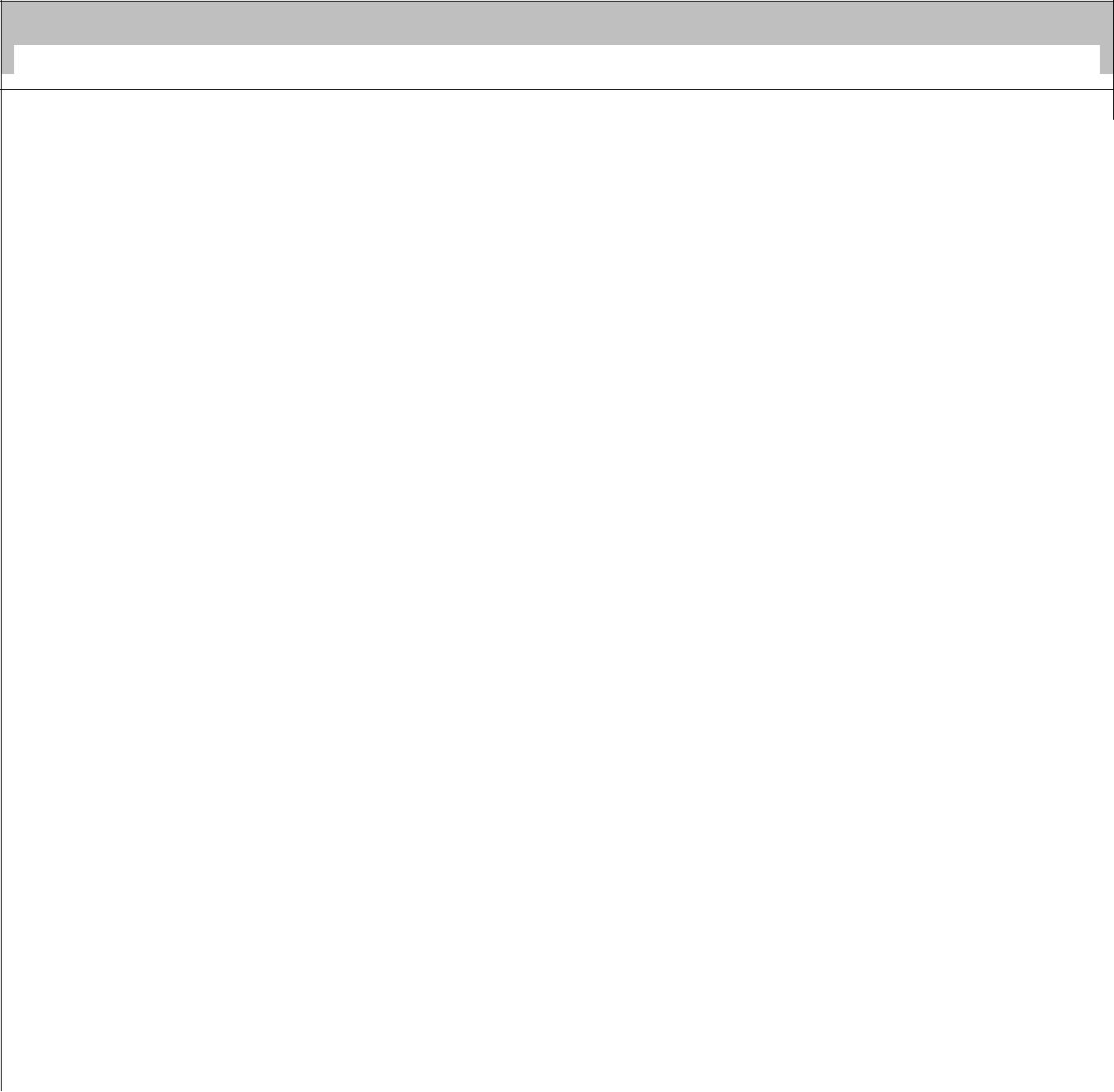 ANNEX 6.1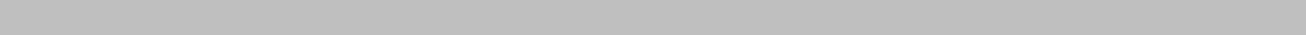 INCREASES IN U.S. EXPORTS TO CHINA OVER 2 YEARSUnit:  USD Billion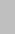 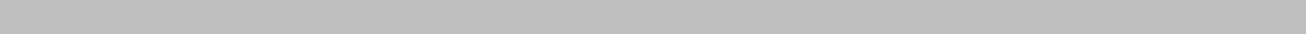 Includes solar-grade polysilicon and other organic and inorganic chemicals, hardwood lumber, integrated circuits (manufactured in U.S.), and chemical products.At the request of the United States, China will strive to purchase and import $5 billion per year of the U.S. agricultural products covered by this Chapter, in addition to the minimum amounts set forth herein.Includes all other agricultural products, including alfalfa, citrus, dairy, dietary supplements, distilled spirits, dried distiller grains, essential oils, ethanol, fresh baby carrots, fruits and vegetables, ginseng, pet food, processed foods, tree nuts, and wine.Includes lobster.Includes metallurgical coal.All services numbers represent the cross-border supply of services (Mode 1), with the exception of the numbers for financial services and insurance and cloud services, which include both the cross-border supply of services and the supply of services through commercial presence (Mode 3).6-3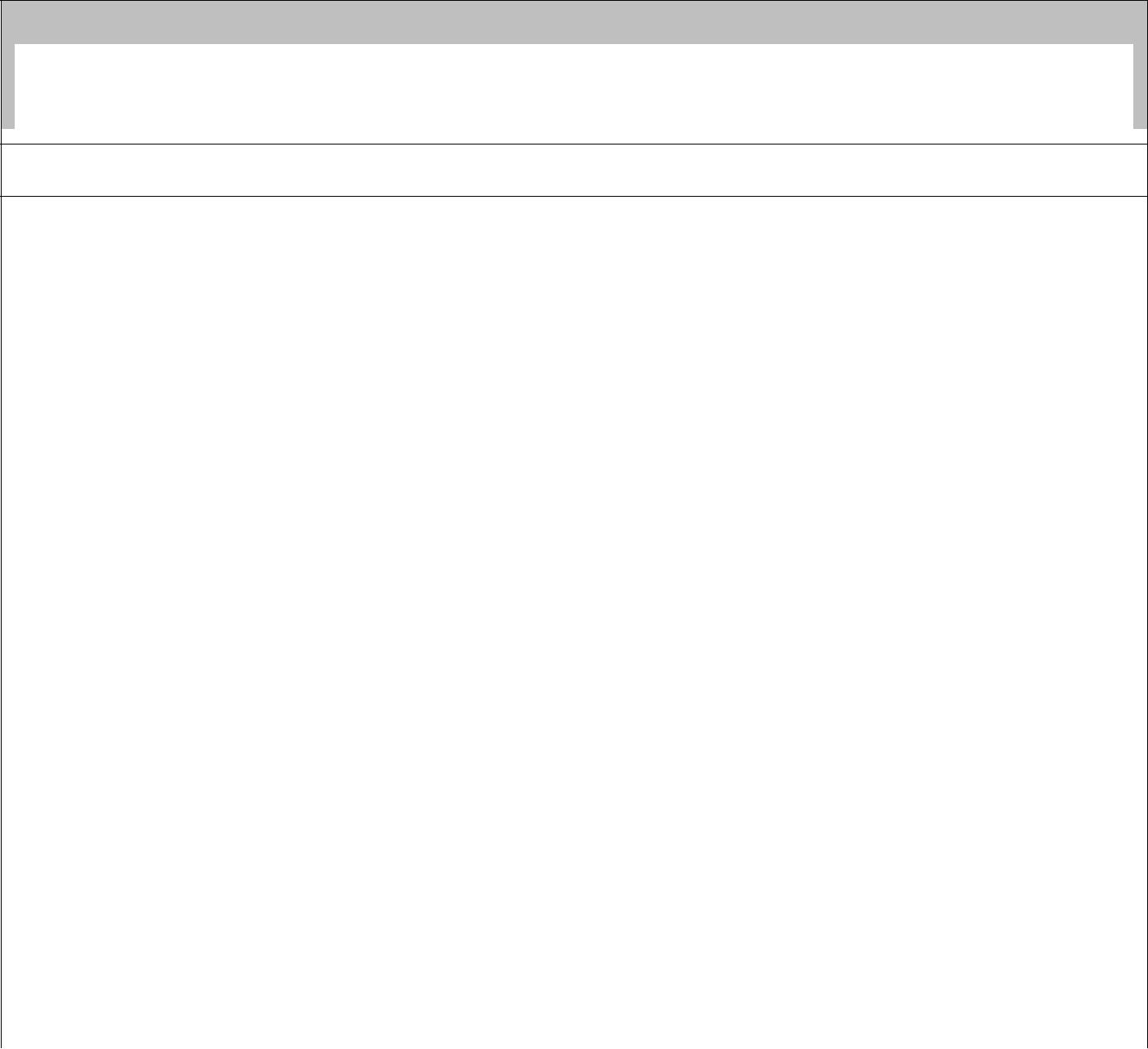 ATTACHMENT TO ANNEX 6.1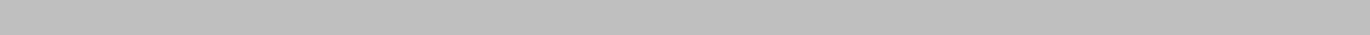 INCREASES IN U.S. EXPORTS TO CHINA OVER 2 YEARS(This attachment is only authentic in English; when the Parties conclude and verify an agreed Chinese translation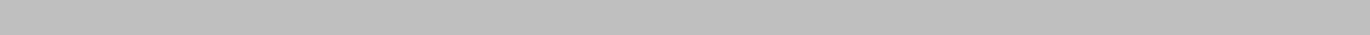 of this attachment, both the English and Chinese versions shall be equally authentic)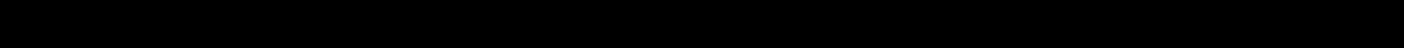 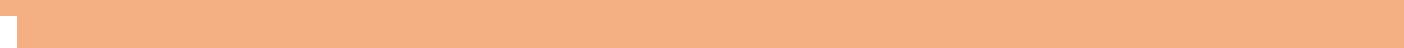 1. Manufactured Goods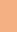 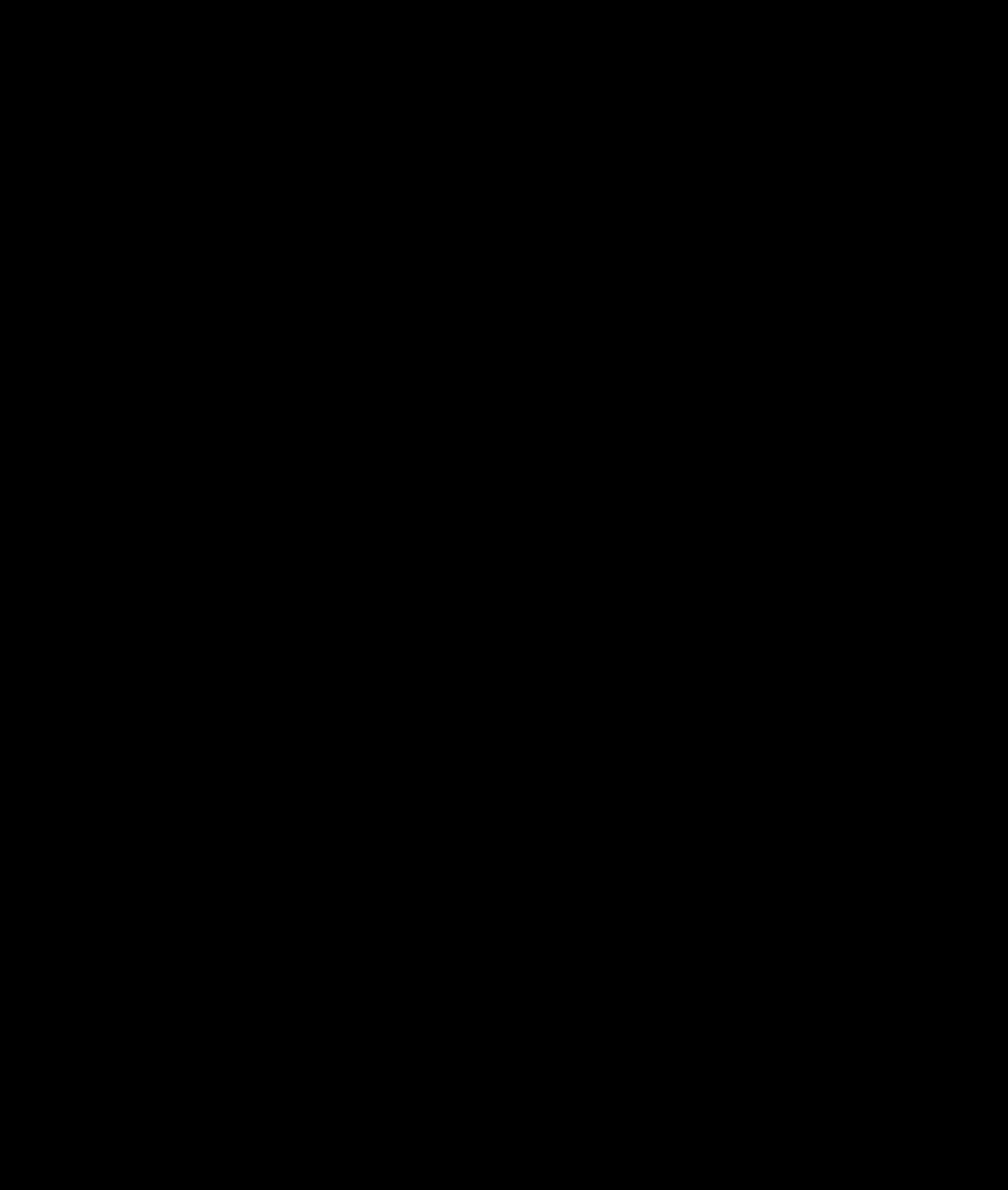 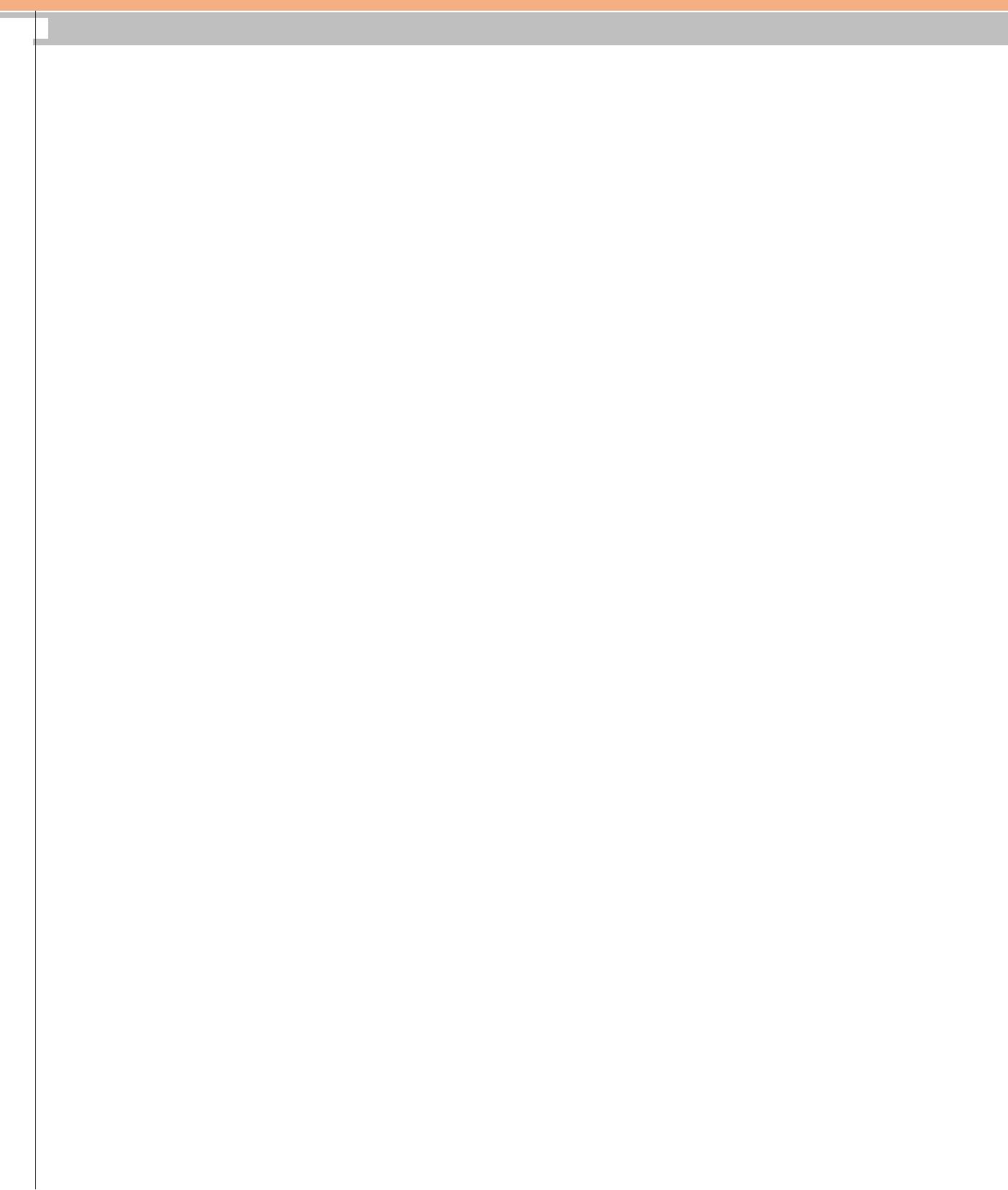 1Industrial machinery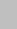 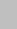 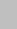 6-46-76-126-136-146-176-19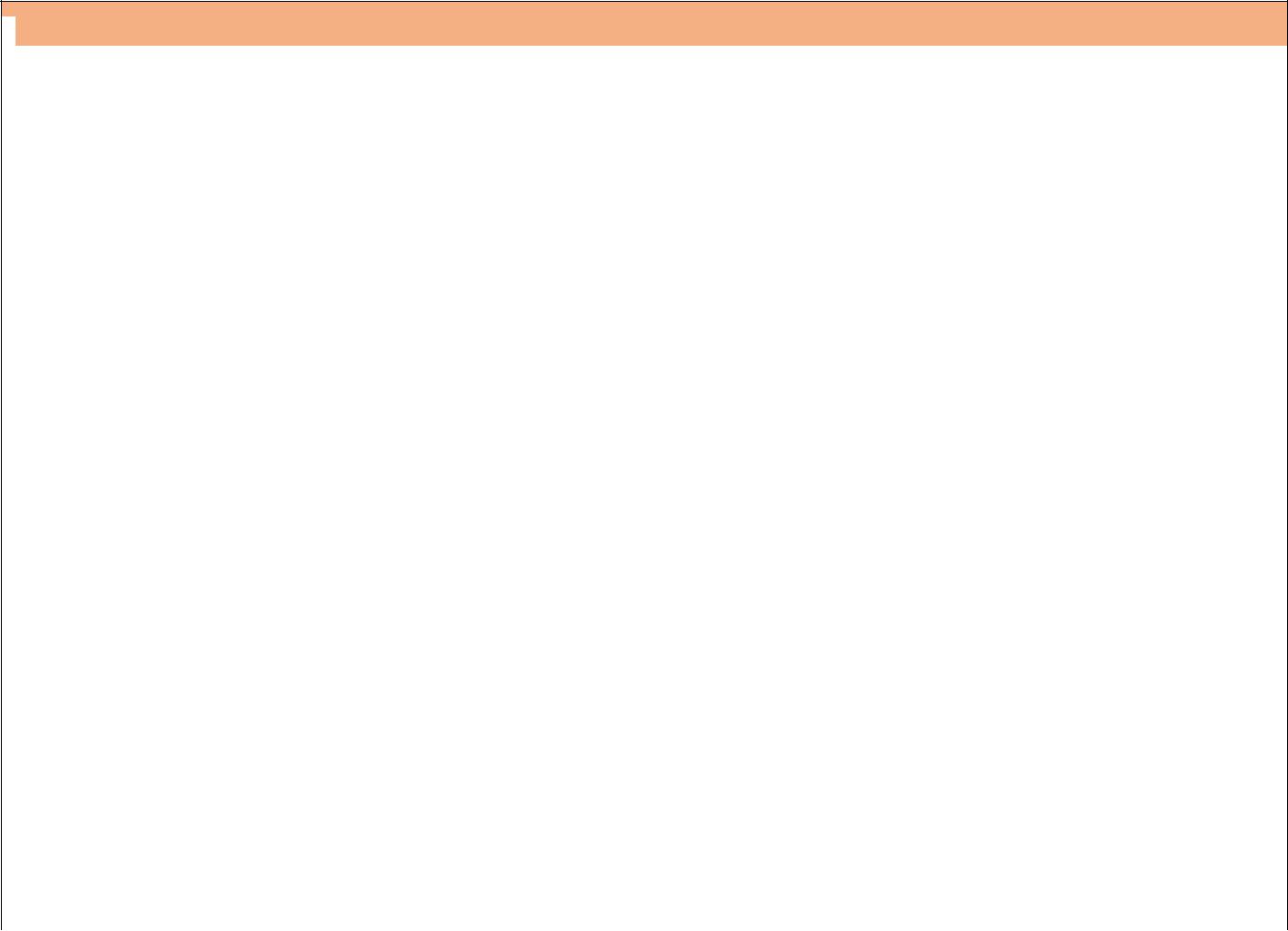 3. Energy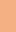 6-22“BMP6 Category” refers to the services listed in the IMF’s Balance of Payments Manual 6, Table 10.1 (“Overview of the Goods and Services Account”).“BEA Line Number” refers to the line number in U.S. Bureau of Economic Analysis Table 2.3 (“U.S. Trade in Services, by Country of Affiliation and by Type of Service”), with one exception:  line number 66, which corresponds to the BEA Category for “Data hosting, processing, and related services,” is found in U.S. Bureau of Economic Analysis Table 4.1 (“U.S. ServicesSupplied to Foreign Persons by U.S. Multinational Enterprises through their Majority-Owned Foreign Affiliates, by Industry of Affiliate and by Country of Affiliate”).6-23CHAPTER 7BILATERAL EVALUATION AND DISPUTE RESOLUTIONArticle 7.1:	Bilateral Evaluation and Dispute Resolution ArrangementTo ensure prompt and effective implementation of this Agreement, the Parties establish the following Bilateral Evaluation and Dispute Resolution Arrangement (the “Arrangement”).The purpose and mandate of the Arrangement are to effectively implement this Agreement, to resolve issues in the economic and trade relationship of the Parties in a fair, expeditious, and respectful manner, and to avoid the escalation of economic and trade disputes and their impact on other areas of the Parties’ relationship. The Parties recognize the importance of strengthened bilateral communications in this effort.Article 7.2:	Arrangement StructureHigh-level Engagement. The Parties shall create the Trade Framework Group to discuss the implementation of this Agreement, which shall be led by the United States Trade Representative and a designated Vice Premier of the People’s Republic of China. The Trade Framework Group shall discuss (a) the overall situation regarding implementation of this Agreement, (b) major problems with respect to implementation, and (c) arrangements for future work between the Parties. The Parties shall resume macroeconomic meetings to discuss overall economic issues, which shall be led by the United States Secretary of the Treasury and the designated Vice Premier of the People’s Republic of China. Both Parties shall make every effort to ensure that meetings of the Trade Framework Group and the macroeconomic meetings are efficient and oriented toward solving problems.Daily Work. The Arrangement shall include a Bilateral Evaluation and Dispute Resolution Office for each Party.For the United States, the Bilateral Evaluation and Dispute Resolution Office shall be headed by a designated Deputy United States Trade Representative. For China, the Bilateral Evaluation and Dispute Resolution Office shall be headed by a designated Vice Minister under the designated Vice Premier.Each Party shall designate an official (the “designated official”) to assist in the work of the Arrangement. By the date of entry into force of this Agreement, each Party shall provide the contact information of its respective designated official. Each Party shall update such information as necessary.The Bilateral Evaluation and Dispute Resolution Offices shall (a) assess specific issues relating to implementation of this Agreement, (b) receive complaints7-1regarding implementation submitted by either Party, and (c) attempt to resolve disputes through consultations. In carrying out its work, each Bilateral Evaluation and Dispute Resolution Office may consult with government agencies with relevant expertise.Article 7.3:	Requests for InformationA Party may request at any meeting, or prior to a meeting, information from the other Party regarding a matter relating to the implementation of this Agreement. The other Party shall provide a written response containing the requested information. In the event that a Party is not able to provide the requested information, the response shall contain a specific explanation of why the information cannot be provided within the time limit and the specific date when the information will be provided. Nothing in this provision shall obligate a Party to provide confidential information to the other Party.Article 7.4:	Dispute ResolutionAppeal. Where one Party (the “Complaining Party”) believes that the other Party (the “Party Complained Against”) is not acting in accordance with this Agreement, the Complaining Party may submit an appeal (“Appeal”) to the Bilateral Evaluation and Dispute Resolution Office of the Party Complained Against. An Appeal shall be in writing and shall contain sufficient information to allow the Party Complained Against to make a proper assessment of the matter. The Appeal may, but need not, include information that could identify any company at issue or business confidential information. The Appeal and any information and matters related to it are confidential and shall not be shared beyond the Bilateral Evaluation and Dispute Resolution Office, absent the agreement of the Parties.Scope of Appeal.The dispute resolution process covers all matters that occur after the date of entry into force of this Agreement.Any measure, including an action, of a Party taken prior to the date of entry into force of this Agreement, which is maintained or continues to have effect after that date, is also subject to the dispute resolution process. For an Appeal of such a measure, the Complaining Party shall provide to the Party Complained Against an explanation of the continuing effect of the measure.Assessment. The Party Complained Against shall carry out and complete an assessment of the Appeal. The Party Complained Against shall consider the facts, nature, and seriousness of the issues presented by the Appeal. After the assessment is completed, the designated officials shall begin consultations.Dispute Procedures. Both Parties will attempt to resolve the Appeal in the most efficient manner using the following procedures:7-2If the Appeal cannot be resolved by the designated officials, the concerns may be raised to the designated Deputy United States Trade Representative and the designated Vice Minister. If the Appeal is not resolved at the deputy or vice-ministerial level, the Complaining Party may present the issue to the United StatesTrade Representative and the designated Vice Premier of the People’s Republic ofChina.If the concerns of the Complaining Party are not resolved at a meeting between the United States Trade Representative and the designated Vice Premier of thePeople’s Republic of China, the Parties shall engage in expedited consultations on the response to the damages or losses incurred by the Complaining Party. If the Parties reach consensus on a response, the response shall be implemented. If the Parties do not reach consensus on a response, the Complaining Party may resort to taking action based on facts provided during the consultations, including by suspending an obligation under this Agreement or by adopting a remedial measure in a proportionate way that it considers appropriate with the purpose of preventing the escalation of the situation and maintaining the normal bilateral trade relationship. The Party Complained Against can initiate an urgent meeting between the United States Trade Representative and the designated Vice Premier of the People’s Republic of China before the effective date of the action to be taken by the Complaining Party. If the Party Complained Against considers that the action by the Complaining Party pursuant to this subparagraph was taken in good faith, the Party Complained Against may not adopt a counter-response, or otherwise challenge such action. If the Party Complained Against considers that the action of the Complaining Party was taken in bad faith, the remedy is to withdraw from this Agreement by providing written notice of withdrawal to the Complaining Party.Notwithstanding the provisions of subparagraph 4(a), if either the United States TradeRepresentative or the designated Vice Premier of the People’s Republic of China considers that an implementation issue is a matter of urgency, either one may raise the matter directly at a meeting between them without prior discussions at lower level meetings. If such a meeting cannot be timely scheduled for this purpose, the Complaining Party may resort to taking action as provided in subparagraph 4(b).Article 7.5:	Implementation PeriodThe Arrangement shall be in effect at the same time as this Agreement and shall remain in place as long as this Agreement is in effect. The Parties may assess the Arrangement and discuss any necessary adjustments to it at Trade Framework Group meetings.Article 7.6:	MiscellaneousThe Parties affirm their existing rights and obligations with respect to each other under the WTO Agreement and other agreements to which the Parties are party.7-3In the event that a natural disaster or other unforeseeable event outside the control of the Parties delays a Party from timely complying with its obligations under this Agreement, the Parties shall consult with each other.7-4Annex 7-AWORKING PROCEDURES OF THEBILATERAL EVALUATION AND DISPUTE RESOLUTION ARRANGEMENTSchedule of MeetingsMeetings of the Trade Framework Group shall be held every six months.The macroeconomic meetings shall be held regularly.The heads of each Party’s Bilateral Evaluation and Dispute Resolution Office shall meet on a quarterly basis.The designated officials of each Party shall meet at least once a month.During the first two years after this Agreement enters into force, the frequency of meetings may be increased as appropriate. Meetings may be held in person or through any means available to the Parties.Responses to Requests for InformationPursuant to Article 7.3, a Party shall respond within 15 working days to any requests for information from the other Party.Dispute Resolution TimelinePursuant to Article 7.4.3, the Party Complained Against shall have 10 working days from the date of the receipt of the Appeal to carry out and complete an assessment of the Appeal.Pursuant to Article 7.4.4(a):The designated officials shall have 21 calendar days from the date of the receipt of the Appeal to reach a resolution.If the Appeal is not resolved by the designated officials, the designated Deputy United States Trade Representative and the designated Vice Minister shall have45 calendar days from the date of the receipt of the Appeal to reach a resolution.If the Appeal is not resolved at the deputy or vice-ministerial level and the Complaining Party presents the issue to the United States Trade Representative and the designated Vice Premier of the People’s Republic of China, these officials shall hold a meeting within 30 calendar days from the date the Complaining Party requests such a meeting.7-5Pursuant to Article 7.4.5, if either the United States Trade Representative or the designated Vice Premier of the People’s Republic of China requests to meet on a matter of urgency, a meeting shall be scheduled within 30 calendar days from the date of receipt of that request.The Parties may agree, in writing, to extend the time periods set forth in this Annex.The calculation of working days in this Annex is based on the official calendar of the government of the Party Complained Against.7-6CHAPTER 8FINAL PROVISIONSArticle 8.1: Annexes, Appendices, and FootnotesThe annexes, appendices, and footnotes to this Agreement constitute an integral part of this Agreement.Article 8.2: AmendmentsThe Parties may agree, in writing, to amend this Agreement.An amendment shall enter into force 60 days after the date on which the Parties exchange written notifications of the approval of the amendment in accordance with their respective applicable domestic procedures, or such other date as the Parties may decide.Article 8.3: Entry into Force and TerminationThis Agreement shall enter into force within 30 days of signature by both Parties or as of the date on which the Parties have notified each other in writing of the completion of their respective applicable domestic procedures, whichever is sooner.Either Party may terminate this Agreement by providing written notice of termination to the other Party. The termination shall take effect 60 days after the date on which a Party has provided that written notice to the other Party, or on such other date as the Parties may decide.Article 8.4: Further NegotiationsThe Parties will agree upon the timing of further negotiations.Article 8.5: Notice and Comment on Implementing MeasuresExcept as otherwise provided in this Agreement, each Party shall provide no less than 45 days for public comment on all proposed measures implementing this Agreement. Each Party shall consider concerns raised by the other Party in any final measure or amendment intended to implement this Agreement.Article 8.6: Authentic TextsThe English and Chinese versions of this Agreement are equally authentic.8-1IN WITNESS WHEREOF, the undersigned, being duly authorized by their respective Governments, have signed this Agreement.DONE, at Washington, District of Columbia, in duplicate, this 15th day of January, 2020.FOR THE GOVERNMENT OF THE PEOPLE’S REPUBLIC OF CHINA:FOR THE GOVERNMENT OF THE UNITED STATES OF AMERICA:8-2Attachment 1: U.S. Aquatic Species ListAttachment 1: U.S. Aquatic Species ListAttachment 1: U.S. Aquatic Species ListAttachment 1: U.S. Aquatic Species ListAttachment 1: U.S. Aquatic Species ListAquatic SpeciesScientific NameProduct NameAntarctic KrillAntarctic KrillEuphausia superbaEuphausia superbaAntarctic Krill OilAntarctic Krill OilChinook/King SalmonChinook/King SalmonOncorhynchustshawytschaOncorhynchustshawytschaFish OilFish OilChum SalmonChum SalmonOncorhynchus ketaOncorhynchus ketaFish OilFish OilCoho SalmonCoho SalmonOncorhynchus kisutchOncorhynchus kisutchFish OilFish OilPink SalmonPink SalmonOncorhynchusgorbuschaOncorhynchusgorbuschaFish OilFish OilSockeye SalmonSockeye SalmonOncorhynchus nerkaOncorhynchus nerkaFish OilFish OilFreshwater DrumFreshwater DrumAplodinotus grunniensAplodinotus grunniensFrozen Freshwater Drum FishFrozen Freshwater Drum FishBowfin RoeBowfin RoeBowfin RoeAmia calvaAmia calvaFrozen Bowfin RoeFrozen Bowfin RoeWhite ShrimpWhite ShrimpWhite ShrimpLitopenaeus setiferusLitopenaeus setiferusFrozen ShrimpFrozen ShrimpWestern White ShrimpWestern White ShrimpLitopenaeus occidentalisLitopenaeus occidentalisFrozen ShrimpFrozen ShrimpSouthern White ShrimpSouthern White ShrimpLitopenaeus schmittiLitopenaeus schmittiFrozen ShrimpFrozen ShrimpAlaska Skate, Skate wingsAlaska Skate, Skate wingsBathyraja pramiferaBathyraja pramiferaAlaska Skate, Skate wingsAlaska Skate, Skate wingsConch MeatsConch MeatsBusycon canaliculatumBusycon canaliculatumConch MeatsConch MeatsConch MeatsConch MeatsBusycoptus canaliculatusBusycoptus canaliculatusConch MeatsConch MeatsConch MeatsConch MeatsBusycon caricaBusycon caricaConch MeatsConch MeatsHarlequin RockfishHarlequin RockfishSebastes variegatusSebastes variegatusFrozen filletFrozen filletYellow Tail RockfishYellow Tail RockfishSebastes flavidusSebastes flavidusFrozen filletFrozen filletWidow RockfishWidow RockfishSebastes entomelasSebastes entomelasFrozen filletFrozen filletShortraker RockfishShortraker RockfishSebastes borealisSebastes borealisFrozen filletFrozen filletRougheye RockfishRougheye RockfishSebastes aleutianusSebastes aleutianusFrozen filletFrozen filletBlack RockfishBlack RockfishSebastes melanopsSebastes melanopsFrozen filletFrozen filletRedbanded RockfishRedbanded RockfishSebastes babcockiSebastes babcockiFrozen filletFrozen filletRedstripe RockfishRedstripe RockfishSebastes prorigerSebastes prorigerFrozen filletFrozen filletAmerican ShadAmerican ShadAlosa sapidissimaAlosa sapidissimaFrozen/chilledFrozen/chilledPollock (oil)Pollock (oil)Gadus chalcogrammusGadus chalcogrammusFish OilFish OilPollock (oil)Pollock (oil)Theragra chalcogrammaTheragra chalcogrammaFish OilFish OilPacific whiting (oil)Pacific whiting (oil)Merluccius productusMerluccius productusFish OilFish Oil序号批准号生产加工企业名称产品名称产品用途原料No.RegisterEstablishment NameProductUsage of ProductRaw MaterialNumberName1美国 ACG 产品有限公司饲料宝饲料抗结块剂水合硅铝酸钠钙ACG Products Ltd., USAFeed BondAnti-caking AgentHydrated Sodium所有动物CalciumAll animalAluminosilicate2美国奥特奇公司奥迈乐饲料添加剂尿素尿素Alltech Inc., USAOptimaseFeed Additive UreaUrea3美国奥特奇公司优知乐母猪微量元素预混矿物质饲料添加剂Alltech Inc., USASow合饲料Natural MineralsAdvantageTrace MineralPremix for Sow4美国生物系统有限公司超益饲料添加剂酵母硒American Biosystems, Inc.,Super Dairy,Feed AdditiveYeastUSACombo5美国白尔康公司妞舒饲料添加剂尿素尿素Balchem Corporation, USANitroShureFeed Additive UreaUrea(Dairy cows)6美国 Biozyme 公司艾美福Enzyme Feed gradeα—淀粉酶（产自BioZyme IncorporatedAMAFERM养殖动物米曲霉）(All species orα-Amylase (bycategories ofAspergillus Oryzae)animals)7美国 Desert King 国际有限惠康宝-30饲料添加剂天然类固醇萨洒皂公司DKFeed Additive角苷（源自丝兰）Desert King Internationalsarsaponin-30家禽和猪Yucca (YuccaInc., USA(Poultry and Swine)Schidigera) Extract8美国福蓝迪他生物集团有益加混合型饲料添加剂微生物限公司Super DFMMixed Feed AdditiveFeed AdditivesFrondita Biogroup, Inc.,PlusMixtureUSALiveMicroorganisms9美国国际原料公司金乳蛋白饲料奶粉与奶酪International IngredientGold StarProtein feed (PigletDried Milk andCorporationMilkand Calf)Dried Cheese10美国国际原料公司五星宝能量饲料糖类食品副产品International IngredientFive StarEnergy Feed (Piglets)Sugar Foods By-CorporationBoosterProduct(Carbohydrates)11美国国际原料公司营养金奶粉蛋白质饲料干奶粉International IngredientNutri-GoldProtein FeedDried Milk PowderCorporation(Livestock,aquaculture and pet)12美国国际原料公司奇饲粉能量饲料 Energy干奶酪产品International IngredientCheese PlusFeed (Swine and calf)Dried CheeseCorporationCheeseProduct13美国国际原料公司巧饲粉能量饲料巧克力糖和巧克力International IngredientMilkEnergy Feed (Swine牛奶巧饲粉CorporationChocolateand calf)Chocolate Candy &ProductDried ChocolateMilk14美国国际原料公司乳清宝蛋白质饲料奶酪乳清International IngredientCW-11Protein Feed (Piglet,Whey and by-Corporationpet and Aquaculture)product, Lactoseand Whey Protein15美国国际原料公司奇饲粉奇能佳奶酪粉和大豆粉International IngredientAF-35Protein Feed (Piglet,Dried Cheese andCorporationpet and Aquaculture)Soy Flour16美国国际原料公司宝宝派饲料添加剂谷物和糖类食品副International IngredientCarbo-PalFeed Additive产品Corporationcereal  food andsugar foods by-products17美国国际原料公司营养派蛋白饲料奶粉与酵母硒International IngredientNutri-PalProtein feed (Swine)Milk Product andCorporationBrewers DriedYeast18美国国际原料公司百泰 A饲料添加剂酵母硒International IngredientGroBiotic AFeed AdditiveYeastCorporation19美国建明工业有限公司微生康锌 27混合型饲料添加剂丙酸锌Kemin Industries, Inc., USA粉剂丙酸锌Zinc PropionateKemTRACEFeed AdditivesZinc 27 DryMixture ZincPropionate (Swine,Ruminent, Poultry)20拉曼特种益生菌公司倍特赛饲料添加剂乳酸片球菌Lallemand Specialties, Inc.,BactocelFeed AdditivePediococcusUSA(Swine, Poultry,acidilacticiAquaculture)21美国乐斯福酵母公司乐斯赛福硒 3000饲料添加剂酵母硒福饲料添加剂Selyeast 3000Feed AdditiveSelenium YeastLesaffre Feed Additives, adivision of Lesaffre YeastCorporation, USA22美盛作物营养有限公司富磷（磷酸矿物质饲料添加剂磷酸氢钙美盛饲料添加剂部二氢钙）Natural MineralMonocalciumMosaic Global Sales, LLCBiofosPhosphateMosaic Feed Ingredients, aDivision of Mosaic CorpNutrition, LLC23美国金宝动物营养国际有氨维乐一锌矿物饲料添加剂氨基酸锌络合物限公司100 Availa-Mineral FeedZinc Amino AcidZinpro Animal NutritionZn 100AdditiveComplexInternational Inc, USAAdditional U.S. Exports to ChinaAdditional U.S. Exports to ChinaAdditional U.S. Exports to ChinaAdditional U.S. Exports to ChinaAdditional U.S. Exports to ChinaAdditional U.S. Exports to ChinaAdditional U.S. Exports to ChinaAdditional U.S. Exports to ChinaProduct Categoryon Top of 2017 Baselineon Top of 2017 Baselineon Top of 2017 Baselineon Top of 2017 Baselineon Top of 2017 Baselineon Top of 2017 Baselineon Top of 2017 BaselineProduct CategoryYear 1Year 22-Year TotalYear 1Year 22-Year Total1. Manufactured Goods1. Manufactured Goods1. Manufactured Goods1. Manufactured Goods32.944.877.71Industrial machinery2Electrical equipment and machinery3Pharmaceutical products4Aircraft (orders and deliveries)5Vehicles6Optical and medical instruments7Iron and steel8Other manufactured goodsa2.AgriculturebAgriculturebAgricultureb12.519.532.09Oilseeds10Meat11Cereals12Cotton13Other agricultural commoditiesc14Seafoodd3.EnergyEnergyEnergy18.533.952.415Liquefied natural gas16Crude oil17Refined products18Coale4.ServicesfServicesfServicesf12.825.137.919Charges for use of IP20Business travel and tourism21Financial services and insurance22Other services23Cloud and related servicesTOTALTOTALTOTAL76.7123.3200.0HS CodeProduct DescriptionHS CodeProduct Description84018401Nuclear reactors; fuel elements (cartridges), non-irradiated, for nuclear reactors; machinery and apparatus for isotopicNuclear reactors; fuel elements (cartridges), non-irradiated, for nuclear reactors; machinery and apparatus for isotopic84018401separation; parts thereofseparation; parts thereofseparation; parts thereofseparation; parts thereof84028402Steam or other vapor generating boilers (other than central heating hot water boilers capable also of producing lowSteam or other vapor generating boilers (other than central heating hot water boilers capable also of producing low84028402pressure steam); super-heated water boilers;pressure steam); super-heated water boilers;pressure steam); super-heated water boilers;pressure steam); super-heated water boilers;84038403Central heating boilers (other than those of heading 8402) and parts thereofCentral heating boilers (other than those of heading 8402) and parts thereof84048404Auxiliary plant for use with boilers of heading 8402 or 8403 (for example, economizers, super-heaters, soot removers, gasAuxiliary plant for use with boilers of heading 8402 or 8403 (for example, economizers, super-heaters, soot removers, gas84048404recoverers); condensers for steam or other vapor power units; parts thereofrecoverers); condensers for steam or other vapor power units; parts thereofrecoverers); condensers for steam or other vapor power units; parts thereofrecoverers); condensers for steam or other vapor power units; parts thereof84058405Producer gas or water gas generators, with or without their purifiers; acetylene gas generators and similar water processProducer gas or water gas generators, with or without their purifiers; acetylene gas generators and similar water process84058405gas generators, with or without their purifiers; parts thereofgas generators, with or without their purifiers; parts thereofgas generators, with or without their purifiers; parts thereofgas generators, with or without their purifiers; parts thereof84068406Steam turbines and other vapor turbines, and parts thereofSteam turbines and other vapor turbines, and parts thereof84078407Spark-ignition reciprocating or rotary internal combustion piston enginesSpark-ignition reciprocating or rotary internal combustion piston engines84088408Compression-ignition internal combustion piston engines (diesel or semi-diesel engines)Compression-ignition internal combustion piston engines (diesel or semi-diesel engines)84098409Parts suitable for use solely or principally with the engines of heading 8407 or 8408Parts suitable for use solely or principally with the engines of heading 8407 or 840884108410Hydraulic turbines, water wheels and regulators therefor; parts thereofHydraulic turbines, water wheels and regulators therefor; parts thereof84118411Turbojets, turbopropellers and other gas turbines, and parts thereofTurbojets, turbopropellers and other gas turbines, and parts thereof84128412Other engines and motors, and parts thereofOther engines and motors, and parts thereof84138413Pumps for liquids, whether or not fitted with a measuring device; liquid elevators; part thereofPumps for liquids, whether or not fitted with a measuring device; liquid elevators; part thereof84148414Air or vacuum pumps, air or other gas compressors and fans; ventilating or recycling hoods incorporating a fan, whetherAir or vacuum pumps, air or other gas compressors and fans; ventilating or recycling hoods incorporating a fan, whether84148414or not fitted with filters; parts thereofor not fitted with filters; parts thereofor not fitted with filters; parts thereofor not fitted with filters; parts thereof84158415Air conditioning machines, comprising a motor-driven fan and elements for changing the temperature and humidity,Air conditioning machines, comprising a motor-driven fan and elements for changing the temperature and humidity,84158415including those machines in which the humidity cannot be separately regulated; parts thereofincluding those machines in which the humidity cannot be separately regulated; parts thereofincluding those machines in which the humidity cannot be separately regulated; parts thereofincluding those machines in which the humidity cannot be separately regulated; parts thereof84168416Furnace burners for liquid fuel, for pulverized solid fuel or for gas; mechanical stokers, including their mechanical grates,Furnace burners for liquid fuel, for pulverized solid fuel or for gas; mechanical stokers, including their mechanical grates,84168416mechanical ash dischargers and similar appliances; parts thereofmechanical ash dischargers and similar appliances; parts thereofmechanical ash dischargers and similar appliances; parts thereofmechanical ash dischargers and similar appliances; parts thereof84178417Industrial or laboratory furnaces and ovens, including incinerators, nonelectric, and parts thereofIndustrial or laboratory furnaces and ovens, including incinerators, nonelectric, and parts thereof84188418Refrigerators, freezers and other refrigerating or freezing equipment, electric or other; heat pumps, other than the airRefrigerators, freezers and other refrigerating or freezing equipment, electric or other; heat pumps, other than the air84188418conditioning machines of heading 8415; parts thereofconditioning machines of heading 8415; parts thereofconditioning machines of heading 8415; parts thereofconditioning machines of heading 8415; parts thereofMachinery, plant or laboratory equipment, whether or not electrically heated (excluding furnaces, ovens and otherMachinery, plant or laboratory equipment, whether or not electrically heated (excluding furnaces, ovens and otherequipment of heading 8514), for the treatment of materials by a process involving a change of temperature such asequipment of heading 8514), for the treatment of materials by a process involving a change of temperature such as84198419heating, cooking, roasting, distilling, rectifying, sterilizing, pasteurizing, steaming, drying, evaporating, vaporizing,heating, cooking, roasting, distilling, rectifying, sterilizing, pasteurizing, steaming, drying, evaporating, vaporizing,condensing or cooling, other than machinery or plant of a kind used for domestic purposes; instantaneous or storage watercondensing or cooling, other than machinery or plant of a kind used for domestic purposes; instantaneous or storage waterheaters, nonelectric; parts thereofheaters, nonelectric; parts thereof84208420Calendering or other rolling machines, other than for metals or glass, and cylinders therefor; parts thereofCalendering or other rolling machines, other than for metals or glass, and cylinders therefor; parts thereof84218421Centrifuges, including centrifugal dryers; filtering or purifying machinery and apparatus, for liquids or gases; parts thereofCentrifuges, including centrifugal dryers; filtering or purifying machinery and apparatus, for liquids or gases; parts thereofDishwashing machines; machinery for cleaning or drying bottles or other containers; machinery for filling, closing, sealingDishwashing machines; machinery for cleaning or drying bottles or other containers; machinery for filling, closing, sealingDishwashing machines; machinery for cleaning or drying bottles or other containers; machinery for filling, closing, sealing84228422or labeling bottles, cans, boxes, bags or other containers; machinery for capsuling bottles, jars, tubes and similaror labeling bottles, cans, boxes, bags or other containers; machinery for capsuling bottles, jars, tubes and similaror labeling bottles, cans, boxes, bags or other containers; machinery for capsuling bottles, jars, tubes and similar84228422containers; other packing or wrapping machinery (including heat-shrink wrapping machinery); machinery for aeratingcontainers; other packing or wrapping machinery (including heat-shrink wrapping machinery); machinery for aeratingcontainers; other packing or wrapping machinery (including heat-shrink wrapping machinery); machinery for aeratingcontainers; other packing or wrapping machinery (including heat-shrink wrapping machinery); machinery for aeratingcontainers; other packing or wrapping machinery (including heat-shrink wrapping machinery); machinery for aeratingcontainers; other packing or wrapping machinery (including heat-shrink wrapping machinery); machinery for aeratingbeverages; parts thereofbeverages; parts thereofbeverages; parts thereof84238423Weighing machinery (excluding balances of a sensitivity of 5 cg or better), including weight-operated counting orWeighing machinery (excluding balances of a sensitivity of 5 cg or better), including weight-operated counting orWeighing machinery (excluding balances of a sensitivity of 5 cg or better), including weight-operated counting or84238423checking machines; weighing machine weights of all kinds; parts of weighing machinerychecking machines; weighing machine weights of all kinds; parts of weighing machinerychecking machines; weighing machine weights of all kinds; parts of weighing machinerychecking machines; weighing machine weights of all kinds; parts of weighing machinerychecking machines; weighing machine weights of all kinds; parts of weighing machinerychecking machines; weighing machine weights of all kinds; parts of weighing machineryMechanical appliances (whether or not hand operated) for projecting, dispersing or spraying liquids or powders; fireMechanical appliances (whether or not hand operated) for projecting, dispersing or spraying liquids or powders; fireMechanical appliances (whether or not hand operated) for projecting, dispersing or spraying liquids or powders; fire84248424extinguishers, whether or not charged; spray guns and similar appliances; steam or sand blasting machines and similar jetextinguishers, whether or not charged; spray guns and similar appliances; steam or sand blasting machines and similar jetextinguishers, whether or not charged; spray guns and similar appliances; steam or sand blasting machines and similar jetprojecting machines; parts thereofprojecting machines; parts thereofprojecting machines; parts thereof84258425Pulley tackle and hoists other than skip hoists; winches and capstans; jacksPulley tackle and hoists other than skip hoists; winches and capstans; jacksPulley tackle and hoists other than skip hoists; winches and capstans; jacks84268426Ships' derricks; cranes, including cable cranes; mobile lifting frames, straddle carriers and works trucks fitted with a craneShips' derricks; cranes, including cable cranes; mobile lifting frames, straddle carriers and works trucks fitted with a craneShips' derricks; cranes, including cable cranes; mobile lifting frames, straddle carriers and works trucks fitted with a crane8427Fork-lift trucks; other works trucks fitted with lifting or handling equipment8428Other lifting, handling, loading or unloading machinery (for example, elevators, escalators, conveyors, teleferics)8429Self-propelled bulldozers, angledozers, graders, levelers, scrapers, mechanical shovels, excavators, shovel loaders,8429tamping machines and road rollerstamping machines and road rollersOther moving, grading, leveling, scraping, excavating, tamping, compacting, extracting or boring machinery, for earth,8430mineralsor ores; pile-drivers and pile-extractors; snowplows and snowblowers8431Parts suitable for use solely or principally with the machinery of headings 8425 to 84308432Agricultural, horticultural or forestry machinery for soil preparation or cultivation; lawn or sports ground rollers; parts8432thereofthereof8433Harvesting or threshing machinery, including straw or fodder balers; grass or hay mowers; machines for cleaning, sorting8433or grading eggs, fruit or other agricultural produce, other than machinery of heading 8437; parts thereofor grading eggs, fruit or other agricultural produce, other than machinery of heading 8437; parts thereof8434Milking machines and dairy machinery, and parts thereof8435Presses, crushers and similar machinery, used in the manufacture of wine, cider, fruit juices or similar beverages; parts8435thereofthereof8436Other agricultural, horticultural, forestry, poultry-keeping or bee-keeping machinery, including germination plant fitted8436with mechanical or thermal equipment; poultry incubators and brooders; parts thereofwith mechanical or thermal equipment; poultry incubators and brooders; parts thereofMachines for cleaning, sorting or grading seed, grain or dried leguminous vegetables, and parts thereof; machinery used in8437the milling industry or for the working of cereals or dried leguminous vegetables, other than farm type machinery; partsthereof8438Machinery, not specified or included elsewhere in this chapter, for the industrial preparation or manufacture of food or8438drink, other than machinery for the extraction or preparation of animal or fixed vegetable fats or oils; parts thereofdrink, other than machinery for the extraction or preparation of animal or fixed vegetable fats or oils; parts thereof8439Cellulose pulp, paper and board manufacturing or finishing machines8440Bookbinding machinery, including book-sewing machines, and parts thereof8441Other machinery for making up paper pulp, paper or paperboard, including cutting machines of all kinds, and parts thereofMachinery, apparatus and equipment (other than the machines of headings 8456 to 8465), for preparing or making plates,8442cylinders or other printing components; plates, cylinders and other printing components; plates, cylinders and lithographicstones, prepared for printing purposes (for example, planed, grained or polished); parts thereof8443Printing machinery used for printing by means of plates, cylinders and other printing components of heading 8442; other8443printers, copying machines and facsimile machines, whether or not combined; parts and accessories thereofprinters, copying machines and facsimile machines, whether or not combined; parts and accessories thereof8444Machines for extruding, drawing, texturing or cutting man-made textile materialsMachines for preparing textile fibers; spinning, doubling or twisting machines and other machinery for producing textile8445yarns; textile reeling or winding (including weft winding) machines and machines for preparing textile yarns for use on themachines of heading 8446 or 84478446Weaving machines (looms)8447Knitting machines, stitch-bonding machines and machines for making gimped yarn, tulle, lace, embroidery, trimmings,8447braid or net and machines for tuftingbraid or net and machines for tuftingAuxiliary machinery for use with machines of heading 8444, 8445, 8446 or 8447 (for example, dobbies, Jacquards,8448automatic stop motions and shuttle changing mechanisms); parts and accessories suitable for use solely or principally with8448the machines of this heading or of heading 8444, 8445, 8446 or 8447 (for example, spindles and spindle flyers, cardthe machines of this heading or of heading 8444, 8445, 8446 or 8447 (for example, spindles and spindle flyers, cardclothing, combs, extruding nipples, shuttles, healds and heald-frames, hosiery needles)8449Machinery for the manufacture or finishing of felt or nonwovens in the piece or in shapes, including machinery for making8449felt hats; blocks for making hats; parts thereoffelt hats; blocks for making hats; parts thereof8450Household- or laundry-type washing machines, including machines which both wash and dry; parts thereofMachinery (other than machines of heading 8450) for washing, cleaning, wringing, drying, ironing, pressing (including8451fusing presses), bleaching, dyeing, dressing, finishing, coating or impregnating textile yarns, fabrics or made up textile8451articles and machines for applying the paste to the base fabric or other support used in the manufacture of floor coveringsarticles and machines for applying the paste to the base fabric or other support used in the manufacture of floor coveringssuch as linoleum; machines for reeling, unreeling, folding, cutting or pinking textile fabrics; parts thereof8452Sewing machines, other than book-sewing machines of heading 8440; furniture, bases and covers specially designed for8452sewing machines; sewing machine needles; parts thereofsewing machines; sewing machine needles; parts thereof8453Machinery for preparing, tanning or working hides, skins or leather or for making or repairing footwear or other articles of8453hides, skins or leather, other than sewing machines; parts thereofhides, skins or leather, other than sewing machines; parts thereof6-58454Converters, ladles, ingot molds and casting machines, of a kind used in metallurgy or in metal foundries, and parts thereof8455Metal-rolling mills and rolls therefor; parts thereof8456Machine tools for working any material by removal of material, by laser or other light or photon beam, ultrasonic, electro-8456discharge, electro-chemical, electron-beam, ionic-beam or plasma arc processes; water-jet cutting machinesdischarge, electro-chemical, electron-beam, ionic-beam or plasma arc processes; water-jet cutting machines8457Machining centers, unit construction machines (single station) and multistation transfer machines, for working metal8458Lathes (including turning centers) for removing metal8459Machine tools (including way-type unit head machines) for drilling, boring, milling, threading or tapping by removing8459metal, other than lathes (including turning centers) of heading 8458metal, other than lathes (including turning centers) of heading 8458Machine tools for deburring, sharpening, grinding, honing, lapping, polishing or otherwise finishing metal or cermets by8460means of grinding stones, abrasives or polishing products, other than gear cutting, gear grinding or gear finishing machinesof heading 84618461Machine tools for planing, shaping, slotting, broaching, gear cutting, gear grinding or gear finishing, sawing, cutting-off8461and other machine tools working by removing metal or cermets, not elsewhere specified or includedand other machine tools working by removing metal or cermets, not elsewhere specified or includedMachine tools (including presses) for working metal by forging, hammering or die-stamping; machine tools (including8462presses) for working metal by bending, folding, straightening, flattening, shearing, punching or notching; presses forworking metal or metal carbides, not specified above8463Other machine tools for working metal or cermets, without removing material8464Machine tools for working stone, ceramics, concrete, asbestos-cement or like mineral materials or for cold working glass8465Machine tools (including machines for nailing, stapling, glueing or otherwise assembling) for working wood, cork, bone,8465hard rubber, hard plastics or similar hard materialshard rubber, hard plastics or similar hard materialsParts and accessories suitable for use solely or principally with the machines of headings 8456 to 8465, including work or8466tool holders, self-opening dieheads, dividing heads and other special attachments for the machines; tool holders for anytype of tool for working in the hand8467Tools for working in the hand, pneumatic, hydraulic or with self-contained electric or nonelectric motor, and parts thereof8468Machinery and apparatus for soldering, brazing or welding, whether or not capable of cutting, other than those of heading84688515; gas-operated surface tempering machines and appliances; parts thereof8515; gas-operated surface tempering machines and appliances; parts thereof8469Typewriters other than printers of heading 8443; word processorsCalculating machines and pocket-size data recording, reproducing and displaying machines with calculating functions;8470accounting machines, postage-franking machines, ticket-issuing machines and similar machines, incorporating acalculating device; cash registers8471Automatic data processing machines and units thereof; magnetic or optical readers, machines for transcribing data onto8471data media in coded form and machines for processing such data, not elsewhere specified or includeddata media in coded form and machines for processing such data, not elsewhere specified or includedOther office machines (for example, hectograph or stencil duplicating machines, addressing machines, automatic banknote8472dispensers, coin-sorting machines, coin-counting or wrapping machines, pencil-sharpening machines, perforating orstapling machines)8473Parts and accessories (other than covers, carrying cases and the like) suitable for use solely or principally with machines of8473headings 8470 to 8472headings 8470 to 8472Machinery for sorting, screening, separating, washing, crushing, grinding, mixing or kneading earth, stone, ores or other8474mineral substances, in solid (including powder or paste) form; machinery for agglomerating, shaping or molding solid8474mineral fuels, ceramic paste, unhardened cements, plastering materials or other mineral products in powder or paste form;mineral fuels, ceramic paste, unhardened cements, plastering materials or other mineral products in powder or paste form;machines for forming foundry molds of sand; parts thereof8475Machines for assembling electric or electronic lamps, tubes or flashbulbs, in glass envelopes; machines for manufacturing8475or hot working glass or glassware; parts thereofor hot working glass or glassware; parts thereof8476Automatic goods-vending machines (for example, postage stamp, cigarette, food or beverage machines), including money-8476changing machines; parts thereofchanging machines; parts thereof8477Machinery for working rubber or plastics or for the manufacture of products from these materials, not specified or8477included elsewhere in this chapter; parts thereofincluded elsewhere in this chapter; parts thereof8478Machinery for preparing or making up tobacco, not specified or included elsewhere in this chapter; parts thereof8479Machines and mechanical appliances having individual functions, not specified or included elsewhere in this chapter; parts8479thereofthereof6-684808480Molding boxes for metal foundry; mold bases; molding patterns; molds for metal (other than ingot molds), metal carbides,Molding boxes for metal foundry; mold bases; molding patterns; molds for metal (other than ingot molds), metal carbides,84808480glass, mineral materials, rubber or plasticsglass, mineral materials, rubber or plasticsglass, mineral materials, rubber or plasticsglass, mineral materials, rubber or plastics84818481Taps, cocks, valves and similar appliances, for pipes, boiler shells, tanks, vats or the like, including pressure-reducingTaps, cocks, valves and similar appliances, for pipes, boiler shells, tanks, vats or the like, including pressure-reducing84818481valves and thermostatically controlled valves; parts thereofvalves and thermostatically controlled valves; parts thereofvalves and thermostatically controlled valves; parts thereofvalves and thermostatically controlled valves; parts thereof84828482Ball or roller bearings, and parts thereofBall or roller bearings, and parts thereofTransmission shafts (including camshafts and crankshafts) and cranks; bearing housings, housed bearings and plain shaftTransmission shafts (including camshafts and crankshafts) and cranks; bearing housings, housed bearings and plain shaft84838483bearings; gears and gearing; ball or roller screws; gear boxes and other speed changers, including torque converters;bearings; gears and gearing; ball or roller screws; gear boxes and other speed changers, including torque converters;flywheels and pulleys, including pulley blocks; clutches and shaft couplings (including universal joints); parts thereofflywheels and pulleys, including pulley blocks; clutches and shaft couplings (including universal joints); parts thereofGaskets and similar joints of metal sheeting combined with other material or of two or more layers of metal; sets orGaskets and similar joints of metal sheeting combined with other material or of two or more layers of metal; sets or84848484assortments of gaskets and similar joints, dissimilar in composition, put up in pouches, envelopes or similar packings;assortments of gaskets and similar joints, dissimilar in composition, put up in pouches, envelopes or similar packings;mechanical sealsmechanical sealsMachines and apparatus of a kind used solely or principally for the manufacture of semiconductor boules or wafers,Machines and apparatus of a kind used solely or principally for the manufacture of semiconductor boules or wafers,84868486semiconductor devices, electronic integrated circuits or flat panel displays; machines and apparatus specified in Note 9 (C)semiconductor devices, electronic integrated circuits or flat panel displays; machines and apparatus specified in Note 9 (C)to this chapter; parts and accessoriesto this chapter; parts and accessories84878487Machinery parts, not containing electrical connectors, insulators, coils, contacts or other electrical features, and notMachinery parts, not containing electrical connectors, insulators, coils, contacts or other electrical features, and not84878487specified or included elsewhere in this chapterspecified or included elsewhere in this chapterspecified or included elsewhere in this chapterspecified or included elsewhere in this chapter2Electrical equipment and machineryElectrical equipment and machineryElectrical equipment and machineryElectrical equipment and machinery2Electrical equipment and machineryElectrical equipment and machineryElectrical equipment and machineryElectrical equipment and machineryHS CodeProduct DescriptionHS CodeProduct Description85018501Electric motors and generators (excluding generating sets)Electric motors and generators (excluding generating sets)85028502Electric generating sets and rotary convertersElectric generating sets and rotary converters85038503Parts suitable for use solely or principally with the machinesParts suitable for use solely or principally with the machines85038503of heading 8501 or 8502of heading 8501 or 8502of heading 8501 or 8502of heading 8501 or 850285048504Electrical transformers, static converters (for example, rectifiers) and inductors; parts thereofElectrical transformers, static converters (for example, rectifiers) and inductors; parts thereofElectromagnets; permanent magnets and articles intended to become permanent magnets after magnetization;Electromagnets; permanent magnets and articles intended to become permanent magnets after magnetization;85058505electromagnetic or permanent magnet chucks, clamps and similar holding devices; electromagnetic couplings, clutcheselectromagnetic or permanent magnet chucks, clamps and similar holding devices; electromagnetic couplings, clutchesand brakes; electromagnetic lifting heads; parts thereofand brakes; electromagnetic lifting heads; parts thereof85068506Primary cells and primary batteries; parts thereofPrimary cells and primary batteries; parts thereof85078507Electric storage batteries, including separators therefor, whether or not rectangular (including square); parts thereofElectric storage batteries, including separators therefor, whether or not rectangular (including square); parts thereof85088508Vacuum cleaners; parts thereofVacuum cleaners; parts thereof85098509Electromechanical domestic appliances, with self-contained electric motor, other than vacuum cleaners of heading 8508;Electromechanical domestic appliances, with self-contained electric motor, other than vacuum cleaners of heading 8508;85098509parts thereofparts thereofparts thereofparts thereof85108510Shavers, hair clippers and hair-removing appliances, with self-contained electric motor; parts thereofShavers, hair clippers and hair-removing appliances, with self-contained electric motor; parts thereofElectrical ignition or starting equipment of a kind used for spark-ignition or compression-ignition internal combustionElectrical ignition or starting equipment of a kind used for spark-ignition or compression-ignition internal combustion85118511engines (for example, ignition magnetos, magneto-dynamos, ignition coils, spark plugs and glow plugs, starter motors);engines (for example, ignition magnetos, magneto-dynamos, ignition coils, spark plugs and glow plugs, starter motors);generators (for example, dynamos, alternators) and cut-outs of a kind used in conjunction with such engines; parts thereofgenerators (for example, dynamos, alternators) and cut-outs of a kind used in conjunction with such engines; parts thereof85128512Electrical lighting or signaling equipment (excluding articles of heading 8539), windshield wipers, defrosters andElectrical lighting or signaling equipment (excluding articles of heading 8539), windshield wipers, defrosters and85128512demisters, of a kind used for cycles or motor vehicles; parts thereofdemisters, of a kind used for cycles or motor vehicles; parts thereofdemisters, of a kind used for cycles or motor vehicles; parts thereofdemisters, of a kind used for cycles or motor vehicles; parts thereof85138513Portable electric lamps designed to function by their own source of energy (for example, dry batteries, storage batteries,Portable electric lamps designed to function by their own source of energy (for example, dry batteries, storage batteries,85138513magnetos), other than lighting equipment of heading 8512; parts thereofmagnetos), other than lighting equipment of heading 8512; parts thereofmagnetos), other than lighting equipment of heading 8512; parts thereofmagnetos), other than lighting equipment of heading 8512; parts thereofIndustrial or laboratory electric furnaces and ovens (including those functioning by induction or dielectric loss); otherIndustrial or laboratory electric furnaces and ovens (including those functioning by induction or dielectric loss); other85148514industrialindustrialor laboratory equipment for the heat treatment of materials by induction or dielectric loss; parts thereofor laboratory equipment for the heat treatment of materials by induction or dielectric loss; parts thereofElectric (including electrically heated gas), laser or other light or photon beam, ultrasonic, electron beam, magnetic pulse8515or plasma arc soldering, brazing or welding machines and apparatus, whether or not capable of cutting; electric machinesand apparatus for hot spraying of metals or cermets; parts thereofElectric instantaneous or storage water heaters and immersion heaters; electric space heating apparatus and soil heating8516apparatus; electrothermic hairdressing apparatus (for example, hair dryers, hair curlers, curling tong heaters) and hand8516dryers; electric flatirons; other electrothermic appliances of a kind used for domestic purposes; electric heating resistors,dryers; electric flatirons; other electrothermic appliances of a kind used for domestic purposes; electric heating resistors,other than those of heading 8545; parts thereofTelephone sets, including telephones for cellular networks or for other wireless networks; other apparatus for the8517transmission or reception of voice, images or other data,8517including apparatus for communication in a wired or wireless network (such as a local or wide area network), other thanincluding apparatus for communication in a wired or wireless network (such as a local or wide area network), other thantransmission or reception apparatus of heading 8443, 8525,8527 or 8528; parts thereofMicrophones and stands therefor; loudspeakers, whether or not mounted in their enclosures; headphones and earphones,8518whether or not combined with a microphone, and sets consisting of a microphone and one or more loudspeakers; audio-frequency electric amplifiers; electric sound amplifier sets; parts thereof8519Sound recording or reproducing apparatus8521Video recording or reproducing apparatus, whether or not incorporating a video tuner8522Parts and accessories suitable for use solely or principally with the apparatus of heading 8519 or 8521Discs, tapes, solid-state non-volatile storage devices, "smart cards" and other media for the recording of sound or of other8523phenomena, whether or not recorded, including matrices and masters for the production of discs, but excluding products ofChapter 378525Transmission apparatus for radio-broadcasting or television, whether or not incorporating reception apparatus or sound8525recording or reproducing apparatus; television cameras, digital cameras and video camera recordersrecording or reproducing apparatus; television cameras, digital cameras and video camera recorders8526Radar apparatus, radio navigational aid apparatus and radio remote control apparatus8527Reception apparatus for radiobroadcasting, whether or not combined, in the same housing, with sound recording or8527reproducing apparatus or a clockreproducing apparatus or a clock8528Monitors and projectors, not incorporating television reception apparatus; reception apparatus for television, whether or8528not incorporating radio-broadcast receivers or sound or video recording or reproducing apparatusnot incorporating radio-broadcast receivers or sound or video recording or reproducing apparatus8529Parts suitable for use solely or principally with the apparatus of headings 8525 to 85288530Electrical signaling, safety or traffic control equipment for railways, streetcar lines, subways, roads, inland waterways,8530parking facilities, port installations or airfields (other than those of heading 8608); parts thereofparking facilities, port installations or airfields (other than those of heading 8608); parts thereof8531Electric sound or visual signaling apparatus (for example, bells, sirens, indicator panels, burglar or fire alarms), other than8531those of heading 8512 or 8530; parts thereofthose of heading 8512 or 8530; parts thereof8532Electrical capacitors, fixed, variable or adjustable (pre-set); parts thereof8533Electrical resistors (including rheostats and potentiometers), other than heating resistors; parts thereof8534Printed circuitsElectrical apparatus for switching or protecting electrical circuits, or for making connections to or in electrical circuits (for8535example, switches, fuses, lightning arresters, voltage limiters, surge suppressors, plugs and other connectors, junctionboxes), for a voltage exceeding 1,000 VElectrical apparatus for switching or protecting electrical circuits, or for making connections to or in electrical circuits (for8536example, switches, relays, fuses, surge suppressors, plugs, sockets, lamp-holders and other connectors, junction boxes), fora voltage not exceeding 1,000 V; connectors for optical fibers, optical fiber bundles or cablesBoards, panels, consoles, desks, cabinets and other bases, equipped with two or more apparatus of heading 8535 or 8536,8537for electric control or the distribution of electricity, including those incorporating instruments or apparatus of chapter 90,and numerical control apparatus, other than switching apparatus of heading 85178538Parts suitable for use solely or principally with the apparatus of heading 8535, 8536 or 85378539Electrical filament or discharge lamps, including sealed beam lamp units and ultraviolet or infrared lamps; arc lamps;8539light-emitting diode (LED) lamps; parts thereoflight-emitting diode (LED) lamps; parts thereof8540Thermionic, cold cathode or photocathode tubes (for example, vacuum or vapor or gas filled tubes, mercury arc rectifying8540tubes, cathode-ray tubes, television camera tubes); parts thereoftubes, cathode-ray tubes, television camera tubes); parts thereofDiodes, transistors and similar semiconductor devices; photosensitive semiconductor devices, including photovoltaic cells8541whether or not assembled in modules or made up into panels; light-emitting diodes (LED); mounted piezoelectric crystals;parts thereof6-885438543Electrical machines and apparatus, having individual functions, not specified or included elsewhere in this chapter; partsElectrical machines and apparatus, having individual functions, not specified or included elsewhere in this chapter; parts85438543thereofthereofthereofthereofInsulated (including enameled or anodized) wire, cable (including coaxial cable) and other insulated electric conductors,Insulated (including enameled or anodized) wire, cable (including coaxial cable) and other insulated electric conductors,85448544whether or not fitted with connectors; optical fiber cables, made up of individually sheathed fibers, whether or notwhether or not fitted with connectors; optical fiber cables, made up of individually sheathed fibers, whether or notassembled with electric conductors or fitted with connectorsassembled with electric conductors or fitted with connectors85458545Carbon electrodes, carbon brushes, lamp carbons, battery carbons and other articles of graphite or other carbon, with orCarbon electrodes, carbon brushes, lamp carbons, battery carbons and other articles of graphite or other carbon, with or85458545without metal, of a kind used for electrical purposeswithout metal, of a kind used for electrical purposeswithout metal, of a kind used for electrical purposeswithout metal, of a kind used for electrical purposes85468546Electrical insulators of any materialElectrical insulators of any materialInsulating fittings for electrical machines, appliances or equipment, being fittings wholly of insulating material apart fromInsulating fittings for electrical machines, appliances or equipment, being fittings wholly of insulating material apart from85478547any minor components of metal (for example, threaded sockets) incorporated during molding solely for the purposes ofany minor components of metal (for example, threaded sockets) incorporated during molding solely for the purposes of85478547assembly, other than insulators of heading 8546; electrical conduit tubing and joints therefor, of base metal lined withassembly, other than insulators of heading 8546; electrical conduit tubing and joints therefor, of base metal lined withassembly, other than insulators of heading 8546; electrical conduit tubing and joints therefor, of base metal lined withassembly, other than insulators of heading 8546; electrical conduit tubing and joints therefor, of base metal lined withinsulating materialinsulating materialWaste and scrap of primary cells, primary batteries and electric storage batteries; spent primary cells, spent primaryWaste and scrap of primary cells, primary batteries and electric storage batteries; spent primary cells, spent primary85488548batteries and spent electric storage batteries; electrical parts of machinery or apparatus, not specified or included elsewherebatteries and spent electric storage batteries; electrical parts of machinery or apparatus, not specified or included elsewherein this chapterin this chapter3Pharmaceutical productsPharmaceutical productsPharmaceutical productsPharmaceutical products3Pharmaceutical productsPharmaceutical productsPharmaceutical productsPharmaceutical productsHS CodeProduct DescriptionHS CodeProduct DescriptionGlands and other organs for organotherapeutic uses, dried, whether or not powdered; extracts of glands or other organs orGlands and other organs for organotherapeutic uses, dried, whether or not powdered; extracts of glands or other organs or30013001of their secretions for organotherapeutic uses; heparin and its salts; other human or animal substances prepared forof their secretions for organotherapeutic uses; heparin and its salts; other human or animal substances prepared fortherapeutic or prophylactic uses, not elsewhere specified or includedtherapeutic or prophylactic uses, not elsewhere specified or includedHuman blood; animal blood prepared for therapeutic, prophylactic or diagnostic uses; antisera, other blood fractions andHuman blood; animal blood prepared for therapeutic, prophylactic or diagnostic uses; antisera, other blood fractions and30023002immunological products, whether or not modified or obtained by means of biotechnological processes; vaccines, toxins,immunological products, whether or not modified or obtained by means of biotechnological processes; vaccines, toxins,cultures of micro-organisms (excluding yeasts) and similar productscultures of micro-organisms (excluding yeasts) and similar products30033003Medicaments (excluding goods of heading 3002, 3005 or 3006) consisting of two or more constituents which have beenMedicaments (excluding goods of heading 3002, 3005 or 3006) consisting of two or more constituents which have been30033003mixed together for therapeutic or prophylactic uses, not put up in measured doses or in forms or packings for retail salemixed together for therapeutic or prophylactic uses, not put up in measured doses or in forms or packings for retail salemixed together for therapeutic or prophylactic uses, not put up in measured doses or in forms or packings for retail salemixed together for therapeutic or prophylactic uses, not put up in measured doses or in forms or packings for retail saleMedicaments (excluding goods of heading 3002, 3005 or 3006) consisting of mixed or unmixed products for therapeuticMedicaments (excluding goods of heading 3002, 3005 or 3006) consisting of mixed or unmixed products for therapeutic30043004or prophylactic uses, put up in measured doses (including those in the form of transdermal administration systems) or inor prophylactic uses, put up in measured doses (including those in the form of transdermal administration systems) or informs or packings for retail saleforms or packings for retail saleWadding, gauze, bandages and similar articles (for example, dressings, adhesive plasters, poultices), impregnated orWadding, gauze, bandages and similar articles (for example, dressings, adhesive plasters, poultices), impregnated or30053005coated with pharmaceutical substances or put up in forms or packings for retail sale for medical, surgical, dental orcoated with pharmaceutical substances or put up in forms or packings for retail sale for medical, surgical, dental orveterinary purposesveterinary purposes30063006Pharmaceutical goods specified in note 4 to this chapterPharmaceutical goods specified in note 4 to this chapter4Aircraft (orders and deliveries)Aircraft (orders and deliveries)Aircraft (orders and deliveries)Aircraft (orders and deliveries)HS CodeProduct Description88028802Other aircraft (for example, helicopters, airplanes); spacecraft (including satellites) and suborbital and spacecraft launchOther aircraft (for example, helicopters, airplanes); spacecraft (including satellites) and suborbital and spacecraft launch88028802vehiclesvehiclesvehiclesvehicles5VehiclesVehiclesHS CodeProduct Description87038703Motor cars and other motor vehicles principally designed for the transport of persons (other than those of heading 8702),Motor cars and other motor vehicles principally designed for the transport of persons (other than those of heading 8702),87038703including station wagons and racing carsincluding station wagons and racing carsincluding station wagons and racing carsincluding station wagons and racing cars87048704Motor vehicles for the transport of goodsMotor vehicles for the transport of goods6Optical and medical instrumentsOptical and medical instrumentsOptical and medical instrumentsOptical and medical instrumentsHS CodeProduct Description90029002Lenses, prisms, mirrors and other optical elements, of any material, mounted, being parts of or fittings for instruments orLenses, prisms, mirrors and other optical elements, of any material, mounted, being parts of or fittings for instruments or90029002apparatus, other than such elements of glass not optically worked; parts and accessories thereofapparatus, other than such elements of glass not optically worked; parts and accessories thereofapparatus, other than such elements of glass not optically worked; parts and accessories thereofapparatus, other than such elements of glass not optically worked; parts and accessories thereof90039003Frames and mountings for spectacles, goggles or the like, and parts thereofFrames and mountings for spectacles, goggles or the like, and parts thereof90119011Compound optical microscopes, including those for photomicrography, cinemicrography or microprojection; parts andCompound optical microscopes, including those for photomicrography, cinemicrography or microprojection; parts and90119011accessories thereofaccessories thereofaccessories thereofaccessories thereof90129012Microscopes other than optical microscopes; diffraction apparatus; parts and accessories thereofMicroscopes other than optical microscopes; diffraction apparatus; parts and accessories thereof90189018Instruments and appliances used in medical, surgical, dental or veterinary sciences, including scintigraphic apparatus,Instruments and appliances used in medical, surgical, dental or veterinary sciences, including scintigraphic apparatus,90189018other electro-medical apparatus and sight-testing instruments; parts and accessories thereofother electro-medical apparatus and sight-testing instruments; parts and accessories thereofother electro-medical apparatus and sight-testing instruments; parts and accessories thereofother electro-medical apparatus and sight-testing instruments; parts and accessories thereof90199019Mechano-therapy appliances; massage apparatus; psychological aptitude-testing apparatus; ozone therapy, oxygen therapy,Mechano-therapy appliances; massage apparatus; psychological aptitude-testing apparatus; ozone therapy, oxygen therapy,90199019aerosol therapy, artificial respiration or other therapeutic respiration apparatus; parts and accessories thereofaerosol therapy, artificial respiration or other therapeutic respiration apparatus; parts and accessories thereofaerosol therapy, artificial respiration or other therapeutic respiration apparatus; parts and accessories thereofaerosol therapy, artificial respiration or other therapeutic respiration apparatus; parts and accessories thereof90209020Other breathing appliances and gas masks, excluding protective masks having neither mechanical parts nor replaceableOther breathing appliances and gas masks, excluding protective masks having neither mechanical parts nor replaceable90209020filters; parts and accessories thereoffilters; parts and accessories thereoffilters; parts and accessories thereoffilters; parts and accessories thereof6-96-9Orthopedic appliances, including crutches, surgical belts and trusses; splints and other fracture appliances; artificial partsOrthopedic appliances, including crutches, surgical belts and trusses; splints and other fracture appliances; artificial parts90219021of the body; hearing aids and other appliances which are worn or carried, or implanted in the body, to compensate for aof the body; hearing aids and other appliances which are worn or carried, or implanted in the body, to compensate for adefect or disability; parts and accessories thereofdefect or disability; parts and accessories thereofApparatus based on the use of X-rays or of alpha, beta or gamma radiations, whether or not for medical, surgical, dental orApparatus based on the use of X-rays or of alpha, beta or gamma radiations, whether or not for medical, surgical, dental or90229022veterinary uses, including radiography or radiotherapy apparatus, X-ray tubes and other X-ray generators, high tensionveterinary uses, including radiography or radiotherapy apparatus, X-ray tubes and other X-ray generators, high tension90229022generators, control panels and desks, screens, examination or treatment tables, chairs and the like; parts and accessoriesgenerators, control panels and desks, screens, examination or treatment tables, chairs and the like; parts and accessoriesgenerators, control panels and desks, screens, examination or treatment tables, chairs and the like; parts and accessoriesgenerators, control panels and desks, screens, examination or treatment tables, chairs and the like; parts and accessoriesthereofthereof7Iron and steelIron and steelIron and steelIron and steel7Iron and steelIron and steelIron and steelIron and steelHS CodeProduct DescriptionHS CodeProduct Description72017201Pig iron and spiegeleisen in pigs, blocks or other primary formsPig iron and spiegeleisen in pigs, blocks or other primary forms72027202FerroalloysFerroalloys72037203Ferrous products obtained by direct reduction of iron ore and other spongy ferrous products, in lumps, pellets or similarFerrous products obtained by direct reduction of iron ore and other spongy ferrous products, in lumps, pellets or similar72037203forms; iron having a minimum purity by weight of 99.94 percent, in lumps, pellets or similar formsforms; iron having a minimum purity by weight of 99.94 percent, in lumps, pellets or similar formsforms; iron having a minimum purity by weight of 99.94 percent, in lumps, pellets or similar formsforms; iron having a minimum purity by weight of 99.94 percent, in lumps, pellets or similar forms72047204Ferrous waste and scrap; remelting scrap ingots of iron orsteelFerrous waste and scrap; remelting scrap ingots of iron orsteel72057205Granules and powders, of pig iron, spiegeleisen, iron or steelGranules and powders, of pig iron, spiegeleisen, iron or steel72067206Iron and nonalloy steel in ingots or other primary forms (excluding iron of heading 7203)Iron and nonalloy steel in ingots or other primary forms (excluding iron of heading 7203)72077207Semifinished products of iron or nonalloy steelSemifinished products of iron or nonalloy steel72087208Flat-rolled products of iron or nonalloy steel, of a width of 600 mm or more, hot-rolled, not clad, plated or coatedFlat-rolled products of iron or nonalloy steel, of a width of 600 mm or more, hot-rolled, not clad, plated or coated72097209Flat-rolled products of iron or nonalloy steel, of a width of 600 mm or more, cold-rolled (cold-reduced), not clad, plated orFlat-rolled products of iron or nonalloy steel, of a width of 600 mm or more, cold-rolled (cold-reduced), not clad, plated or72097209coatedcoatedcoatedcoated72107210Flat-rolled products of iron or nonalloy steel, of a width of 600 mm or more, clad, plated or coatedFlat-rolled products of iron or nonalloy steel, of a width of 600 mm or more, clad, plated or coated72117211Flat-rolled products of iron or nonalloy steel, of a width of less than 600 mm, not clad, plated or coatedFlat-rolled products of iron or nonalloy steel, of a width of less than 600 mm, not clad, plated or coated72127212Flat-rolled products of iron or nonalloy steel, of a width of less than 600 mm, clad, plated or coatedFlat-rolled products of iron or nonalloy steel, of a width of less than 600 mm, clad, plated or coated72137213Bars and rods, hot-rolled, in irregularly wound coils, of iron or nonalloy steelBars and rods, hot-rolled, in irregularly wound coils, of iron or nonalloy steelOther bars and rods of iron or nonalloy steel, not further worked than forged, hot-rolled, hot-drawn or hot-extruded, butOther bars and rods of iron or nonalloy steel, not further worked than forged, hot-rolled, hot-drawn or hot-extruded, but72147214includingincludingthose twisted after rollingthose twisted after rolling72157215Other bars and rods of iron or nonalloy steelOther bars and rods of iron or nonalloy steel72167216Angles, shapes and sections of iron or nonalloy steelAngles, shapes and sections of iron or nonalloy steel72177217Wire of iron or nonalloy steelWire of iron or nonalloy steel72187218Stainless steel in ingots or other primary forms; semi-finished products of stainless steelStainless steel in ingots or other primary forms; semi-finished products of stainless steel72197219Flat-rolled products of stainless steel, of a width of 600 mm or moreFlat-rolled products of stainless steel, of a width of 600 mm or more72207220Flat-rolled products of stainless steel, of a width of less than 600 mmFlat-rolled products of stainless steel, of a width of less than 600 mm72217221Bars and rods, hot-rolled, in irregularly wound coils, of stainless steelBars and rods, hot-rolled, in irregularly wound coils, of stainless steel72227222Other bars and rods of stainless steel; angles, shapes and sections of stainless steelOther bars and rods of stainless steel; angles, shapes and sections of stainless steel72237223Wire of stainless steelWire of stainless steel72247224Other alloy steel in ingots or other primary forms; semi-finished products of other alloy steelOther alloy steel in ingots or other primary forms; semi-finished products of other alloy steel72257225Flat-rolled products of other alloy steel, of a width of 600 mm or moreFlat-rolled products of other alloy steel, of a width of 600 mm or more72267226Flat-rolled products of other alloy steel, of a width of less than 600 mmFlat-rolled products of other alloy steel, of a width of less than 600 mm72277227Bars and rods, hot-rolled, in irregularly wound coils, of other alloy steelBars and rods, hot-rolled, in irregularly wound coils, of other alloy steel72287228Other bars and rods of other alloy steel; angles, shapes and sections, of other alloy steel; hollow drill bars and rods, ofOther bars and rods of other alloy steel; angles, shapes and sections, of other alloy steel; hollow drill bars and rods, of72287228alloy or non-alloy steelalloy or non-alloy steelalloy or non-alloy steelalloy or non-alloy steel72297229Wire of other alloy steelWire of other alloy steel73017301Sheet piling of iron or steel, whether or not drilled, punched or made from assembled elements; welded angles, shapes andSheet piling of iron or steel, whether or not drilled, punched or made from assembled elements; welded angles, shapes and73017301sections, of iron or steelsections, of iron or steelsections, of iron or steelsections, of iron or steelRailway or tramway track construction material of iron or steel, the following rails, check-rails and rack rails, switchRailway or tramway track construction material of iron or steel, the following rails, check-rails and rack rails, switch73027302blades, crossing frogs, point rods and other crossing pieces, sleepers (cross-ties), fish-plates, chairs, chair wedges, soleblades, crossing frogs, point rods and other crossing pieces, sleepers (cross-ties), fish-plates, chairs, chair wedges, soleplates (base plates), rail clips, bedplates, ties and other material specialized for jointing or fixing railsplates (base plates), rail clips, bedplates, ties and other material specialized for jointing or fixing rails6-106-1073037303Tubes, pipes and hollow profiles, of cast ironTubes, pipes and hollow profiles, of cast iron73047304Tubes, pipes and hollow profiles, seamless, of iron (other than cast iron) or steelTubes, pipes and hollow profiles, seamless, of iron (other than cast iron) or steel73057305Other tubes and pipes (for example, welded, riveted or similarly closed), having circular cross sections, the externalOther tubes and pipes (for example, welded, riveted or similarly closed), having circular cross sections, the external73057305diameter of which exceeds 406.4 mm, of iron or steeldiameter of which exceeds 406.4 mm, of iron or steeldiameter of which exceeds 406.4 mm, of iron or steeldiameter of which exceeds 406.4 mm, of iron or steel73077307Tube or pipe fittings (for example, couplings, elbows, sleeves), of iron or steelTube or pipe fittings (for example, couplings, elbows, sleeves), of iron or steel8Other manufactured goodsOther manufactured goodsOther manufactured goodsOther manufactured goods8Other manufactured goodsOther manufactured goodsOther manufactured goodsOther manufactured goodsHS CodeProduct DescriptionHS CodeProduct Description22012201Waters, including natural or artificial mineral waters and aerated waters, not containing added sugar or other sweeteningWaters, including natural or artificial mineral waters and aerated waters, not containing added sugar or other sweetening22012201matter nor flavored; ice and snowmatter nor flavored; ice and snowmatter nor flavored; ice and snowmatter nor flavored; ice and snow22022202Waters, including mineral waters and aerated waters, containing added sugar or other sweetening matter or flavored, andWaters, including mineral waters and aerated waters, containing added sugar or other sweetening matter or flavored, and22022202other nonalcoholic beverages, not including fruit or vegetable juices of heading 2009other nonalcoholic beverages, not including fruit or vegetable juices of heading 2009other nonalcoholic beverages, not including fruit or vegetable juices of heading 2009other nonalcoholic beverages, not including fruit or vegetable juices of heading 200928012801Fluorine, chlorine, bromine and iodineFluorine, chlorine, bromine and iodine28022802Sulfur, sublimed or precipitated; colloidal sulfurSulfur, sublimed or precipitated; colloidal sulfur28032803Carbon (carbon blacks and other forms of carbon not elsewhere specified or included)Carbon (carbon blacks and other forms of carbon not elsewhere specified or included)28042804Hydrogen, rare gases and other nonmetals (including solar-grade polysilicon)Hydrogen, rare gases and other nonmetals (including solar-grade polysilicon)28052805Alkali or alkaline-earth metals; rare-earth metals, scandium and yttrium, whether or not intermixed or interalloyed;Alkali or alkaline-earth metals; rare-earth metals, scandium and yttrium, whether or not intermixed or interalloyed;28052805mercurymercurymercurymercury28062806Hydrogen chloride (Hydrochloric acid); chlorosulfuric acidHydrogen chloride (Hydrochloric acid); chlorosulfuric acid28072807Sulfuric acid; oleumSulfuric acid; oleum28082808Nitric acid; sulfonitric acidsNitric acid; sulfonitric acids28092809Diphosphorus pentaoxide; phosphoric acid;polyphosphoric acids, whether or not chemically definedDiphosphorus pentaoxide; phosphoric acid;polyphosphoric acids, whether or not chemically defined28102810Oxides of boron; boric acidsOxides of boron; boric acids28112811Other inorganic acids and other inorganic oxygen compounds of nonmetalsOther inorganic acids and other inorganic oxygen compounds of nonmetals28122812Halides and halide oxides of nonmetalsHalides and halide oxides of nonmetals28132813Sulfides of nonmetals; commercial phosphorus trisulfideSulfides of nonmetals; commercial phosphorus trisulfide28142814Ammonia, anhydrous or in aqueous solutionAmmonia, anhydrous or in aqueous solution28152815Sodium hydroxide (Caustic soda); potassium hydroxide (Caustic potash); peroxides of sodium or potassiumSodium hydroxide (Caustic soda); potassium hydroxide (Caustic potash); peroxides of sodium or potassium28162816Hydroxide and peroxide of magnesium; oxides, hydroxides and peroxides, of strontium or bariumHydroxide and peroxide of magnesium; oxides, hydroxides and peroxides, of strontium or barium28172817Zinc oxide; zinc peroxideZinc oxide; zinc peroxide28182818Artificial corundum, whether or not chemically defined; aluminum oxide; aluminum hydroxideArtificial corundum, whether or not chemically defined; aluminum oxide; aluminum hydroxide28192819Chromium oxides and hydroxidesChromium oxides and hydroxides28202820Manganese oxidesManganese oxides28212821Iron oxides and hydroxides; earth colors containing 70 percent or more by weight of combined iron evaluated as Fe2O3Iron oxides and hydroxides; earth colors containing 70 percent or more by weight of combined iron evaluated as Fe2O328222822Cobalt oxides and hydroxides; commercial cobalt oxidesCobalt oxides and hydroxides; commercial cobalt oxides28232823Titanium oxidesTitanium oxides28242824Lead oxides; red lead and orange leadLead oxides; red lead and orange lead28252825Hydrazine and hydroxylamine and their inorganic salts; other inorganic bases; other metal oxides, hydroxides andHydrazine and hydroxylamine and their inorganic salts; other inorganic bases; other metal oxides, hydroxides and28252825peroxidesperoxidesperoxidesperoxides28262826Fluorides; fluorosilicates, fluoroaluminates and other complex fluorine saltsFluorides; fluorosilicates, fluoroaluminates and other complex fluorine salts28272827Chlorides, chloride oxides and chloride hydroxides; bromides and bromide oxides; iodides and iodide oxidesChlorides, chloride oxides and chloride hydroxides; bromides and bromide oxides; iodides and iodide oxides28282828Hypochlorites; commercial calcium hypochlorite; chlorites; hypobromitesHypochlorites; commercial calcium hypochlorite; chlorites; hypobromites28292829Chlorates and perchlorates; bromates and perbromates; iodates and periodatesChlorates and perchlorates; bromates and perbromates; iodates and periodates6-116-112830Sulfides; polysulfides, whether or not chemically defined2831Dithionites and sulfoxylates2832Sulfites; thiosulfates2833Sulfates; alums; peroxosulfates (persulfates)2834Nitrites; nitrates2835Phosphinates (hypophosphites), phosphonates (phosphites) and phosphates; polyphosphates, whether or not chemically2835defineddefined2836Carbonates; peroxocarbonates (percarbonates); commercial ammonium carbonate containing ammonium carbamate2837Cyanides, cyanide oxides and complex cyanides2839Silicates; commercial alkali metal silicates2840Borates; peroxoborates (perborates)2841Salts of oxometallic or peroxometallic acids2842Other salts of inorganic acids or peroxoacids (including aluminosilicates whether or not chemically defined), other than2842azidesazides2843Colloidal precious metals; inorganic or organic compounds of precious metals, whether or not chemically defined;2843amalgams of precious metalsamalgams of precious metals2844Radioactive chemical elements and radioactive isotopes (including the fissile or fertile chemical elements and isotopes)2844and their compounds; mixtures and residues containing these productsand their compounds; mixtures and residues containing these products2845Isotopes other than those of heading 2844; compounds, inorganic or organic, of such isotopes, whether or not chemically2845defineddefined2846Compounds, inorganic or organic, of rare-earth metals, of yttrium or of scandium, or of mixtures of these metals2847Hydrogen peroxide, whether or not solidified with urea2848Phosphides, whether or not chemically defined, does not include ferrophosphorus2849Carbides, whether or not chemically defined2850Hydrides, nitrides, azides, silicides and borides, whether or not chemically defined, other than compounds which are also2850carbides of heading 2849carbides of heading 28492852Inorganic or organic compounds of mercury, whether or not chemically defined, excluding amalgams2853Other inorganic compounds (including distilled or conductivity water and water of similar purity); liquid air (whether or2853not rare gases have been removed); compressed air; amalgams, other than amalgams of precious metalsnot rare gases have been removed); compressed air; amalgams, other than amalgams of precious metals2901Acyclic hydrocarbons2902Cyclic hydrocarbons2903Halogenated derivatives of hydrocarbons2904Sulfonated, nitrated or nitrosated derivatives of hydrocarbons, whether or not halogenated2905Acyclic alcohols and their halogenated, sulfonated, nitrated or nitrosated derivatives (excluding methanol, mannitol, and2905sorbitol)sorbitol)2906Cyclic alcohols and their halogenated, sulfonated, nitrated or nitrosated derivatives2907Phenols; phenol-alcohols2908Halogenated, sulfonated, nitrated or nitrosated derivatives of phenols or phenol-alcohols2909Ethers, ether-alcohols, ether-phenols, ether-alcohol- phenols, alcohol peroxides, ether peroxides, ketone peroxides2909(whether or not chemically defined), and their halogenated, sulfonated, nitrated or nitrosated derivatives(whether or not chemically defined), and their halogenated, sulfonated, nitrated or nitrosated derivatives2910Epoxides, epoxyalcohols, epoxyphenols and epoxyethers, with a three-membered ring, and their halogenated, sulfonated,2910nitrated or nitrosated derivativesnitrated or nitrosated derivatives2911Acetals and hemiacetals, whether or not with other oxygen function, and their halogenated, sulfonated, nitrated or2911nitrosated derivativesnitrosated derivatives2912Aldehydes, whether or not with other oxygen function; cyclic polymers of aldehydes; paraformaldehyde2913Halogenated, sulfonated, nitrated or nitrosated derivatives of products of heading 29122914Ketones and quinones, whether or not with other oxygen function, and their halogenated, sulfonated, nitrated, or nitrosated2914derivativesderivatives2915Saturated acyclic monocarboxylic acids and their anhydrides, halides, peroxides and peroxyacids; their halogenated,2915sulfonated, nitrated or nitrosated derivativessulfonated, nitrated or nitrosated derivatives2916Unsaturated acyclic monocarboxylic acids, cyclic monocarboxylic acids, their anhydrides, halides, peroxides and2916peroxyacids; their halogenated, sulfonated, nitrated or nitrosated derivativesperoxyacids; their halogenated, sulfonated, nitrated or nitrosated derivatives2917Polycarboxylic acids, their anhydrides, halides, peroxides and peroxyacids; their halogenated, sulfonated, nitrated or2917nitrosated derivativesnitrosated derivatives2918Carboxylic acids with additional oxygen function and their anhydrides, halides, peroxides and peroxyacids; their2918halogenated, sulfonated, nitrated or nitrosated derivativeshalogenated, sulfonated, nitrated or nitrosated derivatives2919Phosphoric esters and their salts, including lactophosphates; their halogenated, sulfonated, nitrated or nitrosated2919derivativesderivatives2920Esters of other inorganic acids of nonmetals (excluding esters of hydrogen halides) and their salts; their halogenated,2920sulfonated, nitrated or nitrosated derivativessulfonated, nitrated or nitrosated derivatives2921Amine-function compounds2922Oxygen-function amino-compounds2923Quaternary ammonium salts and hydroxides; lecithins and other phosphoaminolipids, whether or not chemically defined2924Carboxyamide-function compounds; amide-function compounds of carbonic acid2925Carboxyimide-function compounds (including saccharin and its salts) and imine-function compounds2926Nitrile-function compounds2927Diazo-, azo- or azoxy-compounds2928Organic derivatives of hydrazine or of hydroxylamine2929Compounds with other nitrogen function2930Organo-sulfur compounds2931Other organo-inorganic compounds2932Heterocyclic compounds with oxygen hetero-atom(s) only2933Heterocyclic compounds with nitrogen hetero-atom(s) only2934Nucleic acids and their salts, whether or not chemically defined; other heterocyclic compounds2935Sulfonamides2936Provitamins and vitamins, natural or reproduced by synthesis (including natural concentrates), derivatives thereof used2936primarily as vitamins, and intermixtures of the foregoing, whether or not in any solventprimarily as vitamins, and intermixtures of the foregoing, whether or not in any solvent2937Hormones, prostaglandins, thromboxanes and leukotrienes, natural or reproduced by synthesis; derivatives and structural2937analogues thereof, including chain modified polypeptides, used primarily as hormonesanalogues thereof, including chain modified polypeptides, used primarily as hormones2938Glycosides, natural or reproduced by synthesis, and their salts, ethers, esters and other derivatives2939Alkaloids, natural or reproduced by synthesis, and their salts, ethers, esters and other derivatives2940Sugars, chemically pure, other than sucrose, lactose, maltose, glucose and fructose; sugar ethers, sugar acetals and sugar2940esters, and their salts, other than products of heading 2937, 2938 or 2939esters, and their salts, other than products of heading 2937, 2938 or 29392941Antibiotics2942Other organic compounds2933Heterocyclic compounds with nitrogen hetero-atom(s) only2934Nucleic acids and their salts, whether or not chemically defined; other heterocyclic compounds2935Sulfonamides2936Provitamins and vitamins, natural or reproduced by synthesis (including natural concentrates), derivatives thereof used2936primarily as vitamins, and intermixtures of the foregoing, whether or not in any solventprimarily as vitamins, and intermixtures of the foregoing, whether or not in any solvent2937Hormones, prostaglandins, thromboxanes and leukotrienes, natural or reproduced by synthesis; derivatives and structural2937analogues thereof, including chain modified polypeptides, used primarily as hormonesanalogues thereof, including chain modified polypeptides, used primarily as hormones2938Glycosides, natural or reproduced by synthesis, and their salts, ethers, esters and other derivatives2939Alkaloids, natural or reproduced by synthesis, and their salts, ethers, esters and other derivatives2940Sugars, chemically pure, other than sucrose, lactose, maltose, glucose and fructose; sugar ethers, sugar acetals and sugar2940esters, and their salts, other than products of heading 2937, 2938 or 2939esters, and their salts, other than products of heading 2937, 2938 or 29392941Antibiotics2942Other organic compounds3303Perfumes and toilet waters3304Beauty or make-up preparations and preparations for the care of the skin (other than medicaments), including sunscreen or3304sun tan preparations; manicure or pedicure preparationssun tan preparations; manicure or pedicure preparations3305Preparations for use on the hair3306Preparations for oral or dental hygiene, including denture fixative pastes and powders; yarn used to clean between the3306teeth (dental floss), in individual retail packagesteeth (dental floss), in individual retail packagesPre-shave, shaving or after-shave preparations, personal deodorants, bath preparations, depilatories and other perfumery,3307cosmetic or toilet preparations, not elsewhere specified or included; prepared room deodorizers, whether or not perfumedor having disinfectant properties4401Fuel wood, in logs, in billets, in twigs, in faggots or in similar forms; wood in chips or particles; sawdust and wood waste4401and scrap, whether or not agglomerated in logs, briquettes, pellets or similar formsand scrap, whether or not agglomerated in logs, briquettes, pellets or similar forms4402Wood charcoal (including shell or nut charcoal), whether or not agglomerated4403Wood in the rough, whether or not stripped of bark or sap- wood, or roughly squaredHoopwood; split poles; piles, pickets and stakes of wood, pointed but not sawn lengthwise; wooden sticks, roughly4404trimmed but not turned, bent or otherwise worked, suitable for the manufacture of walking-sticks, umbrellas, tool handlesor the like; chipwood and the like4405Wood wool (excelsior); wood flour4406Railway or tramway sleepers (cross-ties) of wood4407Wood sawn or chipped lengthwise, sliced or peeled, whether or not planed, sanded or end-jointed, of a thickness4407exceeding 6 mmexceeding 6 mmSheets for veneering (including those obtained by slicing laminated wood), for plywood or for similar laminated wood and4408other wood, sawn lengthwise, sliced or peeled, whether or not planed, sanded, spliced or end-jointed, of a thickness notexceeding 6 mmWood (including strips and friezes for parquet flooring, not assembled) continuously shaped (tongued, grooved, rebated,4409chamfered, V-jointed, beaded, molded, rounded or the like) along any of its edges, ends or faces, whether or not planed,sanded or end-jointed4410Particle board, oriented strand board (OSB) and similar board (for example, waferboard) of wood or other ligneous4410materials, whether or not agglomerated with resins or other organic binding substancesmaterials, whether or not agglomerated with resins or other organic binding substances4411Fiberboard of wood or other ligneous materials, whether or not bonded with resins or other organic substances4412Plywood, veneered panels and similar laminated wood4413Densified wood, in blocks, plates, strips or profile shapes4414Wooden frames for paintings, photographs, mirrors or similar objects4415Packing cases, boxes, crates, drums and similar packings, of wood; cable-drums, of wood; pallets, box-pallets and other4415load boards, of wood; pallet collars of woodload boards, of wood; pallet collars of wood4416Casks, barrels, vats, tubs and other coopers' products and parts thereof, of wood, including staves4417Tools, tool bodies, tool handles, broom or brush bodies and handles, of wood; boot or shoe lasts and trees, of wood4418Builders' joinery and carpentry of wood, including cellular wood panels and assembled flooring panels; shingles and4418shakesshakes4419Tableware and kitchenware, of wood4420Wood marquetry and inlaid wood; caskets and cases for jewelry or cutlery and similar articles, of wood; statuettes and4420other ornaments, of wood; wooden articles of furniture not falling within chapter 94other ornaments, of wood; wooden articles of furniture not falling within chapter 944421Other articles of wood4501Natural cork, raw or simply prepared; waste cork; crushed, granulated or ground cork4503Articles of natural cork4504Agglomerated cork (with or without a binding substance) and articles of agglomerated corkPlaits and similar products of plaiting materials, whether or not assembled into strips; plaiting materials, plaits and similarPlaits and similar products of plaiting materials, whether or not assembled into strips; plaiting materials, plaits and similarPlaits and similar products of plaiting materials, whether or not assembled into strips; plaiting materials, plaits and similar46014601products of plaiting materials, bound together in parallel strands or woven, in sheet form, whether or not being finishedproducts of plaiting materials, bound together in parallel strands or woven, in sheet form, whether or not being finishedproducts of plaiting materials, bound together in parallel strands or woven, in sheet form, whether or not being finishedarticles (for example, mats, matting, screens)articles (for example, mats, matting, screens)articles (for example, mats, matting, screens)46024602Basketwork, wickerwork and other articles, made directly to shape from plaiting materials or made up from articles ofBasketwork, wickerwork and other articles, made directly to shape from plaiting materials or made up from articles ofBasketwork, wickerwork and other articles, made directly to shape from plaiting materials or made up from articles of46024602heading 4601; articles of loofahheading 4601; articles of loofahheading 4601; articles of loofahheading 4601; articles of loofahheading 4601; articles of loofahheading 4601; articles of loofah85428542Electronic integrated circuits; parts thereofElectronic integrated circuits; parts thereofElectronic integrated circuits; parts thereof2. Agriculture2. Agriculture2. Agriculture2. Agriculture2. Agriculture2. Agriculture2. Agriculture2. Agriculture9OilseedsOilseedsHS CodeProduct DescriptionHS CodeProduct Description12011201Soybeans, whether or not brokenSoybeans, whether or not broken10MeatMeatHS CodeProduct Description02010201Meat of bovine animals, fresh or chilledMeat of bovine animals, fresh or chilled02020202Meat of bovine animals, frozenMeat of bovine animals, frozen02030203Meat of swine, fresh, chilled, or frozenMeat of swine, fresh, chilled, or frozen02040204Meat of sheep or goats, fresh, chilled or frozenMeat of sheep or goats, fresh, chilled or frozen02060206Edible offal of bovine animals, swine, sheep, goats, horses, asses, mules or hinnies, fresh, chilled or frozenEdible offal of bovine animals, swine, sheep, goats, horses, asses, mules or hinnies, fresh, chilled or frozen02070207Meat and edible offal, of the poultry of heading 0105, fresh, chilled or frozenMeat and edible offal, of the poultry of heading 0105, fresh, chilled or frozen02080208Other meat and edible meat offal, fresh, chilled or frozenOther meat and edible meat offal, fresh, chilled or frozen02090209Pig fat, free of lean meat, and poultry fat, not rendered or otherwise extracted, fresh, chilled, frozen, salted, in brine, driedPig fat, free of lean meat, and poultry fat, not rendered or otherwise extracted, fresh, chilled, frozen, salted, in brine, dried02090209or smokedor smokedor smokedor smoked02100210Meat and edible meat offal, salted, in brine, dried or smoked; edible flours and meals of meat or meat offalMeat and edible meat offal, salted, in brine, dried or smoked; edible flours and meals of meat or meat offal16011601Sausages and similar products, of meat, meat offal or blood; food preparations based on these productsSausages and similar products, of meat, meat offal or blood; food preparations based on these products16021602Other prepared or preserved meat, meat offal or bloodOther prepared or preserved meat, meat offal or blood16031603Extracts and juices of meat (not related to fish or crustaceans, molluscs or other aquatic invertebrates)Extracts and juices of meat (not related to fish or crustaceans, molluscs or other aquatic invertebrates)11CerealsCerealsHS CodeProduct Description10011001Wheat and meslinWheat and meslin10031003BarleyBarley10041004OatsOats10051005Corn (maize)Corn (maize)10061006RiceRice10071007Grain sorghumGrain sorghum10081008Buckwheat, millet and canary seeds; other cereals (including wild rice)Buckwheat, millet and canary seeds; other cereals (including wild rice)11011101Wheat or meslin flourWheat or meslin flour11021102Cereal flours other than of wheat or meslinCereal flours other than of wheat or meslin11031103Cereal groats, meal and pelletsCereal groats, meal and pellets11041104Cereal grains, otherwise worked (hulled, rolled etc.), except rice (heading 1006); germ of cereals, whole, rolled, flaked orCereal grains, otherwise worked (hulled, rolled etc.), except rice (heading 1006); germ of cereals, whole, rolled, flaked or11041104groundgroundgroundground6-156-1511051105Flour, meal flakes, granules and pellets of potatoesFlour, meal flakes, granules and pellets of potatoes11061106Flour and meal of dried leguminous vegetables (hd. 0713), of sago or roots etc. (hd. 0714); flour, meal and powder of fruitFlour and meal of dried leguminous vegetables (hd. 0713), of sago or roots etc. (hd. 0714); flour, meal and powder of fruit11061106and nuts etc. (ch. 8)and nuts etc. (ch. 8)and nuts etc. (ch. 8)and nuts etc. (ch. 8)11071107Malt, whether or not roastedMalt, whether or not roasted11081108Starches; inulinStarches; inulin11091109Wheat gluten, whether or not driedWheat gluten, whether or not dried12CottonCotton12CottonCottonHS CodeProduct DescriptionHS CodeProduct Description52015201Cotton, not carded or combedCotton, not carded or combed52025202Cotton waste (including yarn waste and garnetted stock)Cotton waste (including yarn waste and garnetted stock)52035203Cotton, carded or combedCotton, carded or combed13Other agricultural commoditiesOther agricultural commoditiesOther agricultural commoditiesOther agricultural commoditiesHS CodeProduct Description01010101Horses, asses, mules and hinnies, liveHorses, asses, mules and hinnies, live01020102Bovine animals, liveBovine animals, live01030103Swine, liveSwine, live01040104Sheep and goats, liveSheep and goats, live01050105Poultry, live; chickens, ducks, geese, turkeys and guineasPoultry, live; chickens, ducks, geese, turkeys and guineas01060106Animals, live, nesoiAnimals, live, nesoi02050205Meat of horses, asses, mules or hinnies, fresh, chilled or frozenMeat of horses, asses, mules or hinnies, fresh, chilled or frozen04010401Milk and cream, not concentrated nor containing added sweeteningMilk and cream, not concentrated nor containing added sweetening04020402Milk and cream, concentrated or containing added sweeteningMilk and cream, concentrated or containing added sweetening04030403Buttermilk, curdled milk and cream, yogurt, kephir etc., whether or not flavored etc. or containing added fruit or cocoaButtermilk, curdled milk and cream, yogurt, kephir etc., whether or not flavored etc. or containing added fruit or cocoa04040404Whey and other products consisting of natural milk constituents, whether or not concentrated or sweetened, nesoiWhey and other products consisting of natural milk constituents, whether or not concentrated or sweetened, nesoi04050405Butter and other fats and oils derived from milkButter and other fats and oils derived from milk04060406Cheese and curdCheese and curd04070407Birds' eggs, in shell, fresh, preserved or cookedBirds' eggs, in shell, fresh, preserved or cooked04080408Birds' eggs, not in shell and egg yolks, fresh, dried, cooked by steam etc., molded, frozen or otherwise preserved,Birds' eggs, not in shell and egg yolks, fresh, dried, cooked by steam etc., molded, frozen or otherwise preserved,04080408sweetened or notsweetened or notsweetened or notsweetened or not04090409Honey, naturalHoney, natural04100410Edible products of animal origin, nesoiEdible products of animal origin, nesoi05010501Human hair, unworked, whether or not washed or scoured; waste of human hairHuman hair, unworked, whether or not washed or scoured; waste of human hair05020502Pigs', hogs' or boars' bristles and hair; badger and other brushmaking hair; waste of such bristles or hairPigs', hogs' or boars' bristles and hair; badger and other brushmaking hair; waste of such bristles or hair05040504Animal guts, bladders and stomachs (other than fish), whole and pieces thereof, fresh, chilled, frozen, salted, in brine,Animal guts, bladders and stomachs (other than fish), whole and pieces thereof, fresh, chilled, frozen, salted, in brine,05040504dried or smokeddried or smokeddried or smokeddried or smoked6-166-160505Bird skins and other feathered parts of birds, feathers and parts of feathers and down, not further worked than cleaned etc.0506Bones and horn-cores, unworked, defatted, simply prepared (not cut to shape), treated with acid etc.; powder and waste of0506these productsthese products0507Ivory, tortoise-shell, whalebone and whalebone hair, horns, hooves, claws etc., unworked or simply prepared, not cut to0507shapeshape0510Ambergris, castoreum, civet and musk; cantharides; bile; glands and other animal products for use in pharmaceutical0510products, fresh, frozen, etc.products, fresh, frozen, etc.0601Bulbs, tubers, tuberous roots, corms etc., dormant, in growth or in flower; chicory plants and roots for planting0602Live plants nesoi (including their roots), cuttings and slips; mushroom spawn0603Cut flowers and buds suitable for bouquets or ornamental purposes, fresh, dried, dyed, bleached, impregnated or otherwise0603preparedprepared0604Foliage, branches, grasses, mosses etc. (no flowers or buds), for bouquets or ornamental purposes, fresh, dried, dyed,0604bleached etc.bleached etc.0701Potatoes (other than sweet potatoes), fresh or chilled0702Tomatoes, fresh or chilled0703Onions, shallots, garlic, leeks and other alliaceous vegetables, fresh or chilled0704Cabbages, cauliflower, kohlrabi, kale and similar edible brassicas, fresh or chilled0705Lettuce (lactuca sativa) and chicory (cichorium spp.), fresh or chilled0706Carrots, turnips, salad beets, salsify, radishes and similar edible roots, fresh or chilled0707Cucumbers and gherkins, fresh or chilled0708Leguminous vegetables, shelled or unshelled, fresh or chilled0709Vegetables nesoi, fresh or chilled0710Vegetables (uncooked or cooked by steam or boiling water), frozen0711Vegetables provisionally preserved (by sulfur dioxide gas, in brine etc.), but unsuitable in that state for immediate0711consumptionconsumption0712Vegetables, dried, whole, cut, sliced, broken or in powder, but not further prepared0713Leguminous vegetables, dried shelled0714Cassava (manioc), arrowroot, salep, jerusalem artichokes, sweet potatoes and similar roots etc. (high starch etc. content),0714fresh or dried; sago pithfresh or dried; sago pith0801Coconuts, brazil nuts and cashew nuts, fresh or dried0802Nuts nesoi, fresh or dried0803Bananas, including plantains, fresh or dried0804Dates, figs, pineapples, avocados, guavas, mangoes and mangosteens, fresh or dried0805Citrus fruit, fresh or dried0806Grapes, fresh or dried0807Melons (including watermelons) and papayas (papaws), fresh0808Apples, pears and quinces, fresh0809Apricots, cherries, peaches (including nectarines), plums (including prune plums) and sloes, fresh0810Fruit nesoi, fresh0811Fruit and nuts (uncooked or cooked by steam or boiling water), whether not sweetened, frozen0812Fruit and nuts provisionally preserved (by sulfur dioxide gas, in brine etc.), but unsuitable in that state for immediate0812consumptionconsumption0813Fruit, dried, nesoi (other than those of headings 0801 to 0806); mixtures of nuts or dried fruits of this chapter0814Peel of citrus fruit or melons (including watermelons), fresh, frozen, dried or provisionally preserved0901Coffee, whether or not roasted or decaffeinated; coffee husks and skins; coffee substitutes containing coffee0902Tea, whether or not flavored0903Mate0904Pepper of the genus piper; fruits of the genus capsicum (peppers) or of the genus pimenta, dried, crushed or ground0905Vanilla0906Cinnamon and cinnamon-tree flowers0907Cloves (whole fruit, cloves and stems)0908Nutmeg, mace and cardamons0909Seeds of anise, badian, fennel, coriander, cumin or caraway; juniper berries0910Ginger, saffron, tumeric (curcuma), thyme, bay leaves, curry and other spices1002Rye1202Peanuts (ground-nuts), not roasted or otherwise cooked, whether or not shelled or broken1203Copra1204Flaxseed (linseed), whether or not broken1205Rape or colza seeds, whether or not broken1206Sunflower seeds, whether or not broken1207Oil seeds and oleaginous fruits nesoi, whether or not broken1208Flours and meals of oil seeds or oleaginous fruits, other than those of mustard1209Seeds, fruit and spores, of a kind used for sowing1210Hop cones, fresh or dried, whether or not ground, powdered or in the form of pellets; lupulin1211Plants and parts of plants (including seeds and fruits), used in perfumery, pharmacy, or for insecticidal or similar purposes,1211fresh or driedfresh or dried1212Locust beans, seaweeds etc., sugar beet and sugar cane; fruit stones and kernels and other vegetable products used for1212human consumption, nesoihuman consumption, nesoi1213Cereal straw and husks, unprepared, whether or not chopped, ground, pressed or in the form of pellets1214Rutabagas (swedes), mangolds, hay, alfalfa (lucerne), clover, forage kale, lupines and similar forage products, whether or1214not in the form of pelletsnot in the form of pellets1301Lac; natural gums, resins, gum-resins and balsams1302Vegetable saps and extracts; pectic substances, pectinates and pectates; agar-agar and other mucilages and thickeners,1302derived from vegetable productsderived from vegetable products6-181401Vegetable materials used primarily for plaiting, including bamboos, rattans, reeds, rushes, osier, raffia, processed cereal1401straw and lime barkstraw and lime bark1404Vegetable products, nesoi1501Pig fat (including lard) and poultry fat, other than of heading 0209 or 15031502Fats of bovine animals, sheep or goats, other than those of heading 15031503Lard stearin, lard oil, oleostearin, oleo-oil and tallow oil, not emulsified or mixed or otherwise prepared1505Wool grease and fatty substances derived therefrom, including lanolin1506Animal fats and oils and their fractions, nesoi, whether or not refined, but not chemically modified1507Soybean oil and its fractions, whether or not refined, but not chemically modified1508Peanut (ground-nut) oil and its fractions, whether or not refined, but not chemically modified1509Olive oil and its fractions, whether or not refined, but not chemically modified1510Olive-residue oil and blends of olive oil and oil-residue oil, not chemically modified1511Palm oil and its fractions, whether or not refined, but not chemically modified1512Sunflower-seed, safflower or cottonseed oil, and their fractions, whether or not refined, but not chemically modified1513Coconut (copra), palm kernel or babassu oil and their fractions, whether or not refined, but not chemically modified1514Rapeseed, colza or mustard oil and their fractions, whether or not refined, but not chemically modified1515Fixed vegetable fats and oils (including jojoba oil) and their fractions, whether or not refined, but not chemically modified1516Animal or vegetable fats and oils and their fractions, partly or wholly hydrogenated etc., whether or not refined, but not1516further preparedfurther prepared1517Margarine; edible mixtures or preparations of animal or vegetable fats or oils or of fractions of different specified fats and1517oilsoils1518Animal or vegetable fats, oils and their fractions, boiled, oxidized, etc.; inedible mixes or preparations of animal or1518vegetable fats and oils, nesoivegetable fats and oils, nesoi1520Glycerol (glycerine), whether or not pure; glycerol waters and glycerol lyes1521Vegetable waxes (other than triglycerides), beeswax, other insect waxes and spermaceti, whether or not refined or colored1522Degras; residues resulting from the treatment of fatty substances or animal or vegetable waxes1701Cane or beet sugar and chemically pure sucrose, in solid form1702Sugars nesoi, including chemically pure lactose, maltose, glucose and fructose in solid form; sugar syrups (plain); artificial1702honey; caramelhoney; caramel1703Molasses resulting from the extraction or refining of sugar1704Sugar confectionary (including white chocolate), not containing cocoa1801Cocoa beans, whole or broken, raw or roasted1802Cocoa shells, husks, skins and other cocoa waste1803Cocoa paste, whether or not defatted1804Cocoa butter, fat and oil1805Cocoa powder, not containing added sugar or other sweetening matter1806Chocolate and other food preparations containing cocoa1901Malt extract; food preparations of flour, meal etc. containing under 40% cocoa nesoi; food preparations of milk etc.1901containing under 50% cocoa nesoicontaining under 50% cocoa nesoi1902Pasta, whether or not cooked or stuffed or otherwise prepared, including spaghetti, lasagna, noodles etc.; couscous,1902whether or not preparedwhether or not prepared1903Tapioca and substitutes therefor prepared from starch, in the form of flakes, grains, pearls, siftings or similar forms1904Prepared foods from swelling or roasting cereals or products; cereals (excluding corn), in grain form flakes or worked1904grain prepared nesoigrain prepared nesoi1905Bread, pastry, cakes, biscuits and other bakers' wares; communion wafers, empty capsules for medicine etc., sealing1905wafers, rice paper etc.wafers, rice paper etc.2001Vegetables, fruit, nuts and other edible parts of plants, prepared or preserved by vinegar or acetic acid2002Tomatoes prepared or preserved otherwise than by vinegar or acetic acid2003Mushrooms and truffles, prepared or preserved otherwise than by vinegar or acetic acid2004Vegetables, other than tomatoes, mushrooms and truffles, prepared or preserved otherwise than by vinegar or acetic acid,2004frozen, excluding products of 2006frozen, excluding products of 20062005Vegetables, other than tomatoes, mushrooms and truffles, prepared or preserved otherwise than by vinegar or acetic acid,2005not frozen excluding products of 2006not frozen excluding products of 20062006Vegetables, fruit, nuts, fruit-peel and other parts of plants preserved by sugar (drained, glace or crystallized)2007Jams, fruit jellies, marmalades, fruit or nut puree and fruit or nut pastes, being cooked preparations, whether or not2007containing added sweeteningcontaining added sweetening2008Fruit, nuts and other edible parts of plants, otherwise prepared or preserved, whether or not containing added sweetening2008or spirit, nesoior spirit, nesoi2009Fruit juices not fortified with vitamins or minerals (including grape must) & vegetable juices, unfermented & not2009containing added spirit, whether or not containing added sweeteningcontaining added spirit, whether or not containing added sweetening2101Extracts, essences and concentrates of coffee, tea or mate and preparations thereof; roasted chicory etc. and its extracts,2101essences and concentratesessences and concentrates2102Yeasts; other single-cell micro-organisms, dead (other than medicinal vaccines of heading 3002); prepared baking2102powderspowders2103Sauces and preparations therefor; mixed condiments and mixed seasonings; mustard flour and meal and prepared mustard2104Soups and broths and preparations therefor; homogenized composite food preparations2105Ice cream and other edible ice, whether or not containing cocoa2106Food preparations not elsewhere specified or included2203Beer made from malt2204Wine of fresh grapes, including fortified wines; grape must other than that of heading 20092205Vermouth and other wine of fresh grapes flavored with plants or aromatic substances2206Other fermented beverages (for example, cider, perry, mead, sakè); mixtures of fermented beverages and mixtures of2206fermented beverages and non-alcoholic beverages, not elsewhere specified or includedfermented beverages and non-alcoholic beverages, not elsewhere specified or included2207Undenatured ethyl alcohol of an alcoholic strength by volume of 80 percent vol. or higher; ethyl alcohol and other spirits,2207denatured, of any strengthdenatured, of any strength2208Undenatured ethyl alcohol of an alcoholic strength by volume of less than 80 percent vol.; spirits, liqueurs and other2208spirituous beveragesspirituous beverages2209Vinegar and substitutes for vinegar obtained from acetic acid2301Flours, meals and pellets, of meat or meat offal, of fish or of crustaceans, mollusks or other aquatic invertebrates, unfit for2301human consumption; greaves (cracklings)human consumption; greaves (cracklings)6-202302Bran, sharps and other residues (in pellets or not), derived from the sifting, milling or other working of cereals or2302leguminous plantsleguminous plants2303Residues of starch manufacture and other residues and waste of sugar manufacture, brewing or distilling dregs and waste,2303whether or not in pelletswhether or not in pellets2304Soybean oilcake and other solid residues resulting from the extraction of soy bean oil, whether or not ground or in the2304form of pelletsform of pellets2305Peanut (ground-nut) oilcake and other solid residues resulting from the extraction of peanut (ground-nut) oil, whether or2305not ground or in pelletsnot ground or in pellets2306Oilcake and other solid residues (in pellets or not), resulting from the extraction of vegetable fats or oils (except from2306soybeans or peanuts), nesoisoybeans or peanuts), nesoi2307Wine lees; argol2308Vegetable materials and waste, vegetable residues and by-products (in pellets or not), used in animal feeding, nesoi2309Preparations of a kind used in animal feeding2401Tobacco, unmanufactured (whether or not threshed or similarly processed); tobacco refuse2402Cigars, cheroots, cigarillos and cigarettes, of tobacco or of tobacco substitutes2403Tobacco and tobacco substitute manufactures, nesoi; homogenized or reconstituted tobacco; tobacco extracts and essences290543/Acyclic alcohols and their halogenated, sulfonated, nitrated or nitrosated derivatives290544Acyclic alcohols and their halogenated, sulfonated, nitrated or nitrosated derivatives2905443301Essential oils, concentrates and absolutes; resinoid; extracted oleoresins; concentrations of essential oils and terpenic3301byproducts; aqueous solutions etc. of essential oilbyproducts; aqueous solutions etc. of essential oilMixtures of odoriferous substances and mixtures (including alcoholic solutions) with a basis of one or more of these3302substances, of a kind used as raw materials in industry; other preparations based on odoriferous substances, of a kind usedfor the manufacture of beverages3501Casein, caseinates and other casein derivatives; casein glues3502Albumins (including concentrates with two or more whey proteins, containing by weight more than 80% whey proteins3502calculated on dry matter), albuminates & other albumin derivativescalculated on dry matter), albuminates & other albumin derivatives3503Gelatin (including gelatin in rectangular or square sheets) and gelatin derivatives; isinglass; other glue of animal origin3503(except casein glue) nesoi(except casein glue) nesoi3504Peptones and derivatives; other proteins and derivatives, nesoi; hide powder, chromed or not3505Dextrins and other modified starches; glues based on starches, or on dextrins or other modified starches380910Finishing agents, dye carriers and other preparations (dressings, mordants etc.) used in the textile, paper, leather or like380910industries, nesoiindustries, nesoi4101Raw hides and skins of bovine or equine animals (fresh or preserved, but not tanned or further prepared), whether or not4101dehaired or splitdehaired or split4102Raw skins of sheep or lambs, other than astrakhan, broadtail, caracul or similar skins (fresh or preserved, but not tanned or4102further prepared)further prepared)4103Raw hides and skins nesoi (fresh or preserved, but not tanned or further prepared), whether or not dehaired or split4301Raw furskins nesoi (other than raw hides and skins usually used for leather), including heads, tails and pieces or cuttings4301suitable for furriers' usesuitable for furriers' use5001Silkworm cocoons suitable for reeling5002Raw silk (not thrown)5003Silk waste (including cocoons unsuitable for reeling, yarn waste and garnetted stock)5101Wool, not carded or combed5102Fine or coarse animal hair, not carded or combed5103Waste of wool or of fine or coarse animal hair, including yarn waste but excluding garnetted stock5301Flax, raw or processed but not spun; flax tow and waste (including yarn waste and garnetted stock)6-2153025302True hemp (cannabis sativa l.), raw or processed but not spun; tow and waste of true hemp (including yarn waste andTrue hemp (cannabis sativa l.), raw or processed but not spun; tow and waste of true hemp (including yarn waste and53025302garnetted stock)garnetted stock)garnetted stock)garnetted stock)14SeafoodSeafood14SeafoodSeafoodHS CodeProduct DescriptionHS CodeProduct Description03010301Live fishLive fish03020302Fish, fresh or chilled, excluding fish fillets and other fish meat of heading 0304Fish, fresh or chilled, excluding fish fillets and other fish meat of heading 030403030303Fish, frozen, excluding fish fillets and other fish meat of heading 0304Fish, frozen, excluding fish fillets and other fish meat of heading 030403040304Fish fillets and other fish meat (whether or not minced), fresh, chilled or frozenFish fillets and other fish meat (whether or not minced), fresh, chilled or frozen03050305Fish, dried, salted or in brine; smoked fish, whether or not cooked before or during the smoking process; flours, meals andFish, dried, salted or in brine; smoked fish, whether or not cooked before or during the smoking process; flours, meals and03050305pellets of fish, fit for human consumptionpellets of fish, fit for human consumptionpellets of fish, fit for human consumptionpellets of fish, fit for human consumptionCrustaceans, whether in shell or not, live, fresh, chilled, frozen, dried, salted or in brine; smoked crustaceans, whether inCrustaceans, whether in shell or not, live, fresh, chilled, frozen, dried, salted or in brine; smoked crustaceans, whether in03060306shell or not, whether or not cooked before or during the smoking process; crustaceans, in shell, cooked by steaming or byshell or not, whether or not cooked before or during the smoking process; crustaceans, in shell, cooked by steaming or by03060306boiling in water, whether or not chilled, frozen, dried, salted or in brine; flours, meals and pellets of crustaceans, fit forboiling in water, whether or not chilled, frozen, dried, salted or in brine; flours, meals and pellets of crustaceans, fit forboiling in water, whether or not chilled, frozen, dried, salted or in brine; flours, meals and pellets of crustaceans, fit forboiling in water, whether or not chilled, frozen, dried, salted or in brine; flours, meals and pellets of crustaceans, fit forhuman consumptionhuman consumptionMolluscs, whether in shell or not, live, fresh, chilled, frozen, dried, salted or in brine; smoked molluscs, whether in shell orMolluscs, whether in shell or not, live, fresh, chilled, frozen, dried, salted or in brine; smoked molluscs, whether in shell or03070307not, whether or not cooked before or during the smoking process; flours, meals and pellets of molluscs, fit for humannot, whether or not cooked before or during the smoking process; flours, meals and pellets of molluscs, fit for humanconsumptionconsumptionAquatic invertebrates other than crustaceans and molluscs, live, fresh, chilled, frozen, dried, salted or in brine;smokedAquatic invertebrates other than crustaceans and molluscs, live, fresh, chilled, frozen, dried, salted or in brine;smoked03080308aquatic invertebrates other than crustaceans and molluscs, whether or not cooked before or during the smoking process;aquatic invertebrates other than crustaceans and molluscs, whether or not cooked before or during the smoking process;flours, meals and pellets of aquatic invertebrates other than crustaceans and molluscs, fit for human consumptionflours, meals and pellets of aquatic invertebrates other than crustaceans and molluscs, fit for human consumption16041604Prepared or preserved fish; caviar and caviar substitutes prepared from fish eggsPrepared or preserved fish; caviar and caviar substitutes prepared from fish eggs16051605Crustaceans, molluscs and other aquatic invertebrates, prepared or preservedCrustaceans, molluscs and other aquatic invertebrates, prepared or preserved15Liquefied natural gasLiquefied natural gasLiquefied natural gasLiquefied natural gas15Liquefied natural gasLiquefied natural gasLiquefied natural gasLiquefied natural gasHS CodeProduct DescriptionHS CodeProduct Description271111271111Liquefied natural gasLiquefied natural gas16Crude oilCrude oilHS CodeProduct Description27092709Petroleum oils and oils obtained from bituminous minerals, crudePetroleum oils and oils obtained from bituminous minerals, crude17Refined productsRefined productsRefined productsRefined productsHS CodeProduct Description271112271112Liquefied propaneLiquefied propane271113271113Liquefied butaneLiquefied butane2711199027111990Other unlisted liquefied petroleum gases and gaseous hydrocarbonsOther unlisted liquefied petroleum gases and gaseous hydrocarbons271311271311Uncalcined petroleum cokeUncalcined petroleum coke271312271312Calcined petroleum cokeCalcined petroleum coke271012250271012250Naphtha (Excluding Motor Fuel), blend Stock not containing biodieselNaphtha (Excluding Motor Fuel), blend Stock not containing biodiesel290511290511MethanolMethanol18CoalCoalHS CodeProduct Description27012701Coal; briquettes, ovoids and similar solid fuels manufactured from coalCoal; briquettes, ovoids and similar solid fuels manufactured from coal4. Services4. Services4. Services4. Services4. Services4. ServicesCharges for use of IP19Charges for use of IPBMP6 CategoryaBEA LineBEA CategoryBMP6 CategoryaBEA LineBEA CategoryBMP6 CategoryNumber bBEA CategoryNumber b292929Industrial processesIndustrial processes303030Computer softwareComputer softwareCharges for use of IPCharges for use of IP313131TrademarksTrademarksCharges for use of IPCharges for use of IPCharges for use of IPCharges for use of IP323232Franchise feesFranchise fees323232Franchise feesFranchise fees333333Audio-visual and related productsAudio-visual and related products373737OtherOther20Business travel and tourismBusiness travel and tourismBusiness travel and tourismBMP6 CategoryBMP6 CategoryBEA LineBEA CategoryBMP6 CategoryBMP6 CategoryBEA LineBEA CategoryBMP6 CategoryBMP6 CategoryNumberBEA CategoryNumberTravel (for all purposes includingTravel (for all purposes includingTravel (for all purposes includingTravel (for all purposes including1313Education-related travelEducation-related travelTravel (for all purposes includingTravel (for all purposes includingTravel (for all purposes includingTravel (for all purposes includingeducation)education)1414Other business travel and other personal travelOther business travel and other personal travel1414Other business travel and other personal travelOther business travel and other personal travel21Financial services and insuranceFinancial services and insuranceFinancial services and insuranceBMP6 CategoryBMP6 CategoryBEA LineBEA CategoryBMP6 CategoryBMP6 CategoryBEA LineBEA CategoryBMP6 CategoryBMP6 CategoryNumberBEA CategoryNumberFinancial servicesFinancial services2121Financial servicesFinancial servicesInsurance servicesInsurance services1616Direct insurance and auxiliary insurance servicesDirect insurance and auxiliary insurance servicesInsurance servicesInsurance servicesInsurance servicesInsurance services1717ReinsuranceReinsurance1717ReinsuranceReinsurance22Other servicesBMP6 CategoryBMP6 CategoryBEA LineBEA CategoryBMP6 CategoryBMP6 CategoryBEA LineBEA CategoryBMP6 CategoryBMP6 CategoryNumberBEA CategoryNumberMaintenance and repairMaintenance and repair222Maintenance and repairMaintenance and repairTransportTransport333TransportTransport474747Research and developmentResearch and developmentOther business servicesOther business services484848Professional and management consultingProfessional and management consulting535353Technical, trade-related, and other business servicesTechnical, trade-related, and other business services23Cloud and related servicesCloud and related servicesCloud and related servicesBMP6 CategoryBMP6 CategoryBEA LineBEA CategoryBMP6 CategoryBMP6 CategoryBEA LineBEA CategoryBMP6 CategoryBMP6 CategoryNumberBEA CategoryNumberInformation servicesInformation services666666Data hosting, processing, and related servicesData hosting, processing, and related services434343Telecommunications servicesTelecommunications servicesTelecommunication, computer,Telecommunication, computer,Telecommunication, computer,Telecommunication, computer,Telecommunication, computer,Telecommunication, computer,Telecommunication, computer,Telecommunication, computer,444444Computer servicesComputer servicesand information servicesand information services444444Computer servicesComputer servicesand information servicesand information services454545Information servicesInformation services